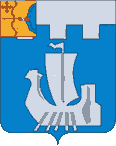 Информационный бюллетень органов местного    самоуправления Подосиновского районаот 17.05.2022 № 10 (494)утверждён решением Подосиновской районной Думы от 21.12.2007 № 30/100(в редакции от 30.08.2011 № 07/60)пгт ПодосиновецПОДОСИНОВСКАЯ РАЙОННАЯ ДУМА ШЕСТОГО СОЗЫВАРЕШЕНИЕот 17.05.2022  №   10/46пгт ПодосиновецВ соответствии с Уставом Подосиновского муниципального района, пунктом 1 раздела 52 Регламента Подосиновской районной Думы, заслушав и обсудив отчет о результатах деятельности главы и Администрации Подосиновского района за 2021 год, Подосиновская районная Дума РЕШИЛА:1. Утвердить отчет главы Подосиновского района о результатах своей деятельности и деятельности Администрации Подосиновского района за 2021 год согласно приложению.2. Решение опубликовать в Информационном бюллетене органов местного самоуправления Подосиновского района и разместить на официальном сайте Администрации Подосиновского района.3. Настоящее решение вступает в силу с момента его подписания.ПредседательПодосиновской районной Думы      Д.В. КопосовПриложение УТВЕРЖДЕНрешениемПодосиновской районной Думыот 17.05.2022 № 10/46ОТЧЕТ главы Подосиновского района о результатах своей деятельности и деятельности Администрации района за 2021 годВ соответствии с действующим законодательством представляю отчет о деятельности главы Подосиновского района и Администрации района за 2021 год. В рейтинге муниципалитетов по итогам оценки эффективности деятельности органов местного самоуправления в соответствии с Указом Президента РФ от 28.04.2008 № 607 «Об оценке эффективности деятельности органов местного самоуправления городских округов и муниципальных районов» Подосиновский район по итогам 2020 года занял 33 позицию (2019 – 42). В соответствии с постановлением Правительства Российской Федерации от 17.12.2012 № 1317 и Указом Губернатора Кировской области от 25.04.2014 № 78 «Об оценке населением эффективности деятельности руководителей органов местного самоуправления, унитарных предприятий и учреждений, действующих на региональном и муниципальном уровнях, акционерных обществ, контрольный пакет акций которых находится в собственности Кировской области или в муниципальной собственности, осуществляющих оказание услуг населению муниципальных образований Кировской области» осуществляется оценка населением деятельности руководителей органов местного самоуправления. По итогам оценки за 2021 год деятельностью руководителей муниципальных образований района удовлетворено 56,3% населения (2020 – 56,6%). Итоговое место в рейтинге муниципальных образований области – 43 (2020 год – 44). Численность постоянного населения района на 01.01.2022 (по предварительной оценке) составляет 12,3 тыс.человек. На территории района зарегистрированы 180 организаций и 289 индивидуальных предпринимателей. За истекший год количество организаций увеличилось на 2 единицы, численность ИП снизилась на 4 человека.Оборот организаций района, не относящихся к субъектам малого предпринимательства (СМП), за январь-декабрь 2021 года составил 668,6 млн.руб. (92,6% к 2020 году).Отгрузка товаров собственного производства за год по организациям (без СМП) составила 382,5 млн.руб. (102,7%). Оборот розничной торговли по организациям (без СМП) за год составил 310,6 млн.руб. (80,1%). Оборот общественного питания по организациям (без СМП) снизился на 24,9% по отношению к 2020 году и составил 6,6 млн.руб.Инвестиции в основной капитал организаций без субъектов малого предпринимательства составили 86 млн.руб., по отношению к прошлому году объем инвестиций увеличился в 3 раза.На территории района введены в эксплуатацию 19 зданий общей площадью 2927 кв. м., в т. ч. 6 нежилых (из них 4 промышленных) зданий площадью 1536 кв.м. и 13 жилых зданий площадью 1391 кв.м.Заработная плата работников организаций (без субъектов малого предпринимательства) за 2021 год увеличилась на 5,8% относительно 2020 года и составила 32,4 тыс.руб. На учете в службе занятости населения по состоянию на 01.01.2022 состояло 93 человека или 1,6% от экономически активного населения. По сравнению с началом года численность безработных уменьшилась на 102 человека, уровень безработицы снизился на 1,6%.В агропромышленном комплексе района деятельность осуществляют 5 сельскохозяйственных организаций, 2 КФХ, сельскохозяйственный потребительский перерабатывающий кооператив, личные подсобные хозяйства населения. По данным администраций поселений района, на 01.01.2022 в ЛПХ содержится 98 голов КРС из них 48 коров, 196 свиней, 6 лошадей, 79 овец и 61 коза, 1809 голов птицы, 484 кролика, 1278 пчелосемей.По оперативным данным поголовье крупного рогатого скота в АПК района на 01.01.2022 составило 1114 голов (-121), в том числе 474 коровы (47). Валовое производство молока за 2021 год составило 1365 тонн или 105% к предыдущему году, в том числе в фермерских хозяйствах 134% к уровню 2020 года. Надой на корову составил 4419 кг (+ 645). Выращено скота в живом весе 177 тонн (+20), среднесуточные привесы составили 672 грамма (+78). Доля обрабатываемой пашни составляет 21,5% или 5307 га, в том числе зерновые яровые размещены на площади 850 га (+24). Валовый сбор зерна составил 608 тонн (-146), урожайность зерновых культур составила 11,8 цн/га (-1,1). Обеспеченность семенами зерновых культур на сев 2022 года составляет 36%.План заготовки кормов выполнен по силосу на 98%, по сену на 140%, по сенажу на 18,3%. Заготовлено 35,2 цн кормовых единиц на условную голову скота. Засыпано фуражного зерна 480 тонн, обеспеченность своим фуражом составила 50%. Озимую рожь посеяло 1 хозяйство СПК «Маяк» 15 га, поднято 786 га зяби.В 2021 году государственная поддержка составила 60 тыс.руб., материальную поддержку получил ИП Глава К(Ф)Х Капустин В.В. на поддержку собственного производства молока и на повышение продуктивности в молочном скотоводстве. Выплата премии работникам массовых профессий по номинации «Лучший по профессии» составила 5 тыс.руб.В 2021 году на территории района проведен отлов 7 животных без владельцев. Проведено 10 рейдов рабочей группы с целью контроля исполнения гражданами требований федерального и регионального законодательства в сфере обращения с животными на территории района, материалы по которым направлены в управление ветеринарии Кировской области, проведено 3 выезда отдельных членов рабочей группы.На территории района функционируют 147 объектов розничной торговли: 57 продовольственных магазинов, 84 магазина с промышленной группой товара, 6 нестационарных торговых объектов, а также 5 аптек и 3 аптечных пункта. Удаленные и малонаселенные пункты района обеспечивает 1 мобильный торговый объект. На территории района осуществляют розничную продажу алкогольной продукции 12 организаций-лицензиатов в 55 торговых точках. На 01.01.2022 фактическая обеспеченность населения района площадью торговых объектов составила 603 кв.м. на 1 тыс. человек. Уровень обеспеченности населения площадью стационарных торговых объектов составил 125%. На территории района постоянно функционировали 3 ярмарки в трех городских поселениях.В 2021 году по вопросам защиты прав потребителей оказана информационно-консультативная помощь 29 жителям района (33). Обращения граждан зарегистрированы в сфере торговли промышленными товарами. В суды в защиту прав потребителей подано 9 исков, 6 из которых удовлетворены в пользу потребителя. В районе насчитывается 11 объектов общественного питания на 268 посадочных мест, из них 3 кафе, 1 столовая, 3 буфета, 1 бар, 2 кофейни и 1 объект предприятия быстрого обслуживания (fast food).Пищевая промышленность в районе представлена молочной переработкой, хлебопечением и переработкой мяса. Доля пищевой промышленности в промышленном производстве района – 12,4%. Общая расчетная лесосека на 01.01.2022 по Пинюгскому лесничеству составляет 753,5 тыс.куб.м. За год заготовлено древесины 481,67 тыс.куб.м, освоение расчетной лесосеки составило 63,9%. В отчетном году объем заготовленной древесины увеличился на 20% по отношению к 2020 году, уровень использования расчетной лесосеки увеличился  на 9,9%.На заготовку древесины на основании договоров аренды приходится 466,98 тыс.куб. м., что составило 97% от всего объема заготовленной древесины в 2021 году. Для заготовки древесины гражданами для собственных нужд выделено 7 тыс.куб.м. На заготовку древесины по результатам аукционов с субъектами малого и среднего предпринимательства – 10 тыс.куб.м. Для реализации инвестиционных проектов на территории Пинюгского лесничества в аренду представлено 3 участка – 101,5 тыс.куб.м. Кроме этого на 5 лесных участков подана заявка для реализации инвестиционного проекта от Мурашинского фанерного завода с объемом заготовки 80,5 тыс.куб.м.По состоянию на 01.01.2022 на территории района заключено 24 договора аренды лесного участка для заготовки древесины на площади 245,4 тыс.га или 67,5% от общей площади лесов. В 2021 году на территории района осуществляли деятельность 382 субъекта малого предпринимательства (СМП), в том числе 93 малых предприятия (МП) и 289 индивидуальных предпринимателей (ИП) (2020 год – 375 СМП, в т. ч. 82 МП и 293 ИП). В сфере малого бизнеса занято 1529 человек, что составляет 27,5% от численности занятых в экономике. Основными сферами деятельности малого бизнеса являются торговля, транспорт, лесозаготовка и деревообработка.По оценочным данным оборот субъектов малого предпринимательства составил 1487 млн.руб. или 101,7%, к уровню 2020 года. Средняя заработная плата работников малых предприятий оценивается на уровне 19 тыс.руб. Средняя заработная плата работников, занятых трудом по найму у индивидуальных предпринимателей – 13,7 тыс.руб. В бюджет района поступило 57,7 млн.руб. налогов на совокупный доход от субъектов малого предпринимательства. За 2021 год состоялось 23 заседания комитета по займам Подосиновского фонда поддержки предпринимательства «Бизнес Центр». Фондом за год выданы 3 займа субъектам малого предпринимательства на сумму 5,0 млн.руб. по агентским соглашениям с областным фондом поддержки предпринимательства и 17 займов на сумму 15,73 млн.руб. самостоятельно; оказана информационно-консультационная поддержка 264 субъектам малого и среднего предпринимательства, в том числе 227 субъектам МСП юридические консультации, 67 субъектам МСП консультирование по бухгалтерским вопросам.Проведено 1 заседание координационного совета по улучшению инвестиционного климата и развитию предпринимательства, рассмотрены 3 вопроса.В рамках «дорожной карты» по внедрению целевых моделей упрощения процедур ведения бизнеса и повышения инвестиционной привлекательности Кировской области от 22.09.2021 № 231/01/2021, утвержденной Губернатором Кировской области, осуществлялись мероприятия по внедрению трех целевых моделей. Средний уровень внедрения моделей по району на 01.01.2022 составил 75%. На 100% реализована целевая модель № 8 «Подключение к системам теплоснабжения, подключение к централизованным системам водоснабжения и водоотведения». Целевая модель № 1 «Получение разрешения на строительство» реализована на 50%, целевая модель № 2 «Подготовка документов и осуществление государственного кадастрового учета и государственной регистрации прав собственности на объекты недвижимого имущества» реализована на 75%.В 2021 году действовало 15 муниципальных программ Подосиновского района, разработанных отраслевыми отделами и структурными подразделениями Администрации района. Проведен ежеквартальный мониторинг реализации программ, сводная информация размещена на официальном сайте Администрации Подосиновского района.В государственной автоматизированной системе «Управление» размещено 20 документов стратегического планирования: стратегия социально-экономического развития на период 2019-2035 годов, план мероприятий по реализации Стратегии на период 2019-2035 годов, бюджетный прогноз на 2016-2021 годы, прогнозы социально-экономического развития на 2022 год и на плановый период 2023-2024 годов, на долгосрочный период 2015-2030гг, муниципальные программы. Для осуществления закупок товаров, работ, услуг для муниципальных нужд муниципальными заказчиками района в  2021 году заключено муниципальных контрактов и договоров на закупки товаров, работ, услуг на 177 млн.руб. (152 млн.руб.), в т.ч. по результатам электронных аукционов на 76 млн.руб.; заключено договоров и муниципальных контрактов у единственного поставщика на 101 млн.руб. В результате экономия бюджетных средств составила 0,6 млн.руб. Жилищно-коммунальное хозяйство является отраслью, которая оказывает самое большое влияние на комфортное проживание населения. На территории района функционируют 7 ресурсоснабжающих организаций в сфере теплоснабжения. Общее количество котельных в районе – 26; суммарная установленная мощность котельных – 57,35 Гкал/час. Услуга центрального теплоснабжения оказывается 3173 потребителям. Услуга центрального теплоснабжения оказывается населению в пгт Подосиновец, пгт Демьяново, пгт Пинюг и с. Яхреньга.Средний износ объектов тепло-, водоснабжения и водоотведения составляет 75%. За год предприятиями ЖКХ оказано коммунальных услуг гражданам на сумму 33,9 млн.руб., поступило платежей от населения за оказанные коммунальные услуги на сумму 32,6 млн.руб. В рамках реализации муниципальной программы «Энергосбережение и повышение энергетической эффективности» за год проведены мероприятия, направленные на экономию энергетических ресурсов, на сумму 2,2 млн.руб. за счет внебюджетных средств.Обслуживанием жилфонда занимается одна управляющая компания ООО «УК ЖилСервис», осуществляющая управление 107 многоквартирными домами общей площадью 80,04 тыс.кв.м. В районе зарегистрировано 1 ТСЖ с количеством многоквартирных домов – 1, общей площадью 5,5 тыс.кв.м. Основной проблемой ЖКХ остаётся высокий процент износа жилого фонда и сетей водоснабжения, водоотведения и теплоснабжения.Индексация тарифов ЖКХ в 2021 году прошла в два этапа. С 1 января тарифы выросли на 1,7%, с 1 июля – на 2,5%. Общий рост составил 4,2%. Независимо от роста экономически обоснованных тарифов на коммунальные ресурсы, население района защищено предельным ограничением изменения платы граждан за коммунальные услуги и оплачивает отдельные виды коммунальных услуг по ценам ниже экономически обоснованных, установленных в соответствии с действующим законодательством.В целях подготовки к отопительному периоду 2021-2022 годов создан штаб по подготовке к отопительному периоду. Утвержден «План мероприятий по подготовке объектов ЖКХ и социальной сферы Подосиновского района к работе в осенне-зимний период 2021/2022 годов». Регулярно проводились заседания штаба по подготовке к отопительному периоду с главами муниципальных образований района и руководителями коммунальных предприятий. Паспорта готовности к отопительному сезону 2021-2022гг. получены Администрацией Подосиновского района, а так же Администрациями Демьяновского, Подосиновского и Пинюгского городских поселений.Для подготовки тепловых сетей к началу отопительного сезона в Подосиновском  городском поселении выполнены работы по ремонту сетей от здания котельной на сумму 3,1 млн.руб. В Пинюгском городском поселении утеплен трубопровод надземных тепловых сетей от котельной № 1 на сумму 0,8 млн.руб., а так же выполнены работы по ремонту водопроводной сети на сумму 1 млн.руб.В рамках  подготовки к осенне-зимнему периоду 2022-2023 гг. планируются мероприятия по ремонту тепловых сетей в пгт Демьяново и пгт Подосиновец. Составлены локальные сметные расчеты на замену водогрейных котлов в пгт Подосиновец и с.Щеткино  на общую сумму 14,7 млн.руб. В 2021 году построено здание пожарного депо на 2 автомобиля в пгт Подосиновец.В районе сохранена сеть регулярных автобусных маршрутов. МУП «Подосиновская автоколонна» обеспечивает перевозку пассажиров по девяти утвержденным маршрутам. Муниципальное предприятие получило финансовую поддержку из бюджета района в сумме 5,8 млн.руб. Дорожная сеть района насчитывает  дорог, из них: областные автодороги – , дороги местного значения –  и улично-дорожная сеть поселений – 210,271 км. В конце 2021 года дорога Подосиновец-Пинюг и Пинюг-Скрябино-граница Опаринского района протяженностью 61,055 км передана в государственную собственность Кировской области.Состояние муниципальных автомобильных дорог района на протяжении последних лет остается  критическим, и на сегодня 97% из них не соответствует требованиям по безопасности дорожного движения. Использование средств дорожного фонда регламентируется и защищено законодательно. Расходуется дорожный фонд исходя из первоочередных задач по обеспечению движения транспорта по автомобильным дорогам на основании ежегодных обследований автодорог и искусственных сооружений на них. В первую очередь это содержание автомобильных дорог, как в летний, так и зимний периоды. Дорожный фонд района за 2021 год составил  41,0 млн.руб., в т.ч. дорожный фонд муниципального района 35,9 млн.руб. (областной бюджет 29,8 млн.руб., бюджет района 6,1 млн.руб.); дорожный фонд поселений 5,1 млн.руб. Освоение за год составило 40,6 млн.руб., в т.ч.:– на содержание автомобильных дорог общего пользования местного значения на сумму 40,2 млн.руб. (областные средства 29,8 млн.руб., районные – 5,5 млн.руб., средства поселений – 4,9 млн.руб.);– разработка проекта дислокации дорожных знаков и разметки, проекта КСОДД – 0,2 млн.руб.;– проведение кадастровых работ на земельный участок автодороги Пинюг-Скрябино – 0,2 млн.руб. Остаток средств дорожного фонда по состоянию на 01.01.2022 с учетом фактического поступления акцизов составил 0,9 млн.руб., в т.ч. средства бюджета района – 0,3 млн.руб., средства бюджетов поселений 0,6 млн.руб.За последние годы динамика строительства меняется, однако необходимость обеспечения населения доступным и комфортным жильем является одной из важнейших задач социально-экономического развития района. В 2021 году индивидуальным застройщикам выдано 10 уведомлений на строительство и реконструкцию индивидуальных жилых домов и 3 разрешения на реконструкцию многоквартирных жилых дома. На объекты капитального строительства зданий и сооружений индивидуальным застройщикам выдано 1 разрешение на строительство быстровозводимого здания пожарной части на 2 автомобиля в пгт Подосиновец, 2 разрешения на реконструкцию магазинов; 4  разрешения на строительство лесопильного цеха, 1 разрешение на строительство административно-бытового здания; 3 разрешения на строительство и реконструкцию зданий гаража; 1 разрешение на строительство теплой стоянки.   Индивидуальным застройщикам выдано 8 разрешений на ввод объектов в эксплуатацию: 1 разрешение на ввод быстровозводимого здания пожарной части; 3 на здания лесопильных цехов; 1 на здание административно-бытового назначения; 2 разрешения на ввод по завершению  работ по реконструкции жилых помещений в многоквартирных домах; 1 на завершение реконструкции здания магазина с баром. Оформлено окончание строительства и реконструкции 7ми индивидуальных жилых домов. По обращению застройщиков разработано и выдано 17 градостроительных планов на земельные участки. Выданы 3 ордера на проведение земляных работ. По обращению заказчиков подготовлены технические задания: на разработку проектно-сметной документации объекта «Капитальный ремонт здания МКДОУ детский сад «Подснежник» в пгт Подосиновец»; на выполнение работ по  ремонту  крыши здания детского сада «Сказка»; на разработку проектной документации объекта «Капитальный ремонт здания МКОУ Ленинской ООШ с. Заречье»; на разработку проектной документации объекта «Капитальный ремонт здания МКУК «Подосиновский краеведческий музей». По обращению заказчиков для аукционной документации выполнено обоснование начальной максимальной  цены контракта на капитальный ремонт здания ФОК с.Яхреньга .В рамках проведения ремонтных работ зданий и сооружений составлено 242 локальных сметных расчета с получением 32 положительных экспертных заключений КОГАУ «Управление государственной экспертизы и ценообразования в строительстве». Проведены осмотры и составлены 10 актов обследования жилых домов в рамках комиссий с участием поселений.На территории муниципального образования охвачены вывозом твердых коммунальных отходов (далее – ТКО) все поселения. Согласно реестру мест накопления ТКО на территории района имеется 151 контейнерная площадка: 111 площадок для населения, 35 из которых обустроены в  соответствии с требованиями законодательства РФ, а также 40 площадок, собственниками которых являются юридические лица и индивидуальные предприниматели. Площадки оборудованы 340 контейнерами. На территории муниципального образования планируется строительство 86 контейнерных площадок. Количество вывезенных твердых коммунальных отходов за год составило 1980 тонн. Благодаря систематическому информированию регионального оператора АО «Куприт» о нарушении графика вывоза ТКО в 2021 году жителям района сделан перерасчет платы в связи с некачественным оказанием услуги на сумму 35,4 тыс.руб.Органами местного самоуправления в течение года проводилась работа по информированию населения и хозяйствующих субъектов об изменениях в системе обращения с ТКО. Проблемными вопросами в сфере обращения с ТКО остаются:  контейнерный парк, по большей части представленный изношенными металлическими контейнерами; не заключение договоров с региональным оператором АО «Куприт» по оказанию коммунальной услуги по обращению с ТКО большинством хозяйствующих субъектов района; значительная отдаленность полигона, на который происходит вывоз ТКО.Деятельность органов местного самоуправления района в области гражданской обороны, защиты населения и территорий от чрезвычайных ситуаций природного и техногенного характера направлена на осуществление комплекса мероприятий с целью минимизации рисков, повышения безопасности проживающего населения и сохранности материальных и культурных ценностей, а также на совершенствование гражданской обороны. В течение года проведено 6 заседаний районной комиссии по предупреждению и ликвидации чрезвычайных ситуаций и обеспечению пожарной безопасности. В сентябре проведены командно-штабные учения с КЧС и ОПБ по теме «Действия районного звена территориальной подсистемы единой государственной системы предупреждения и ликвидации при возникновении чрезвычайных ситуаций. Организация перевода органов местного самоуправления и ГО Подосиновского муниципального района с мирного на военное время».В декабре проводилась внеплановая выездная проверка на основании  решения руководителя администрации Губернатора и Правительства Кировской области от 24.11.2021 № 47. В поселениях организовано размещение информационных материалов в местах массового пребывания людей и по месту жительства граждан. Главам администраций поселений рекомендовано организовать показ информационных материалов, актуализировать речевые сообщения, используемые при оповещении населения, а также информационные материалы о порядке действий населения по сигналам ГО и при возникновении типовых ЧС.Организовано размещение на официальном сайте Администрации района 10 информаций по обучению населения действиям в критических ситуациях.Под повседневным вниманием главы района, Администрации района находится исполнение бюджета района и бюджетов поселений. Доходы консолидированного бюджета района за 2021 год составили 418 млн.руб., в том числе налоговые доходы – 124 млн.руб., неналоговые доходы – 22 млн.руб. Расходы консолидированного бюджета района произведены в сумме 407 млн.руб.Количество получателей бюджетных средств за год составило 41 единицу.В рамках осуществления внутреннего муниципального финансового контроля финансовым управлением проведено 8 контрольных мероприятий. Объем проверенных средств составил 24,5 млн. руб. В ходе ревизий и проверок общий объем выявленных нарушений составил 107 тыс.руб. Финансовым управлением проведены 4 плановые проверки муниципальных учреждений на соответствие требованиям Федерального закона от 05.04.2013 № 44-ФЗ «О контрактной системе в сфере закупок товаров, работ, услуг для обеспечения государственных и муниципальных нужд». При проведении контрольных мероприятий в сфере закупок нарушений не выявлено.Сектором казначейского исполнения бюджета принято 22,6 тысячи (+3,9) платежных поручений. В ходе предварительной проверки возвращено 2047 (+473) поручений (9%), предотвращено нецелевое использование денежных средств на сумму 3,6 млн.руб. (+1,7). На учет принято 77 (+6) муниципальных контрактов на общую сумму 87,1 млн.руб. Принято к учету 3 (-10) исполнительных документа на сумму 61,9 тыс.руб. (-376,9 тыс.руб.).По результатам работы межведомственной комиссии по вопросам ликвидации задолженности по заработной плате и легализации трудовых отношений, формирования налоговой базы, укрепления бюджетной дисциплины, сокращению убыточности  предприятий из суммы недоимки 15,9 млн.руб, погашено 13,3 млн.руб.Проведено 7 заседаний межведомственной комиссии, на которых заслушан 21 работодатель по легализации заработной платы, из них повысили заработную плату 16 работодателей 53 работникам, что составляет 76%. Дополнительно поступило НДФЛ в сумме 256 тыс.руб. Задание по снижению неформально занятого населения в районе на 2021 год выполнено на 60% (план 78, факт 47 человек). На 01.01.2022 года заключено и действуют 279 договоров аренды земельных участков с юридическими лицами и индивидуальными предпринимателями общей площадью 6376,8 га.Администрацией района осуществляется учет поступлений платежей по договорам аренды земельных участков по физическим лицам на территориях сельских поселений. По состоянию на 01.01.2022 года заключен 471 договор общей площадью 44,6 га.Принято в казну района 5 земельных участков общей площадью 332083,0 кв. метров, зарегистрировано право собственности на 5 земельных участков.Прекращено право пользования земельными участками, находящимися на территории сельских поселений по различным причинам в количестве 31 участка.Предоставлено по заявлениям в собственность многодетным семьям 3 земельных участка общей площадью 6000,0 кв.м.На 01.01.2022 реестр муниципального имущества состоит из 255 объектов недвижимого муниципального имущества, в том числе 44 земельных участка, и 289 объектов движимого муниципального имущества.За год принято в казну 5 объектов недвижимого муниципального имущества, 9 объектов движимого муниципального имущества.Вновь зарегистрировано право муниципальной собственности на 6 объектов недвижимого муниципального имущества и 2 транспортных средства.В течение года по распоряжению муниципальным имуществом проведено списание 3 объектов недвижимого имущества, 2 из которых находились в оперативном управлении; 3 объектов движимого имущества, 2 из которых находились в оперативном управлении и 1 (транспортное средство) находилось в хозяйственном ведении, безвозмездно передано в собственность религиозной организации 1 здание и 1 земельный участок.Проведены действия по разграничению имущества: в областную собственность передано 2 сооружения и 3 земельных участка, из муниципальной собственности района передано в собственность Демьяновского городского поселения 6 квартир, находящихя в найме у граждан из числа детей-сирот и детей оставшихся без попечения родителей.В специализированный жилищный фонд района на 01.01.2022 включено 44 квартиры, из них 6 квартир предоставлены работникам образования и культуры, 38 квартир предоставлены гражданам из числа детей-сирот и детей, оставшихся без попечения родителей, заключены договоры найма. На 01.01.2022 действует 26 договоров аренды муниципального имущества. В реестр арендуемых объектов включены 9 помещений, 1 сооружение; в реестр объектов, переданных в безвозмездное пользование, включены 24 объекта недвижимого и 18 объектов движимого муниципального имущества.Общая задолженность по аренде земельных участков и муниципального имущества на 01.01.2022 года составила 2053 тыс.руб., увеличение по сравнению с началом 2021 года составило 150 тыс.руб.За 2021 год приватизировано 4 объекта недвижимого имущества, в том числе 2 земельных участка, на общую сумму 45 тыс.руб.Должникам по аренде земельных участков направлено 27 претензий на общую сумму 85 тыс.руб., погашена задолженность по 2 претензиям на общую сумму 4 тыс.руб. Взыскана задолженность по 3 судебным искам на общую сумму 131 тыс.руб. Для взыскания задолженности по аренде муниципального имущества района направлено 22 претензии на сумму 133 тыс.руб., из них задолженность погашена по 13 претензиям на сумму 54 тыс.руб. Взыскана задолженность по судебным искам на общую сумму 126 тыс.руб.Направлено в суд 19 заявлений о выдаче судебного приказа в отношении должников по аренде муниципального имущества и плате за наем муниципального жилья на общую сумму 188 тыс.руб. а также 10 заявлений в отношении должников по аренде земельных участков на общую сумму 9 тыс.руб. Все направленные заявления удовлетворены судом, исполнительные документы направлены для принудительного исполнения в Службу судебных приставов.За 2021 год подготовлены исковые материалы и заявления по 12 делам в арбитражные суды и суды общей юрисдикции в интересах Администрации района. Представители Администрации района принимали участие в 14 судебных заседаниях в Арбитражном суде, в мировом суде, суде общей юрисдикции.В системе образования района в 2021 году функционировало 14 муниципальных образовательных организаций. По состоянию на 31.12.2021 484 ребенка осваивали общеобразовательную программу дошкольного образования или 78% от общего количества детей в возрасте от 1 до 6 лет, фактически проживающих на территории района. В течение года выдано 87 путевок в детские сады, все желающие обеспечены местами. 320 мест для дошкольников свободны. На учете для определения в дошкольные учреждения стоит 39 детей,  все заявления имеют статус «отложенный спрос» (лето 2022, 2023). В связи с уменьшением количества детей дошкольного возраста в образовательных организациях района проведены мероприятия по оптимизации: с 01.09.2021 закрыто четыре дошкольных группы в детских садах пгт Подосиновец и пгт Демьяново, в школе с.Октябрь. Детский сад «Малыш» с.Утманово реорганизован путем присоединения к МКОУ СОШ с.Утманово.266 школьников обучались в муниципальных общеобразовательных организациях, 1039 – в государственных общеобразовательных организациях. Основная часть школьников получает образование в очной форме. В условиях карантинных мероприятий все школы района при организации учебного процесса использовали дистанционные формы обучения.Доступности обучения способствует подвоз учащихся к месту обучения по 8 школьным маршрутам. 134 человека доставляются в муниципальные и государственные школы 4 муниципальными школьными автобусами и 3 автобусами Единой транспортной службы Кировской области. В рамках программы по обновлению парка школьных автобусов, выработавших свой ресурс, в 2021 году в МКОУ СОШ с.Утманово поступил новый микроавтобус. Для доставки учителей в отдаленные школы используется автомобиль управления образования, который в 2021 году получен от компании «Хольц Хаус» на безвозмездной основе. В кружках и секциях  МКУ ДО ДДТ «Ровесник» и МКУ ДО ДЮСШ занимается 1586 детей, более 2/3 детей осваивают две и более программы дополнительного образования. Доля детей в возрасте от 5 до 18 лет, получающих дополнительное образование с использованием сертификата дополнительного образования, составляет  78,6%, что соответствует целевому показателю Кировской области. Поставщикам услуг дополнительного образования по сертификатам персонифицированного финансирования выплачены средства в сумме 215 тыс.руб.Все мероприятия в сфере образования реализуются в рамках муниципальной программы «Развитие образования». Общий объем финансирования по программе составил 177 млн.руб.,  в том числе средства бюджета района 105 млн.руб.; средства областного бюджета 68 млн.руб.; средства федерального бюджета 4 млн.руб.В течение года за счет средств бюджета района, субсидии из областного бюджета и привлеченных спонсорских средств проведены текущие ремонты во всех образовательных учреждениях, частично проведены капитальные ремонты в двух учреждениях, обновлена материально-техническая база, в том числе по требованиям надзорных органов к безопасности образовательного процесса. Так, в МКОУ СОШ пгт Пинюг проведен частичный ремонт системы отопления, отремонтирован пищеблок, приобретены электроплита, мебель и посуда для школьной столовой.  Из разных источников финансирования на эти цели израсходовано 2,7 млн.руб.  В детском саду «Сказка» пгт Демьяново заменена кровля здания, стоимость ремонта составила 2,8 млн.руб.  В детском саду «Радуга» пгт Пинюг заменена часть оконных блоков, отремонтирована спортивная площадка в общеобразовательной школе п. Пушма. Общий объем финансирования этих ремонтов составил 0,6 млн.руб. На планово-предупредительные противопожарные мероприятия затрачено 875 тыс.руб., предписания Роспотребнадзора по организации горячего питания в школах выполнены на общую сумму 480 тыс.руб. В целях антитеррористической безопасности из бюджета района выделено 665 тыс.руб. Все объекты 4 категории опасности приведены в соответствие требованиям: в зданиях установлена тревожная сигнализация, приобретены средства оповещения; в детских садах  «Сказка» и «Подснежник» установлено видеонаблюдение.Профинансированы мероприятия по подготовке и экспертизе проектно-сметной документации на капитальный ремонт зданий образовательных организаций: МКОУ СОШ пгт Пинюг, МКОУ Ленинской ООШ с.Заречье, МКОУ ООШ п.Пушма, МКДОУ детский сад «Подснежник» пгт Подосиновец. На указанные цели направлено более 1,5 млн.руб., в том числе спонсорских средств – 0,6 млн.руб.В рамках реализации регионального проекта "Создание цифровой образовательной среды Кировской области" в МКОУ СОШ пгт Пинюг поступило 28 ноутбуков и многофункциональное устройство для печати документов. Закупка оборудования проводилась централизованно на уровне регионального министерства образования. Кроме того, в 2021 году все сельские школы района подключены к высокоскоростной сети Интернет.Немаловажное значение для образовательного процесса имеет организация качественного и сбалансированного питания. На питание льготных категорий детей дошкольного возраста из местного бюджета израсходовано 0,6 млн.руб. Бесплатное горячее питание предоставляется обучающимся 1-4 классов, на эти цели направлено более 1 млн.руб. Летним оздоровительным отдыхом охвачено 597 детей. Общий объем финансирования на оплату питания в летних оздоровительных лагерях составил 1 млн.руб.Средняя заработная плата педагогических работников муниципальных образовательных организаций общего образования  составила 30119,3 руб. или 100,6% к уровню, установленному соглашением.Средняя заработная плата педагогических работников муниципальных образовательных организаций, реализующих основную общеобразовательную программу дошкольного образования, составила 26824,74 руб. или 100,9% к уровню, установленному соглашением.Средняя заработная плата педагогических работников муниципальных образовательных организаций дополнительного образования детей, находящихся в ведении органов местного самоуправления, осуществляющих управление в сфере образования, составила 29921,05 руб. или 100,1% к уровню, установленному соглашением.Мерами социальной поддержки по оплате жилищно-коммунальных услуг на селе воспользовался 151 педагогический работник.В районе функционируют 13 культурно-досуговых учреждений, Подосиновская МБС с 12 филиалами, Подосиновский краеведческий музей с мемориальным Домом-музеем И.С. Конева, 2 ДМШ.С ноября 2020 года не осуществляет деятельности Ровдинский сельский клуб, филиал МКУК «Яхреньгский СДК» по причине отсутствия работника и необходимости капитального ремонта здания.Основные контрольные показатели учреждений культуры за отчетный год по прежнему имеют отрицательную динамику по причине ограничительных мер по предупреждению распространения коронавирусной инфекции и приостановления проведения мероприятий с очным присутствием граждан.Все учреждения культуры активно работают в онлайн-режиме. Все учреждения – юридические лица, подведомственные Администрации района, имеют сайты; страницы в в социальных сетях активно ведут все учреждения и их филиалы. Работа в режиме онлайн существенно расширила возможности участия в конкурсах и фестивалях различного уровня, учреждения культуры активно пользуются данной возможностью. Учреждения культуры и ДМШ приняли участие в 29 международных, 30 всероссийских, 29 межрегиональных, 55 областных, 27 межрайонных конкурсах и фестивалях, что значительно больше, чем в 2020 году. Учреждениями культуры организовано и проведено 30 районных, 9 межрайонных, 6 межрегиональных мероприятий.На ремонтные работы и укрепление материально-технической базы учреждений культуры израсходовано 11 млн.руб., в т.ч. 6,6 млн.руб. средства федерального бюджета, 0,1 млн.руб. – областного 2,2 млн.руб. – местного, 2,1 млн.руб. – внебюджетные средства.Денежные средства направлены на: ремонт зданий учреждений культуры и ДМШ – 3,7 млн.руб.; приобретение аппаратуры 1,3 млн.руб.; приобретение оргтехники 1,7 млн.руб.; приобретение музыкальных инструментов 0,3 млн.руб.; приобретение мебели 2 млн.руб.; приобретение костюмов 0,4 млн.руб.; приобретение книг 1,2 млн.руб.; подписку 0,1 млн.руб.; прочие расходы 0,3 млн.руб. На мероприятия по противопожарной безопасности израсходовано 0,2 млн.руб.В рамках участия в федеральном проекте «Местный Дом культуры» в Подосиновский РДК приобретено звуковое оборудование и костюмы на сумму 0,7 млн.руб.; проведен текущий ремонт здания Борокского СДК на сумму 1,5 млн.руб.В Подосиновском РДК проведен ремонт санузла на сумму 0,1 млн.руб. Проложен водопровод к зданию краеведческого музея на сумму 0,1 млн.руб. В Утмановском СДК проведен ремонт помещений и здания на сумму 0,4 млн.руб. В Скрябинском СК проведен ремонт помещений и здания на сумму 0,3 млн.руб., приобретены стулья для зрителей, ноутбук, световое и звуковое оборудование на сумму 0,2 млн.руб. Приобретено звуковое, световое, видеопроекционное оборудование и костюмы для ДК пгт Пинюг на сумму 0,8 млн.руб. Приобретены баяны, гармони, цифровое пианино для ДМШ пгт Демьяново на сумму 0,3 млн.руб., саксофон для ДМШ с. Яхреньга на сумму 52 тыс.руб. Реализован проект по созданию модельной библиотеки на базе Пинюгской библиотеки семейного чтения им. А.И. Суворова (текущий ремонт, приобретение книг и оборудования, обучение специалистов) на сумму 5 млн.руб. (средства федерального бюджета) и 0,6 млн.руб. (средства бюджета района и внебюджетные средства).МКУК «Подосиновский РДК» выиграл грант Президентского фонда культурных инициатив на реализацию  проекта «ХХХI Межрегиональный фестиваль «Славяне Поюжья»  на сумму 1,8 млн. руб. Срок реализации проекта – 2022 год.  Работа Администрации района позволила привлечь средства бюджета области на выполнение работ по разработке проектно-сметной документации на строительство многофункционального культурного центра в пгт Демьяново на сумму 3,4 млн.руб. Достигнутый уровень среднемесячной заработной платы работников культуры по итогам года составил по всем работникам 28205,4 руб. или 106,5% к плановым показателям по заключенному соглашению с министерством культуры Кировской области. Средняя заработная плата педагогических работников детских музыкальных школ на 01.01.2022 составила 35589,8 руб. или 100 % к плановым показателям по заключенному соглашению с министерством образования Кировской области.Руководители и специалисты учреждений культуры повысили свою квалификацию на 60 курсах повышения квалификации, семинарах и творческих лабораториях (МБС – 16, КДУ – 15, ПКМ – 1, ДМШ – 28). Большая часть обучающих мероприятий прошла дистанционно. 5 специалистов учреждений культуры бесплатно прошли курсы повышения квалификации в рамках Национального проекта «Культура». Организация работы в сфере физкультуры, спорта и молодежной политики осуществляется в рамках муниципальной программы «Развитие спорта и молодежной политики». Согласно календарному плану за 2021 год проведено 33 официальных физкультурных и спортивных мероприятия, в которых приняли участие более 1000 человек. Освоены средства бюджета района в размере 105 тыс.руб.Основными видами спорта в районе являются: футбол (мини-футбол), волейбол, лыжные гонки. Активно развивается зимний отдых населения в виде массового катания на коньках, занятий конькобежными видами спорта и хоккея с шайбой. В районе проводятся взрослые хоккейные турниры, в которых участвуют команды Подосиновского, Демьяновского и Яхреньгского поселений. 96 человек приняли участие в сдаче нормативов испытаний комплекса ГТО. Присвоен 81 знак отличия ВСК «ГТО», в том числе 45 золотых, 26 серебряных, 10 бронзовых. Присвоено 328 спортивных разрядов, из них 2 – первого разряда.В 2021 году на территории Подосиновского района успешно реализована социальная программа «Газпром – детям» ПАО «Газпром», в рамках которой в пгт Демьяново построена многофункциональная спортивная площадка.Работа в сфере молодежной политики осуществляется совместно с учреждениями культуры, образования, детскими и молодежными общественными объединениями, НКО «Центр развития добровольчества «Доброцентр». Информирование молодежи о возможностях организации своей жизни в обществе ведется в форме размещения информации на интернет ресурсах, распространения брошюр и листовок, размещения информации в СМИ, оформления информационных стендов, а также в газете «Знамя» и на официальном сайте Администрации района. В рамках исполнения программы «Развитие спорта и молодежной политики» за год проведено 87 мероприятий, в которых приняли участие более 3000 человек. В связи с эпидемиологической обстановкой большинство мероприятий и акций проводились в онлайн-формате. На базе Доброцентра продолжает работу межрайонный центр поддержки добровольчества в Северо-Западном образовательном округе. Проведен районный семинар-практикум для волонтеров и активистов детских общественных организаций, педагогов-организаторов.
        Одним из направлений деятельности по профилактике негативных явлений в молодежной среде и формированию здорового образа жизни у подрастающего поколения является военно-патриотическое воспитание молодежи. Деятельность военно-патриотических клубов «Долг» и «Альбатрос» направлена на воспитание у молодежи чувства патриотизма. Продолжает работу местное отделение Всероссийского детско-юношеского военно-патриотического движения «ЮНАРМИЯ» на базе ВП(с)К «Долг». В течение года проведено более 10 занятий по гражданско-патриотическому направлению.В целях реализации на территории района мероприятия по обеспечению жильем молодых семей ведомственной целевой программы «Оказание государственной поддержки гражданам в обеспечении жильем и оплате жилищно-коммунальных услуг» улучшила свои жилищные условия 1 молодая семья. Сумма субсидии, предоставленная из областного бюджета, составила 259 тыс.руб., средства бюджета района 44 тыс.руб., внебюджетные источники 450 тыс.руб.В Подосиновском  муниципальном  архиве  на  хранении  находится  33329  единиц хранения (159 фондов). Сектором по работе с муниципальным архивом принято в архив 76 единиц хранения управленческой документации. Подготовлены 4 описи документов ликвидированных организаций для  приема на хранение в архив (716 единиц хранения). Исполнено 620 запросов, из них с положительным результатом – 503. В рамках электронного документооборота с органами Пенсионного фонда исполнено 465 запросов.На территории района осуществляется целенаправленная работа по реализации государственной политики в сфере защиты прав детей-сирот и детей, оставшихся без попечения родителей. За 2021 год вновь выявлено и учтено 14 детей, оставшихся без попечения родителей. Из них 3 детей устроены под опеку и попечительство в семьи граждан,  8 детей устроены в организации для детей-сирот и детей, оставшихся без попечения родителей, 2 детей в учреждения СПО на полное государственное обеспечение, 1 ребенок на конец отчетного периода не устроен, временно находится  в ОВПДиП КОГАУСО «Межрайонный КЦСОН в Подосиновском районе» п. Заря Опаринского района.На конец года на учете в органе опеки и попечительства района состоит: 16 опекунских семей, в которых воспитывается 21 подопечный; 7 приемных семей, в которых приобрели тепло и заботу 8 приемных детей, 5 детей находится под опекой по заявлению родителей; 4 семьи усыновителей, в которых 4 усыновлённых детей. Возвратов детей из замещающих семей не было. За год поставлено на учёт на получение жилого помещения 7 человек, относящихся к категории детей-сирот и детей, оставшихся без попечения родителей. Сформирован банк данных детей-сирот и детей, оставшихся без попечения родителей в возрасте до 23 лет, не имеющих закрепленного жилого помещения. На конец отчетного периода в банке данных состоит 53 человека, из них 21 включен в список по обеспечению жилым помещением.  На приобретение жилых помещений для детей-сирот и детей, оставшихся без попечения родителей за счет субвенции на выполнение полномочий осуществлены расходы в сумме 1116 тыс.руб. Приобретено 2 однокомнатных благоустроенных квартиры в пгт Демьяново, обеспечены жильем 2 человека. На конец отчетного периода необеспеченных жильем лиц из числа детей-сирот и детей, оставшихся без попечения родителей, не имеется. Проведено 39 проверок сохранности и надлежащего санитарного и технического состояния жилых помещений, обследовано 13 жилых помещений. По итогам проверок в 5  жилых помещениях установлен факт невозможности проживания.В отношении 8 человек принято распоряжение Администрации района о праве на меру социальной поддержки в виде предоставления жилого помещения.      В целях профилактики безнадзорности и правонарушений несовершеннолетних, комиссией по делам несовершеннолетних и защите их прав (далее – комиссия) проведено 21 заседание, на которых рассмотрено: 99 протоколов об административном правонарушении на родителей, 34 протокола на несовершеннолетних; 10 постановлений органов внутренних дел, Отделения надзорной деятельности об отказе в возбуждении уголовного дела в отношении несовершеннолетних; 25 определений органов внутренних дел об отказе в возбуждении дела об административном правонарушении в отношении несовершеннолетних; 136 профилактических вопросов. В 2021 году за совершение повторного общественно-опасного деяния в ЦВСНП г. Кирова по постановлению Подосиновского районного суда помещен 1 несовершеннолетний, 2 несовершеннолетних направлено в СУВУЗТ. Комиссией принято решение о сборе характеризующих материалов, необходимых для обращения с исковым заявлением в суд по вопросу о лишении (ограничении) родительских прав в отношении 13 семей. В Подосиновском районном суде удовлетворено 7 исковых заявлений, из которых 2 – о лишении родительских прав, 5 – об ограничении в родительских правах.В целях профилактики безнадзорности и правонарушений несовершеннолетних в течение года проводились профилактические мероприятия в образовательных организациях: классные часы, правовые уроки с участием представителей ОП «Подосиновское», ОГИБДД МО МВД России «Лузский»; комплексные оздоровительные, физкультурно-спортивные и агитационно-пропагандистские мероприятия; дни, недели правовых знаний, беседы, лекции по антиалкогольному, антинаркотическому и половому воспитанию несовершеннолетних и их родителей (изготовление печатной продукции, наглядных материалов), различные конкурсы, а также индивидуальная профилактическая работа с состоящими на межведомственном и внутришкольном учете детьми. Ежегодно распоряжением Администрации района утверждаются мероприятия по 3 направлениям работы: по профилактике безнадзорности и правонарушений несовершеннолетних, по формированию толерантного сознания и профилактике экстремизма среди несовершеннолетних, по профилактике наркологических заболеваний среди несовершеннолетних. В данной работе задействованы все субъекты системы профилактики района. На территории района ежегодно проводится акция «Подросток», в которой задействованы представители всех субъектов системы профилактики. В рамках данной акции в сентябре 2021 года проведен туристический слет, в котором участвовали подростки из Утмановского, Подосиновского и Демьяновского поселений.Поставлено на учет 13 семей, снято с учета 22 семьи, из которых 17 – по исправлению. На 01.01.2022 года на межведомственном учете состоит 31 семья. Для каждой семьи, находящейся в социально опасном положении, разработаны межведомственные планы ИПР с заведением социального паспорта на каждую семью. На межведомственном профилактическом учете состоит 23 подростка, за год поставлено на учет 12 подростков, снято с учета 20 подростков, из них 14 в связи с успешной ресоциализацией.Документооборот в Администрации района в 2021 году составил 8903 единиц (10197), в том числе: входящая корреспонденция –  5327 единиц (6134),  из них 80 % – документы из Правительства области; исходящая корреспонденция – 3576 единиц (4063).Принято 1305 (1138) правовых актов Администрации района, в том числе: постановлений – 269 (281), распоряжений – 616 (761), а также 18 приказов по основной деятельности и 300 (248) приказов по личному составу. В целях опубликования муниципальных правовых актов выпущено 46 (58) Информационных бюллетеней органов местного самоуправления района.Подготовлены наградные документы: на Почётную грамоту Администрации Подосиновского района – 14 (31), на Благодарственное письмо Администрации Подосиновского района – 59 (12). За 2021 год в Администрацию района принято 9 (11) муниципальных служащих и 3 (5) технических работника, уволилось 10 (12) муниципальных служащих и 6 (2) технических работников. Сокращено 0,5 единицы ведущего специалиста по работе с несовершеннолетними отдела по социальным вопросам.В работе Администрации района принимают 25 постоянно действующих комиссий. Самыми «востребованными» по количеству заседаний являются: комиссия по награждению Почетной грамотой и Благодарственным письмом 26 (13); комиссия по делам несовершеннолетних 21 (22); межведомственная комиссия по вопросам легализации неформального рынка труда, формирования налоговой базы, укрепления бюджетной дисциплины, сокращения убыточности предприятий 7 (5); призывная комиссия 9 (15);  комиссия по предупреждению и ликвидации чрезвычайных ситуаций и обеспечению пожарной безопасности 6 (6); комиссия по установлению стажа муниципальной службы 5 (7). Проведена аттестация 15 (31) муниципальных служащих Администрации района.  Важным направлением в деятельности Администрации района является работа с обращениями граждан и организаций. В 2021 году поступило 97 (49) письменных обращений граждан. Основные темы обращений: недостатки в работе ОМСУ 18 (11), вопросы улучшения жилищных условий и содержания МКД 9 (2), благоустройство территорий 17 (1), транспортное обеспечение и содержание дорог 16 (18), обращение с ТКО 4 (1), вопросы водо- и теплоснабжения 24 (11). По всем обращениям, поступившим по переадресации из вышестоящих органов, представлена информация в соответствующие органы. В рамках выступления изложены основные направления и показатели деятельности главы района и Администрации Подосиновского района. ________________ПОДОСИНОВСКАЯ РАЙОННАЯ ДУМАШЕСТОГО СОЗЫВАРЕШЕНИЕот 17.05.2022 № 10/47 пгт ПодосиновецВ соответствии с Уставом Подосиновского района Кировской области, заслушав информацию депутата Законодательного Собрания Кировской области Веснина Б.Г., Подосиновская районная Дума РЕШИЛА:1. Принять к сведению информацию депутата Законодательного Собрания Кировской области Веснина Б.Г.         2. Опубликовать настоящее решение в Информационном бюллетене органов местного самоуправления Подосиновского района, разместить на официальном сайте Администрации Подосиновского района Кировской области по адресу: www.podosadm.ru.3. Настоящее решение вступает в силу с момента его подписания.ПредседательПодосиновской районной Думы   Д.В. КопосовПОДОСИНОВСКАЯ РАЙОННАЯ ДУМАШЕСТОГО СОЗЫВАРЕШЕНИЕот 17.05.2022 № 10/48 пгт ПодосиновецНа основании ст. 21, ст. 46 Устава Подосиновского муниципального района Кировской области  Подосиновская районная Дума РЕШИЛА:1. Внести  в  решение  Подосиновской районной Думы  от  17.12.2021   № 06/23 «О бюджете Подосиновского района на 2022 год и на плановый период 2023 и 2024 годов» (далее – решение) следующие изменения и дополнения:1.1. Приложение 1 утвердить в новой редакции. Прилагается.1.2. Приложение 5 утвердить в новой редакции. Прилагается.	1.3. Приложение 6 утвердить в новой редакции. Прилагается.1.4. Приложение 7 утвердить в новой редакции. Прилагается.1.5. Приложение 8 утвердить в новой редакции. Прилагается.1.6. Приложение 9 утвердить в новой редакции. Прилагается.1.7. Подпункт 16.3 изложить в новой редакции:«16.3. Иные межбюджетные трансферты Демьяновскому городскому поселению Подосиновского района Кировской области на приобретение жилых помещений семьям, пострадавшим от пожара, в сумме 2000,0 тыс. рублей.». 1.8. Пункт 16 дополнить подпунктом 16.4 следующего содержания:«16.4. Иные межбюджетные трансферты бюджетам поселений на ремонт в сумме 2140,0 тыс. рублей.».1.9. Пункт 16 дополнить подпунктом 16.5 следующего содержания:«16.5. Утвердить распределение межбюджетных трансфертов бюджетам поселений, указанных в подпунктах 16.1, 16.2, 16.3, 16.4  настоящего решения:  на 2022 год согласно приложению 12 к настоящему решению;  на 2023 год и на 2024 год согласно приложению 21 к настоящему решению.».1.10. Приложение 12 утвердить в новой редакции. Прилагается.2. Настоящее решение вступает в силу после его официального опубликования  в Информационном бюллетене органов местного самоуправления Подосиновского района.ПОДОСИНОВСКАЯ РАЙОННАЯ ДУМАШЕСТОГО СОЗЫВАРЕШЕНИЕот 17.05.2022 № 10/49пгт ПодосиновецВ соответствии с Федеральными законами от 10.01.2002 № 7-ФЗ «Об охране окружающей среды» и от 14.03.1995  № 33-ФЗ  «Об особо охраняемых природных территориях», статьей 21 Устава Подосиновского района Кировской области, Подосиновская районная Дума РЕШИЛА:Внести следующие изменения в решение Подосиновской районной Думы от 31.03.2017 № 09/54 «Об утверждении Порядка отнесения земель к землям особо охраняемых природных территорий местного значения и порядок использования и охраны земель особо охраняемых природных территорий местного значения Подосиновского района»:Дополнить пунктом 2 следующего содержания:«2. Утвердить  Порядок упразднения особо охраняемых природных территорий местного значения согласно приложению 2.»;Дополнить пунктом 3 следующего содержания:«3. Утвердить Положение о комиссии по рассмотрению вопросов о необходимости упразднения особо охраняемых природных территорий местного значения согласно приложению 3.»;Изменить нумерацию пункта 2 с «2» на «4».Настоящее решение вступает в силу после его официального опубликования в Информационном бюллетене органов местного самоуправления Подосиновского района.Разместить настоящее решение в сети «Интернет» на официальном сайте Администрации Подосиновского района по адресу www.podosadm.ru .ПредседательПодосиновской районной Думы    Д.В. Копосов                                                    ГлаваПодосиновского района    С.П. СиницынПорядок упразднения особо охраняемых природных территорий местного значения1. Общие положения1. Настоящий Порядок упразднения особо охраняемых природных территорий местного значения определяет процедуру упразднения особо охраняемых природных территорий местного значения (далее - ООПТ) Подосиновского района (далее - Порядок). 2. Принятое в соответствии с настоящим Порядком решение об упразднении ООПТ является основанием для исключения сведений о соответствующей ООПТ из государственного кадастра ООПТ.3. Упразднение ООПТ осуществляется:По инициативе граждан, а также юридических лиц, в том числе общественных и религиозных объединений;По инициативе органов местного самоуправления Подосиновского района и их должностных лиц, а также органов государственной власти Российской Федерации, Кировской области и их должностных лиц. Инициатива оформляется субъектами, указанными в пункте 3 настоящего Порядка, в виде письменного обращения (ходатайства) в уполномоченный орган местного самоуправления, на территории которого предлагается упразднение ООПТ с приложением документов, обосновывающих это упразднение.  Уполномоченный орган местного самоуправления, на территории которого предлагается упразднение ООПТ, при условии соответствия пакета документов требованиям настоящего Порядка передает обращение для принятия решения в Администрацию Подосиновского района. 2. Основания упразднения ООПТООПТ Подосиновского района могут быть упразднены по следующим основаниям:Природные комплексы и объекты, для охраны которых образована ООПТ, перестали нуждаться в особой охране;Природные комплексы и объекты, для охраны которых образована ООПТ, прекратили свое существование в результате чрезвычайных ситуаций, неблагоприятных антропогенных воздействий, и их восстановление стало невозможным;Природные комплексы и объекты, для охраны которых образована ООПТ, утратили особое природоохранное, научное, историко-культурное, эстетическое, рекреационное и иное значение;Природные комплексы и объекты, для охраны которых образована ООПТ, территориально вошли в ООПТ аналогичной или другой категории;Образованная ООПТ не отвечает требованиям действующего законодательства.3. Документы необходимые для упразднения ООПТПредложение о необходимости упразднения ООПТ оформляется в виде письменного обращения (ходатайства) и должно содержать следующие сведения:категорию и наименование ООПТ;местонахождение и площадь ООПТ;перечень природных комплексов и/или объектов, для охраны которых была организована ООПТ;особое значение природных комплексов и объектов, которые включены в ООПТ и для которых установлен режим особой охраны;основания упразднения ООПТ.К обращению (ходатайству) о необходимости упразднения ООПТ в обязательном порядке прикладываются следующие документы:пояснительная записка с обоснованием и указанием основания необходимости упразднения ООПТ в соответствии с пунктом 2.1 настоящего Порядка;акт осмотра ООПТ, содержащий: сведения о местонахождении, площади, категории и режиме особой охраны и использования ООПТ; описание местонахождения ООПТ;  картографический материал с нанесенными существующими границами ООПТ; общую характеристику земель, на которых расположена ООПТ; сведения о составе и характеристику насаждений, водных, почвенных, геологических и других природных ресурсов, находящихся в границах ООПТ; данные о произрастании (распространении) редких и охраняемых видов растительного и животного мира, занесенных в Красную книгу; фотографии, отражающие актуальное состояние ООПТ; информацию о причинах деградации природных комплексов и объектов, утраты природоохранной ценности.Администрация Подосиновского района (далее – Администрация) рассматривает поступившее обращение в порядке и в сроки, установленные федеральным законодательством.В целях рассмотрения обращений Администрацией создается комиссия по рассмотрению вопросов о необходимости упразднения земель, отнесенных к землям особо охраняемых природных территорий местного значения (далее - комиссия). Комиссия принимают решение о целесообразности (нецелесообразности) упразднения ООПТ которое оформляется протоколом заседания комиссии в соответствии с Положением о комиссии по рассмотрению вопросов о необходимости упразднения земель, отнесенных к землям особо охраняемых природных территорий местного значения о необходимости упразднения ООПТ.На основании протокола комиссии с учетом решения, принятого комиссией, отдел по управлению муниципальным имуществом и земельными ресурсами Администрации Подосиновского района готовит проект решения Подосиновской районной Думы об упразднении ООПТ  местного значения Подосиновского района либо об отказе об упразднении ООПТ.Подосиновская районная Дума в установленном порядке принимает решение об упразднении ООПТ либо об отказе об упразднении ООПТ.На основании решения Подосиновской районной Думы об упразднении ООПТ местного значения вносятся изменения в реестр муниципальной собственности Подосиновского района и передаются сведения в Федеральную службу государственной регистрации, кадастра и картографии в Единый государственный реестр недвижимости, Министерство охраны окружающей среды Кировской области.___________ПОЛОЖЕНИЕо комиссии по рассмотрению вопросов о необходимости упразднения особо охраняемых природных территорий местного значения1. Общие положенияНастоящее Положение о комиссии по рассмотрению вопросов о необходимости упразднения особо охраняемых природных территорий местного значения (далее – Положение) разработано с целью осуществления деятельности комиссии по рассмотрению вопросов о необходимости упразднения особо охраняемых природных территорий местного значения (далее - комиссия).Комиссия является совещательным органом, призванным обеспечить принятие Администрацией Подосиновского района обоснованных решений, регулирующих отношения в области использования и распоряжения особо охраняемых природных территорий местного значения (далее – ООПТ) Подосиновского района.Персональный состав комиссии утверждается распоряжением Администрации Подосиновского района (далее – Администрация). Проект распоряжения готовит отдел по управлению муниципальным имуществом и земельными ресурсами Администрации Подосиновского района (далее – отдел по УМИ и ЗР).Председателем комиссии является Глава Подосиновского района, в его отсутствие председательствует его заместитель в соответствии с Положением об Администрации (далее – председатель комиссии).Секретарем комиссии назначается работник отдела по УМИ и ЗР.В состав комиссии включаются:руководители и специалисты отраслевых отделов и структурных подразделений Администрации;представители областных структур и ведомств, связанных с регулированием отношений в области организации, охраны и использования особо охраняемых природных территорий (по согласованию);депутаты Подосиновской районной Думы не менее 50 процентов от общего числа членов комиссии (по согласованию).Члены комиссии осуществляют свои полномочия на общественных началах.Комиссия осуществляет свою деятельность в соответствии с Федеральным законом от 14.03.1995  № 33-ФЗ  «Об особо охраняемых природных территориях», муниципальными правовыми актами Подосиновского района, настоящим Положением.Порядок работы комиссииПоступившее обращение о необходимости упразднения ООПТ регистрируется Администрацией в день поступления.После ознакомления с обращением о необходимости упразднения ООПТ председателем комиссии пакет документов передается в отдел по УМИ и ЗР.Отдел по УМИ и ЗР в течение 5 рабочих дней рассматривает документы и сопоставляет их с имеющимися территориально-планировочными документами, при необходимости заказывает выписки из ЕГРН на представленные объекты, запрашивает необходимую информацию от структурных подразделений Администрации и иных органов.По согласованию с председателем комиссии готовит проект распоряжения о проведении комиссии, в котором определяются дата и время проведения заседания комиссии, персональный состав комиссии.На заседание комиссии по решению председателя комиссии могут быть приглашены представители общественных экологических организаций, осуществляющих деятельность на территории района.Отдел по УМИ и ЗР направляет для ознакомления членам комиссии пакет документов, поступивший с обращением о необходимости упразднения ООПТ с приложением дополнительной информации при необходимости.Члены комиссии рассматривают поступившие документы в течение 5 рабочих дней со дня их направления.На заседании комиссии принимается решение о целесообразности (нецелесообразности) упразднения ООПТ которое оформляется протоколом заседания комиссии.Заседание комиссии является правомочным, если на нем присутствуют не менее двух третей членов комиссии.Решение комиссии по вопросу упразднения ООПТ принимается простым большинством голосов присутствующих на заседании членов комиссии. В случае равенства голосов голос председателя комиссии является решающим.Задачи комиссииРассмотрение сведений и документов, представленных с обращением в соответствии с пунктом 3 Порядка упразднения ООПТ.Оценка утраты природоохранного, экологического, культурного или рекреационного назначения, отсутствия необходимости в дальнейшей охране территории (акватории) ООПТ.Принятие решения о наличии (отсутствии) основания для упразднения ООПТ.Организация работы комиссииЗаседания комиссии проводятся по мере поступления обращений о необходимости упразднения ООПТ.Комиссия назначается не ранее 10 дней с момента поступления обращения о необходимости упразднения ООПТ.Организация работы комиссии, в том числе направление предложения (ходатайства) о необходимости упразднения ООПТ вместе с прилагаемыми к нему документами, указанными в Порядке упразднения ООПТ, на рассмотрение членам комиссии, организация проведения заседаний комиссии, подготовка решения о необходимости (возможности) упразднения ООПТ либо об отсутствии необходимости (возможности) упразднении ООПТ, осуществляется секретарем комиссии.Решение комиссии оформляется протоколом заседания комиссии и подписывается председателем и секретарем комиссии. ____________ПОДОСИНОВСКАЯ РАЙОННАЯ ДУМАШЕСТОГО СОЗЫВАРЕШЕНИЕот 17.05.2022 № 10/50пгт ПодосиновецНа основании статьи 21 Устава Подосиновского муниципального района Кировской области, пункта 2.3 Положения о порядке управления и распоряжения муниципальным имуществом муниципального образования Подосиновский муниципальный район Кировской области, утвержденного решением Подосиновской районной Думы от 26.12.2013 № 41/257 (с изменениями, утвержденными решениями Подосиновской районной Думы от 26.02.2014 № 42/267, 22.08.2014 № 47/293, 28.04.2017 № 10/65, от 11.09.2020 № 48/310), Подосиновская районная Дума РЕШИЛА:Внести изменения в решение Подосиновской районной Думы от 29.10.2021 № 03/10 «Об утверждении Программы приватизации муниципального имущества муниципального образования Подосиновский муниципальный район Кировской области на 2022 год и на плановый период 2023 и 2024 годов» в части приложения № 1 к программе приватизации «Перечень находящегося в собственности Подосиновского муниципального района Кировской области муниципального имущества, подлежащего приватизации на 2022 год и на плановый период 2023 и 2024 годов» следующего содержания:В пункте 7:В графе «Наименование» слова «ПАЗ-320530» заменить словами «ПАЗ-32054R»;В графе «Характеристика объекта» слова «Идентификационный номер X1M32053040004618, 2004 года изготовления, кузов  № 40004618, цвет желтый, государственный регистрационный номер АА 516 43» заменить словами «2004 года выпуска с государственным номером С209УР43». 2. Настоящее решение вступает в силу после его официального опубликования в Информационном бюллетене органов местного самоуправления Подосиновского района.Председатель Подосиновской районной Думы    Д.В. КопосовПОДОСИНОВСКАЯ РАЙОННАЯ ДУМАШЕСТОГО СОЗЫВАРЕШЕНИЕот 17.05.2022 № 10/51пгт ПодосиновецВ соответствии с решением Подосиновской районной Думы от 26.12.2013 № 41/257 «Об утверждении Положения о порядке управления и распоряжения муниципальным имуществом муниципального образования Подосиновский муниципальный район  Кировской области» Подосиновская районная Дума РЕШИЛА:1. Признать утратившим силу решение Подосиновской районной Думы от 24.08.2007 № 25/58 «Об утверждении Положения о комиссии по использованию имущества муниципального образования Подосиновский район».2. Настоящее решение вступает в силу после его официального опубликования в Информационном бюллетене органов местного самоуправления Подосиновского района.ПредседательПодосиновской районной Думы   Д.В. КопосовПОДОСИНОВСКАЯ РАЙОННАЯ ДУМАШЕСТОГО СОЗЫВАРЕШЕНИЕот 17.05.2022 №  10/52пгт ПодосиновецВ соответствии с Законом Кировской области от 08.07.2008 N 257-ЗО «О гарантиях осуществления полномочий депутата, члена выборного органа местного самоуправления, выборного должностного лица местного самоуправления в Кировской области», постановлением Правительства Кировской области от 12.04.2011 № 98/120 «О расходах на оплату труда депутатов, выборных должностных лиц местного самоуправления, осуществляющих свои полномочия на постоянной основе, муниципальных служащих, учитываемых при установлении нормативов формирования расходов на содержание органов местного самоуправления муниципальных образований Кировской области», решением Подосиновской районной Думы от 01.02.2019 № 30/188 «О расходах на оплату труда» (с изменениями, внесенными решением Подосиновской районной Думы от 31.10.2019 № 40/250, от 29.10.2021 № 03/13) Подосиновская районная Дума решила:1. Внести в решение Подосиновской районной Думы от 24.11.2017 №15/102 «Об утверждении Положения об оплате труда главы Подосиновского района, муниципальных служащих Администрации   Подосиновского района Кировской области» следующие изменения:1.1. В части Положения об оплате труда главы Подосиновского района пункт 1 раздела 3 изложить в новой редакции:«3.1. Ежемесячное денежное поощрение главы района устанавливается в размере 400 (четыреста) % должностного оклада».         2. Опубликовать настоящее решение в Информационном бюллетене органов местного самоуправления Подосиновского района, разместить на официальном сайте Администрации Подосиновского района Кировской области по адресу: www.podosadm.ru.3. Настоящее решение вступает в силу после его официального опубликования в Информационном бюллетене органов местного самоуправления Подосиновского района.ПредседательПодосиновской районной Думы    Д.В. КопосовГлаваПодосиновского района    С.П. Синицын  УЧРЕДИТЕЛЬ: Подосиновская районная Дума Кировской областиОТВЕТСТВЕННЫЙ ЗА ВЫПУСК ИЗДАНИЯ Администрация Подосиновского районаАДРЕС: 613930, пгт Подосиновец Кировской обл., ул. Советская, 77ДАТА ВЫПУСКА: 17.05.2022, ТИРАЖ: 10 экземпляров№п/пСодержаниеРеквизитыСтраница1.Об отчете главы Подосиновского района о результатах своей деятельности и деятельности Администрации района за 2021 годОт 17.05.2022 № 10/4603-172.Об информации депутата Законодательного Собрания Кировской области Веснина Б.Г.От 17.05.2022 № 10/47173.О внесении изменений и дополненийв решение Подосиновской район-нойДумы от 17.12.2021 № 06/23От 17.05.2022 № 10/4818-534.О внесении изменений в решение Подосиновской районной Думы от 31.03.2017 № 09/54От 17.05.2022 № 10/4954-595.О внесении изменений в решение Подосиновской районной Думы от 29.10.2021 № 03/10От 17.05.2022 № 10/5060-616.О признании утратившим силу решения Подосиновской районной Думы от 24.08.2007 № 25/58От 17.05.2022 № 10/51617.О внесении изменений в решение   Подосиновской районной Думы                от 24.11.2017 № 15/102От 17.05.2022 № 10/5262Об отчете главы Подосиновского района о результатах своей деятельности и деятельности Администрации района за 2021 годОб информации депутата Законодательного Собрания Кировской области Веснина Б.Г.  О внесении изменений и дополненийв решение Подосиновской районнойДумы от 17.12.2021 № 06/23Приложение  1 Приложение  1 Приложение  1 к решению Подосиновской районной Думы            от 17.05.2022 № 10/48к решению Подосиновской районной Думы            от 17.05.2022 № 10/48к решению Подосиновской районной Думы            от 17.05.2022 № 10/48Основные характеристикиОсновные характеристикиОсновные характеристикиОсновные характеристикиОсновные характеристикибюджета Подосиновского района Кировской области на 2022 год и на плановый период 2023 и 2024 годовбюджета Подосиновского района Кировской области на 2022 год и на плановый период 2023 и 2024 годовбюджета Подосиновского района Кировской области на 2022 год и на плановый период 2023 и 2024 годовбюджета Подосиновского района Кировской области на 2022 год и на плановый период 2023 и 2024 годовбюджета Подосиновского района Кировской области на 2022 год и на плановый период 2023 и 2024 годов№ п/пНаименование основных характеристикСумма (тыс.рублей)Сумма (тыс.рублей)Сумма (тыс.рублей)№ п/пНаименование основных характеристик2022 год2023 год2024 год1Общий объем доходов бюджета района397612,3331384,3334939,72Общий объем расходов бюджета района407461,8339684,3343339,73Дефицит (профицит)  бюджета района-9849,5-8300,0-8400,0Приложение 5Приложение 5к решениюк решениюПодосиновской районной ДумыПодосиновской районной Думыот 17.05.2022 № 10/48от 17.05.2022 № 10/48Объемы поступления доходов бюджета района по налоговым и неналоговым доходам по статьям, объемы безвозмездных поступлений по подстатьям классификации доходов бюджетов, прогнозируемые на 2022 годОбъемы поступления доходов бюджета района по налоговым и неналоговым доходам по статьям, объемы безвозмездных поступлений по подстатьям классификации доходов бюджетов, прогнозируемые на 2022 годОбъемы поступления доходов бюджета района по налоговым и неналоговым доходам по статьям, объемы безвозмездных поступлений по подстатьям классификации доходов бюджетов, прогнозируемые на 2022 годКод бюджетной классификацииНаименование доходаСумма
(тыс. рублей)000 1 00 00000 00 0000 000НАЛОГОВЫЕ И НЕНАЛОГОВЫЕ ДОХОДЫ115 969,7000 1 01 00000 00 0000 000НАЛОГИ НА ПРИБЫЛЬ, ДОХОДЫ30 632,3000 1 01 02000 01 0000 110Налог на доходы физических лиц30 632,3000 1 03 00000 00 0000 000НАЛОГИ НА ТОВАРЫ (РАБОТЫ, УСЛУГИ), РЕАЛИЗУЕМЫЕ НА ТЕРРИТОРИИ РОССИЙСКОЙ ФЕДЕРАЦИИ6 033,3000 1 03 02000 01 0000 110Акцизы по подакцизным товарам (продукции), производимым на территории Российской Федерации6 033,3000 1 05 00000 00 0000 000НАЛОГИ НА СОВОКУПНЫЙ ДОХОД54 714,1000 1 05 01000 00 0000 110Налог, взимаемый в связи с применением упрощенной системы налогообложения52 960,0000 1 05 02000 00 0000 110Единый налог на вмененный доход для отдельных видов деятельности25,0000 1 05 03000 00 0000 110Единый сельскохозяйственный налог149,1000 1 05 04000 00 0000 110Налог, взимаемый в связи с применением патентной системы налогообложения, зачисляемый в бюджеты муниципальных районов1 580,0000 1 06 00000 00 0000 000НАЛОГИ НА ИМУЩЕСТВО4 121,0000 1 06 02000 02 0000 110Налог на имущество организаций4 121,0000 1 08 00000 00 0000 000ГОСУДАРСТВЕННАЯ ПОШЛИНА1 380,0000 1 08 03000 01 0000 110Государственная пошлина по делам, рассматриваемым в судах общей юрисдикции, мировыми судьями1 380,0000 1 11 00000 00 0000 000ДОХОДЫ ОТ ИСПОЛЬЗОВАНИЯ ИМУЩЕСТВА, НАХОДЯЩЕГОСЯ В ГОСУДАРСТВЕННОЙ И МУНИЦИПАЛЬНОЙ СОБСТВЕННОСТИ2 499,7000 1 11 05000 00 0000 120Доходы, получаемые в виде арендной либо иной платы за передачу в возмездное пользование государственного и муниципального имущества (за исключением имущества бюджетных и автономных учреждений, а также имущества государственных и муниципальных унитарных предприятий, в том числе казенных)2 382,7000 1 11 09000 00 0000 120Прочие доходы от использования имущества и прав, находящихся в государственной и муниципальной собственности (за исключением имущества бюджетных и автономных учреждений, а также имущества государственных и муниципальных унитарных предприятий, в том числе казенных)117,0000 1 12 00000 00 0000 000ПЛАТЕЖИ ПРИ ПОЛЬЗОВАНИИ ПРИРОДНЫМИ РЕСУРСАМИ3 138,5000 1 12 01000 01 0000 120Плата за негативное воздействие на окружающую среду3 138,5000 1 12 01010 01 0000 120Плата за выбросы загрязняющих веществ в атмосферный воздух стационарными объектами754,5000 1 12 01030 01 0000 120Плата за выбросы загрязняющих  веществ в водные объекты2 374,0000 1 12 01041 01 0000 120Плата за размещение отходов производства10,0000 1 13 00000 00 0000 000ДОХОДЫ ОТ ОКАЗАНИЯ ПЛАТНЫХ УСЛУГ И КОМПЕНСАЦИИ ЗАТРАТ ГОСУДАРСТВА12 441,9000 1 13 01000 00 0000 130Доходы от оказания платных услуг (работ) 12 051,9000 1 13 01995 05 0000 130Прочие доходы от оказания платных услуг (работ) получателями средств  бюджетов муниципальных районов12 051,9000 1 13 02000 00 0000 130Доходы от компенсации затрат государства390,0000 1 13 02065 05 0000 130Доходы, поступающие в порядке возмещения расходов, понесенных в связи с эксплуатацией имущества муниципальных районов390,0000 1 14 00000 00 0000 000ДОХОДЫ ОТ ПРОДАЖИ МАТЕРИАЛЬНЫХ И НЕМАТЕРИАЛЬНЫХ АКТИВОВ20,0000 1 14 06000 00 0000 430Доходы от продажи земельных участков, находящихся в государственной и муниципальной собственности
 20,0000 1 14 06010 00 0000 430Доходы от продажи земельных участков, находящихся в государственной и муниципальной собственности (за исключением земельных участков бюджетных и автономных учреждений)20,0000 1 16 00000 00 0000 000ШТРАФЫ, САНКЦИИ, ВОЗМЕЩЕНИЕ УЩЕРБА810,9000 1 16 01000 01 0000 140Административные штрафы, установленные Кодексом Российской Федерации об административных правонарушениях268,5000 1 16 01050 01 0000 140Административные штрафы, установленные Главой 5 Кодекса Российской Федерации об административных правонарушениях, за административные правонарушения, посягающие на права граждан21,8000 1 16 01060 01 0000 140Административные штрафы, установленные Главой 6 Кодекса Российской Федерации об административных правонарушениях, за административные правонарушения, посягающие на здоровье, санитарно-эпидемиологическое благополучие населения и общественную нравственность39,6000 1 16 01070 01 0000 140Административные штрафы, установленные Главой 7 Кодекса Российской Федерации об административных правонарушениях, за административные правонарушения в области охраны собственности18,0000 1 16 01080 01 0000 140Административные штрафы, установленные Главой 8 Кодекса Российской Федерации об административных правонарушениях, за административные правонарушения в области охраны окружающей среды и природопользования53,4000 1 16 01100 01 0000 140Административные штрафы, установленные Главой 10 Кодекса Российской Федерации об административных правонарушениях, за административные правонарушения в сельском хозяйстве, ветеринарии и мелиорации земель0,3000 1 16 01140 01 0000 140Административные штрафы, установленные Главой 14 Кодекса Российской Федерации об административных правонарушениях, за административные правонарушения в области предпринимательской деятельности и деятельности саморегулируемых организаций5,9000 1 16 01150 01 0000 140Административные штрафы, установленные Главой 15 Кодекса Российской Федерации об административных правонарушениях, за административные правонарушения в области финансов, налогов и сборов, страхования, рынка ценных бумаг3,4000 1 16 01170 01 0000 140Административные штрафы, установленные главой 17 Кодекса Российской Федерации об административных правонарушениях, за административные правонарушения, посягающие на институты государственной власти1,8000 1 16 01190 01 0000 140Административные штрафы, установленные главой 19 Кодекса Российской Федерации об административных правонарушениях, за административные правонарушения против порядка управления58,9000 1 16 01200 01 0000 140Административные штрафы, установленные Главой 20 Кодекса Российской Федерации об административных правонарушениях, за административные правонарушения, посягающие на общественный порядок и общественную безопасность65,4000 1 16 10000 00 0000 140Платежи в целях возмещения причиненного ущерба (убытков)542,4000 1 16 10123 01 0000 140Доходы от денежных взысканий (штрафов), поступающие в счет погашения задолженности, образовавшейся до 1 января 2020 года, подлежащие зачислению в бюджет муниципального образования по нормативам, действовавшим в 2019 году31,4000 1 16 10129 01 0000 140Доходы от денежных взысканий (штрафов), поступающие в счет погашения задолженности, образовавшейся до 1 января 2020 года, подлежащие зачислению в федеральный бюджет и бюджет муниципального образования по нормативам, действовавшим в 2019 году1,0000 1 16 11050 01 0000 140Платежи по искам о возмещении вреда, причиненного окружающей среде, а также платежи, уплачиваемые при добровольном возмещении вреда, причиненного окружающей среде (за исключением вреда, причиненного окружающей среде на особо охраняемых природных территориях), подлежащие зачислению в бюджет муниципального образования510,0000 1 17 00000 00 0000 000ПРОЧИЕ НЕНАЛОГОВЫЕ ДОХОДЫ178,0000 1 17 15000 00 0000 150Инициативные платежи178,0000 1 17 15030 05 0000 150Инициативные платежи, зачисляемые в бюджеты муниципальных районов178,0000 2 00 00000 00 0000 000БЕЗВОЗМЕЗДНЫЕ ПОСТУПЛЕНИЯ281 642,7000 2 02 00000 00 0000 000БЕЗВОЗМЕЗДНЫЕ ПОСТУПЛЕНИЯ ОТ ДРУГИХ БЮДЖЕТОВ БЮДЖЕТНОЙ СИСТЕМЫ РОССИЙСКОЙ ФЕДЕРАЦИИ278 009,3000 2 02 10000 00 0000 150ДОТАЦИИ БЮДЖЕТАМ БЮДЖЕТНОЙ СИСТЕМЫ РОССИЙСКОЙ ФЕДЕРАЦИИ61 046,0000 2 02 15001 00 0000 150Дотации на выравнивание бюджетной обеспеченности61 046,0912 2 02 15001 05 0000 150Дотации бюджетам муниципальных районов на выравнивание  бюджетной обеспеченности61 046,0000 2 02 20000 00 0000 150СУБСИДИИ БЮДЖЕТАМ БЮДЖЕТНОЙ СИСТЕМЫ РОССИЙСКОЙ ФЕДЕРАЦИИ (МЕЖБЮДЖЕТНЫЕ СУБСИДИИ)135 556,2000 2 02 20216 00 0000 150Субсидии бюджетам на осуществление дорожной деятельности в отношении автомобильных дорог общего пользования, а также капитального ремонта и ремонта дворовых территорий многоквартирных домов, проездов к дворовым территориям многоквартирных домов населенных пунктов26 192,0936 2 02 20216 05 0000 150Субсидии бюджетам муниципальных районов на осуществление дорожной деятельности в отношении автомобильных дорог общего пользования, а также капитального ремонта и ремонта дворовых территорий многоквартирных домов, проездов к дворовым территориям многоквартирных домов населенных пунктов26 192,0000 2 02 25304 00 0000 150Субсидии бюджетам на организацию бесплатного горячего питания обучающихся, получающих начальное общее образование в государственных и муниципальных образовательных организациях1 071,2903 2 02 25304 05 0000 150Субсидии бюджетам муниципальных районов на организацию бесплатного горячего питания обучающихся, получающих начальное общее образование в государственных и муниципальных образовательных организациях1 071,2000 2 02 25519 00 0000 150Субсидии бюджетам на поддержку отрасли культуры5 246,9936 2 02 25519 05 0000 150Субсидии бюджетам муниципальных районов на поддержку отрасли культуры5 246,9000 2 02 25750 00 0000 150Субсидии бюджетам на реализацию мероприятий по модернизации школьных систем образования35 327,9903 2 02 25750 05 0000 150Субсидии бюджетам муниципальных районов на реализацию мероприятий по модернизации школьных систем образования35 327,9000 2 02 29999 00 0000 150Прочие субсидии67 718,2903 2 02 29999 05 0000 150Прочие субсидии бюджетам муниципальных районов5 201,3912 2 02 29999 05 0000 150Прочие субсидии бюджетам муниципальных районов62 489,2936 2 02 29999 05 0000 150Прочие субсидии бюджетам муниципальных районов27,7000 2 02 30000 00 0000 150СУБВЕНЦИИ БЮДЖЕТАМ БЮДЖЕТНОЙ СИСТЕМЫ РОССИЙСКОЙ ФЕДЕРАЦИИ76 847,7000 2 02 30024 00 0000 150Субвенции местным бюджетам на выполнение передаваемых полномочий субъектов Российской Федерации11 247,8903 2 02 30024 05 0000 150Субвенции бюджетам муниципальных районов на выполнение передаваемых полномочий субъектов Российской Федерации 42,2912 2 02 30024 05 0000 150Субвенции бюджетам муниципальных районов на выполнение передаваемых полномочий субъектов Российской Федерации 8 503,0936 2 02 30024 05 0000 150Субвенции бюджетам муниципальных районов на выполнение передаваемых полномочий субъектов Российской Федерации 2 702,6000 2 02 30027 00 0000 150Субвенции    бюджетам   муниципальных образований на  содержание ребенка  в семье  опекуна  и  приемной семье,  а также  вознаграждение,  причитающееся приемному родителю3 424,0903 2 02 30027 05 0000 150Субвенции бюджетам муниципальных районов на содержание ребенка в семье опекуна и приемной семье, а также вознаграждение, причитающееся приемному родителю3 424,0000 2 02 30029 00 0000 150Субвенции бюджетам на компенсацию части платы, взимаемой с родителей (законных представителей) за присмотр и уход за детьми, посещающими образовательные организации, реализующие образовательные программы дошкольного образования1 072,1903 2 02 30029 05 0000 150Субвенции бюджетам муниципальных районов на компенсацию части платы, взимаемой с родителей (законных представителей) за присмотр и уход за детьми, посещающими образовательные организации, реализующие образовательные программы дошкольного образования1 072,1000 2 02 35082 00 0000 150Субвенции бюджетам муниципальных образований на обеспечение предоставления жилых помещений детям-сиротам и детям, оставшимся без попечения родителей, лицам из  их числа по договорам найма специализированных жилых помещений3 135,6936 2 02 35082 05 0000 150Субвенции бюджетам муниципальных районов на обеспечение предоставления жилых помещений детям-сиротам и детям, оставшимся без попечения родителей, лицам из  их числа по договорам найма специализированных жилых помещений3 135,6000 2 02 35120 00 0000 150Субвенции бюджетам на осуществление полномочий по составлению (изменению) списков кандидатов в присяжные заседатели федеральных судов общей юрисдикции в Российской Федерации39,6936 2 02 35120 05 0000 150Субвенции бюджетам муниципальных районов на осуществление полномочий по составлению (изменению) списков кандидатов в присяжные заседатели федеральных судов общей юрисдикции в Российской Федерации39,6000 2 02 39999 00 0000 150Прочие субвенции 57 928,6903 2 02 39999 05 0000 150Прочие субвенции бюджетам муниципальных районов57 928,6000 2 02 40000 00 0000 150ИНЫЕ МЕЖБЮДЖЕТНЫЕ ТРАНСФЕРТЫ4 559,4000 2 02 40014 00 0000 150Межбюджетные трансферты, передаваемые бюджетам муниципальных образований на осуществление части полномочий по решению вопросов местного значения в соответствии с заключенными соглашениями376,0936 2 02 40014 05 0000 150Межбюджетные трансферты, передаваемые бюджетам муниципальных районов из бюджетов поселений на осуществление части полномочий по решению вопросов местного значения в соответствии с заключенными соглашениями376,0000 2 02 45303 00 0000 150Межбюджетные трансферты бюджетам на ежемесячное денежное вознаграждение за классное руководство педагогическим работникам государственных и муниципальных общеобразовательных организаций3 683,4903 2 02 45303 05 0000 150Межбюджетные трансферты бюджетам муниципальных районов на ежемесячное денежное вознаграждение за классное руководство педагогическим работникам государственных и муниципальных общеобразовательных организаций3 683,4000 2 02 49999 00 0000 150Прочие межбюджетные трансферты, передаваемые бюджетам500,0903 2 02 49999 05 0000 150Прочие межбюджетные трансферты бюджетам муниципальных районов500,0000 2 04 00000 00 0000 000БЕЗВОЗМЕЗДНЫЕ ПОСТУПЛЕНИЯ ОТ НЕГОСУДАРСТВЕННЫХ ОРГАНИЗАЦИЙ1 535,2000 2 04 05000 05 0000 150Безвозмездные поступления от негосударственных организаций в бюджеты муниципальных районов1 535,2936 2 04 05010 05 0000 150Предоставление негосударственными организациями грантов для получателей средств бюджетов муниципальных районов1 535,2000 2 07 00000 00 0000 150ПРОЧИЕ БЕЗВОЗМЕЗДНЫЕ ПОСТУПЛЕНИЯ2 098,1000 2 07 05030 05 0000 150Прочие безвозмездные поступления в бюджеты муниципальных районов2 098,1936 2 07 05030 05 0000 150Прочие безвозмездные поступления в бюджеты муниципальных районов2 098,1ВСЕГО ДОХОДОВ397 612,3Приложение 6Приложение 6Приложение 6Приложение 6Приложение 6Приложение 6Приложение 6Приложение 6к решению Подосиновской районной Думык решению Подосиновской районной Думык решению Подосиновской районной Думык решению Подосиновской районной Думык решению Подосиновской районной Думык решению Подосиновской районной Думык решению Подосиновской районной Думык решению Подосиновской районной Думыот 17.05.2022г  № 10/48от 17.05.2022г  № 10/48от 17.05.2022г  № 10/48от 17.05.2022г  № 10/48от 17.05.2022г  № 10/48от 17.05.2022г  № 10/48от 17.05.2022г  № 10/48от 17.05.2022г  № 10/48РАСПРЕДЕЛЕНИЕРАСПРЕДЕЛЕНИЕРАСПРЕДЕЛЕНИЕРАСПРЕДЕЛЕНИЕРАСПРЕДЕЛЕНИЕРАСПРЕДЕЛЕНИЕРАСПРЕДЕЛЕНИЕРАСПРЕДЕЛЕНИЕбюджетных ассигнований по разделам и подразделам классификациибюджетных ассигнований по разделам и подразделам классификациибюджетных ассигнований по разделам и подразделам классификациибюджетных ассигнований по разделам и подразделам классификациибюджетных ассигнований по разделам и подразделам классификациибюджетных ассигнований по разделам и подразделам классификациибюджетных ассигнований по разделам и подразделам классификациибюджетных ассигнований по разделам и подразделам классификациирасходов бюджетов на 2022 годрасходов бюджетов на 2022 годрасходов бюджетов на 2022 годрасходов бюджетов на 2022 годрасходов бюджетов на 2022 годрасходов бюджетов на 2022 годрасходов бюджетов на 2022 годрасходов бюджетов на 2022 годтыс.рубтыс.рубтыс.рубтыс.рубтыс.рубтыс.рубтыс.рубтыс.рубНаименование расходовНаименование расходовРзПРзРзПРзРзПРзСумма на 2022 годСумма на 2022 годСумма на 2022 год  ОБЩЕГОСУДАРСТВЕННЫЕ ВОПРОСЫ  ОБЩЕГОСУДАРСТВЕННЫЕ ВОПРОСЫ01000100010056 926,756 926,756 926,7    Функционирование высшего должностного лица субъекта Российской Федерации и муниципального образования    Функционирование высшего должностного лица субъекта Российской Федерации и муниципального образования0102010201021 443,31 443,31 443,3    Функционирование законодательных (представительных) органов государственной власти и представительных органов муниципальных образований    Функционирование законодательных (представительных) органов государственной власти и представительных органов муниципальных образований01030103010320,020,020,0    Функционирование Правительства Российской Федерации, высших исполнительных органов государственной власти субъектов Российской Федерации, местных администраций    Функционирование Правительства Российской Федерации, высших исполнительных органов государственной власти субъектов Российской Федерации, местных администраций01040104010435 175,935 175,935 175,9    Судебная система    Судебная система01050105010539,639,639,6    Обеспечение деятельности финансовых, налоговых и таможенных органов и органов финансового (финансово-бюджетного) надзора    Обеспечение деятельности финансовых, налоговых и таможенных органов и органов финансового (финансово-бюджетного) надзора010601060106833,8833,8833,8    Резервные фонды    Резервные фонды011101110111100,0100,0100,0    Другие общегосударственные вопросы    Другие общегосударственные вопросы01130113011319 314,119 314,119 314,1  НАЦИОНАЛЬНАЯ БЕЗОПАСНОСТЬ И ПРАВООХРАНИТЕЛЬНАЯ ДЕЯТЕЛЬНОСТЬ  НАЦИОНАЛЬНАЯ БЕЗОПАСНОСТЬ И ПРАВООХРАНИТЕЛЬНАЯ ДЕЯТЕЛЬНОСТЬ0300030003001 872,51 872,51 872,5    Защита населения и территории от чрезвычайных ситуаций природного и техногенного характера, пожарная безопасность    Защита населения и территории от чрезвычайных ситуаций природного и техногенного характера, пожарная безопасность0310031003101 537,51 537,51 537,5    Другие вопросы в области национальной безопасности и правоохранительной деятельности    Другие вопросы в области национальной безопасности и правоохранительной деятельности031403140314335,0335,0335,0  НАЦИОНАЛЬНАЯ ЭКОНОМИКА  НАЦИОНАЛЬНАЯ ЭКОНОМИКА04000400040036 991,536 991,536 991,5    Сельское хозяйство и рыболовство    Сельское хозяйство и рыболовство040504050405469,2469,2469,2    Транспорт    Транспорт0408040804084 000,04 000,04 000,0    Дорожное хозяйство (дорожные фонды)    Дорожное хозяйство (дорожные фонды)04090409040932 522,332 522,332 522,3  ЖИЛИЩНО-КОММУНАЛЬНОЕ ХОЗЯЙСТВО  ЖИЛИЩНО-КОММУНАЛЬНОЕ ХОЗЯЙСТВО0500050005002 000,02 000,02 000,0    Жилищное хозяйство    Жилищное хозяйство0501050105012 000,02 000,02 000,0  ОХРАНА ОКРУЖАЮЩЕЙ СРЕДЫ  ОХРАНА ОКРУЖАЮЩЕЙ СРЕДЫ060006000600200,0200,0200,0    Другие вопросы в области охраны окружающей среды    Другие вопросы в области охраны окружающей среды060506050605200,0200,0200,0  ОБРАЗОВАНИЕ  ОБРАЗОВАНИЕ070007000700220 107,5220 107,5220 107,5    Дошкольное образование    Дошкольное образование07010701070171 402,271 402,271 402,2    Общее образование    Общее образование07020702070299 609,699 609,699 609,6    Дополнительное образование детей    Дополнительное образование детей07030703070340 316,540 316,540 316,5    Профессиональная подготовка, переподготовка и повышение квалификации    Профессиональная подготовка, переподготовка и повышение квалификации07050705070528,028,028,0    Молодежная политика    Молодежная политика070707070707655,5655,5655,5    Другие вопросы в области образования    Другие вопросы в области образования0709070907098 095,78 095,78 095,7  КУЛЬТУРА, КИНЕМАТОГРАФИЯ  КУЛЬТУРА, КИНЕМАТОГРАФИЯ08000800080035 556,635 556,635 556,6    Культура    Культура08010801080135 556,635 556,635 556,6  СОЦИАЛЬНАЯ ПОЛИТИКА  СОЦИАЛЬНАЯ ПОЛИТИКА10001000100015 610,715 610,715 610,7    Пенсионное обеспечение    Пенсионное обеспечение1001100110011 489,51 489,51 489,5    Социальное обеспечение населения    Социальное обеспечение населения1003100310036 489,56 489,56 489,5    Охрана семьи и детства    Охрана семьи и детства1004100410047 631,77 631,77 631,7  ФИЗИЧЕСКАЯ КУЛЬТУРА И СПОРТ  ФИЗИЧЕСКАЯ КУЛЬТУРА И СПОРТ110011001100100,0100,0100,0    Массовый спорт    Массовый спорт110211021102100,0100,0100,0  ОБСЛУЖИВАНИЕ ГОСУДАРСТВЕННОГО (МУНИЦИПАЛЬНОГО) ДОЛГА  ОБСЛУЖИВАНИЕ ГОСУДАРСТВЕННОГО (МУНИЦИПАЛЬНОГО) ДОЛГА1300130013001 150,01 150,01 150,0    Обслуживание государственного (муниципального) внутреннего долга    Обслуживание государственного (муниципального) внутреннего долга1301130113011 150,01 150,01 150,0  МЕЖБЮДЖЕТНЫЕ ТРАНСФЕРТЫ ОБЩЕГО ХАРАКТЕРА БЮДЖЕТАМ БЮДЖЕТНОЙ СИСТЕМЫ РОССИЙСКОЙ ФЕДЕРАЦИИ  МЕЖБЮДЖЕТНЫЕ ТРАНСФЕРТЫ ОБЩЕГО ХАРАКТЕРА БЮДЖЕТАМ БЮДЖЕТНОЙ СИСТЕМЫ РОССИЙСКОЙ ФЕДЕРАЦИИ14001400140036 946,336 946,336 946,3    Дотации на выравнивание бюджетной обеспеченности субъектов Российской Федерации и муниципальных образований    Дотации на выравнивание бюджетной обеспеченности субъектов Российской Федерации и муниципальных образований14011401140112 578,012 578,012 578,0    Прочие межбюджетные трансферты общего характера    Прочие межбюджетные трансферты общего характера14031403140324 368,324 368,324 368,3Всего расходов:   Всего расходов:   Всего расходов:   Всего расходов:   Всего расходов:   407 461,8407 461,8407 461,8Приложение 7Приложение 7Приложение 7Приложение 7Приложение 7Приложение 7Приложение 7Приложение 7Приложение 7к решению Подосиновской районной Думык решению Подосиновской районной Думык решению Подосиновской районной Думык решению Подосиновской районной Думык решению Подосиновской районной Думык решению Подосиновской районной Думык решению Подосиновской районной Думык решению Подосиновской районной Думык решению Подосиновской районной Думыот 17.05.2022г № 10/48от 17.05.2022г № 10/48от 17.05.2022г № 10/48от 17.05.2022г № 10/48от 17.05.2022г № 10/48от 17.05.2022г № 10/48РАСПРЕДЕЛЕНИЕРАСПРЕДЕЛЕНИЕРАСПРЕДЕЛЕНИЕРАСПРЕДЕЛЕНИЕРАСПРЕДЕЛЕНИЕРАСПРЕДЕЛЕНИЕРАСПРЕДЕЛЕНИЕРАСПРЕДЕЛЕНИЕРАСПРЕДЕЛЕНИЕбюджетных ассигнований по целевым статьям (муниципальным программамбюджетных ассигнований по целевым статьям (муниципальным программамбюджетных ассигнований по целевым статьям (муниципальным программамбюджетных ассигнований по целевым статьям (муниципальным программамбюджетных ассигнований по целевым статьям (муниципальным программамбюджетных ассигнований по целевым статьям (муниципальным программамбюджетных ассигнований по целевым статьям (муниципальным программамбюджетных ассигнований по целевым статьям (муниципальным программамбюджетных ассигнований по целевым статьям (муниципальным программамПодосиновского района и непрограммным направлениям деятельности), группамПодосиновского района и непрограммным направлениям деятельности), группамПодосиновского района и непрограммным направлениям деятельности), группамПодосиновского района и непрограммным направлениям деятельности), группамПодосиновского района и непрограммным направлениям деятельности), группамПодосиновского района и непрограммным направлениям деятельности), группамПодосиновского района и непрограммным направлениям деятельности), группамвидов расходов классификации расходов бюджетов на 2022 годвидов расходов классификации расходов бюджетов на 2022 годвидов расходов классификации расходов бюджетов на 2022 годвидов расходов классификации расходов бюджетов на 2022 годвидов расходов классификации расходов бюджетов на 2022 годвидов расходов классификации расходов бюджетов на 2022 годвидов расходов классификации расходов бюджетов на 2022 годвидов расходов классификации расходов бюджетов на 2022 годвидов расходов классификации расходов бюджетов на 2022 годТыс.руб.Тыс.руб.Тыс.руб.Тыс.руб.Тыс.руб.Тыс.руб.Тыс.руб.Тыс.руб.Тыс.руб.Наименование расходовЦСРЦСРЦСРВРВРСумма на 2022 годСумма на 2022 годСумма на 2022 год  Муниципальная программа Подосиновского района "Развитие образования"010000000001000000000100000000000000219 127,9219 127,9219 127,9      Руководство и управление в сфере установленных функций органов местного самоуправления0100001000010000100001000010000000001 764,31 764,31 764,3        Органы местного самоуправления0100001030010000103001000010300000001 764,31 764,31 764,3          Расходы учреждений за счет средств местного бюджета на софинансирование010000103Б010000103Б010000103Б0000001 614,51 614,51 614,5            Расходы на выплаты персоналу в целях обеспечения выполнения функций государственными (муниципальными) органами, казенными учреждениями, органами управления государственными внебюджетными фондами010000103Б010000103Б010000103Б1001001 614,51 614,51 614,5          Расходы учреждений за счет средств местного бюджета010000103В010000103В010000103В000000149,8149,8149,8            Расходы на выплаты персоналу в целях обеспечения выполнения функций государственными (муниципальными) органами, казенными учреждениями, органами управления государственными внебюджетными фондами010000103В010000103В010000103В10010030,030,030,0            Закупка товаров, работ и услуг для обеспечения государственных (муниципальных) нужд010000103В010000103В010000103В200200116,4116,4116,4            Иные бюджетные ассигнования010000103В010000103В010000103В8008003,43,43,4      Финансовое обеспечение деятельности муниципальных учреждений010000200001000020000100002000000000102 271,9102 271,9102 271,9        Детские дошкольные учреждения01000020200100002020010000202000000041 821,041 821,041 821,0          Расходы учреждений за счет средств областного бюджета010000202A010000202A010000202A00000014 513,214 513,214 513,2            Расходы на выплаты персоналу в целях обеспечения выполнения функций государственными (муниципальными) органами, казенными учреждениями, органами управления государственными внебюджетными фондами010000202A010000202A010000202A10010012 941,012 941,012 941,0            Закупка товаров, работ и услуг для обеспечения государственных (муниципальных) нужд010000202A010000202A010000202A2002001 050,01 050,01 050,0            Иные бюджетные ассигнования010000202A010000202A010000202A800800522,2522,2522,2          Расходы учреждений за счет местного бюджета на софинансирование010000202Б010000202Б010000202Б00000016 311,016 311,016 311,0            Расходы на выплаты персоналу в целях обеспечения выполнения функций государственными (муниципальными) органами, казенными учреждениями, органами управления государственными внебюджетными фондами010000202Б010000202Б010000202Б10010010 682,910 682,910 682,9            Закупка товаров, работ и услуг для обеспечения государственных (муниципальных) нужд010000202Б010000202Б010000202Б2002005 628,15 628,15 628,1          Расходы учреждений за счет местного бюджета010000202В010000202В010000202В00000010 996,810 996,810 996,8            Расходы на выплаты персоналу в целях обеспечения выполнения функций государственными (муниципальными) органами, казенными учреждениями, органами управления государственными внебюджетными фондами010000202В010000202В010000202В100100338,1338,1338,1            Закупка товаров, работ и услуг для обеспечения государственных (муниципальных) нужд010000202В010000202В010000202В20020010 443,710 443,710 443,7            Иные бюджетные ассигнования010000202В010000202В010000202В800800215,1215,1215,1        Общеобразовательные учреждения01000020300100002030010000203000000026 607,926 607,926 607,9          Расходы учреждений за счет средств областного бюджета010000203A010000203A010000203A0000001 786,01 786,01 786,0            Закупка товаров, работ и услуг для обеспечения государственных (муниципальных) нужд010000203A010000203A010000203A2002001 500,01 500,01 500,0            Иные бюджетные ассигнования010000203A010000203A010000203A800800286,0286,0286,0          Расходы учреждений за счет средств местного бюджета на софинансирование010000203Б010000203Б010000203Б00000014 513,014 513,014 513,0            Расходы на выплаты персоналу в целях обеспечения выполнения функций государственными (муниципальными) органами, казенными учреждениями, органами управления государственными внебюджетными фондами010000203Б010000203Б010000203Б1001007 647,47 647,47 647,4            Закупка товаров, работ и услуг для обеспечения государственных (муниципальных) нужд010000203Б010000203Б010000203Б2002006 865,66 865,66 865,6          Расходы учреждений за счет средств местного бюджета010000203В010000203В010000203В00000010 308,910 308,910 308,9            Расходы на выплаты персоналу в целях обеспечения выполнения функций государственными (муниципальными) органами, казенными учреждениями, органами управления государственными внебюджетными фондами010000203В010000203В010000203В100100249,4249,4249,4            Закупка товаров, работ и услуг для обеспечения государственных (муниципальных) нужд010000203В010000203В010000203В2002009 839,29 839,29 839,2            Иные бюджетные ассигнования010000203В010000203В010000203В800800220,3220,3220,3        Учреждения дополнительного образования01000020400100002040010000204000000025 747,325 747,325 747,3          Расходы учреждений за счет средств областного бюджета010000204A010000204A010000204A0000005 230,15 230,15 230,1            Расходы на выплаты персоналу в целях обеспечения выполнения функций государственными (муниципальными) органами, казенными учреждениями, органами управления государственными внебюджетными фондами010000204A010000204A010000204A1001004 185,64 185,64 185,6            Иные бюджетные ассигнования010000204A010000204A010000204A8008001 044,51 044,51 044,5          Расходы учреждений за счет средств местного бюджета на софинансирование010000204Б010000204Б010000204Б00000016 991,316 991,316 991,3            Расходы на выплаты персоналу в целях обеспечения выполнения функций государственными (муниципальными) органами, казенными учреждениями, органами управления государственными внебюджетными фондами010000204Б010000204Б010000204Б10010015 362,315 362,315 362,3            Закупка товаров, работ и услуг для обеспечения государственных (муниципальных) нужд010000204Б010000204Б010000204Б2002001 613,21 613,21 613,2            Иные бюджетные ассигнования010000204Б010000204Б010000204Б80080015,815,815,8          Расходы учреждений за счет средств местного бюджета010000204В010000204В010000204В0000003 525,93 525,93 525,9            Расходы на выплаты персоналу в целях обеспечения выполнения функций государственными (муниципальными) органами, казенными учреждениями, органами управления государственными внебюджетными фондами010000204В010000204В010000204В100100180,0180,0180,0            Закупка товаров, работ и услуг для обеспечения государственных (муниципальных) нужд010000204В010000204В010000204В2002003 237,43 237,43 237,4            Иные бюджетные ассигнования010000204В010000204В010000204В800800108,5108,5108,5        Централизованные бухгалтерии0100002050010000205001000020500000006 840,76 840,76 840,7          Расходы учреждений за счет средств областного бюджета010000205A010000205A010000205A0000003 906,03 906,03 906,0            Расходы на выплаты персоналу в целях обеспечения выполнения функций государственными (муниципальными) органами, казенными учреждениями, органами управления государственными внебюджетными фондами010000205A010000205A010000205A1001003 906,03 906,03 906,0          Расходы учреждений за счет средств местного бюджета на софинансирование010000205Б010000205Б010000205Б0000002 114,72 114,72 114,7            Расходы на выплаты персоналу в целях обеспечения выполнения функций государственными (муниципальными) органами, казенными учреждениями, органами управления государственными внебюджетными фондами010000205Б010000205Б010000205Б1001002 114,72 114,72 114,7          Расходы учреждений за счет средств местного бюджета010000205В010000205В010000205В000000820,0820,0820,0            Расходы на выплаты персоналу в целях обеспечения выполнения функций государственными (муниципальными) органами, казенными учреждениями, органами управления государственными внебюджетными фондами010000205В010000205В010000205В10010030,030,030,0            Закупка товаров, работ и услуг для обеспечения государственных (муниципальных) нужд010000205В010000205В010000205В200200790,0790,0790,0        Информационно-методический центр0100002060010000206001000020600000001 255,01 255,01 255,0          Расходы учреждений за счет средств областного бюджета010000206A010000206A010000206A0000001,61,61,6            Иные бюджетные ассигнования010000206A010000206A010000206A8008001,61,61,6          Расходы учреждений за счет средств местного бюджета на софинансирование010000206Б010000206Б010000206Б0000001 100,01 100,01 100,0            Расходы на выплаты персоналу в целях обеспечения выполнения функций государственными (муниципальными) органами, казенными учреждениями, органами управления государственными внебюджетными фондами010000206Б010000206Б010000206Б1001001 100,01 100,01 100,0          Расходы учреждений за счет средств местного бюджета010000206В010000206В010000206В000000153,4153,4153,4            Расходы на выплаты персоналу в целях обеспечения выполнения функций государственными (муниципальными) органами, казенными учреждениями, органами управления государственными внебюджетными фондами010000206В010000206В010000206В10010015,015,015,0            Закупка товаров, работ и услуг для обеспечения государственных (муниципальных) нужд010000206В010000206В010000206В200200138,4138,4138,4      Мероприятия в установленной сфере деятельности010000300001000030000100003000000000550,0550,0550,0        Обеспечение персонифицированного финансирования дополнительного образования детей010000345001000034500100003450000000550,0550,0550,0            Закупка товаров, работ и услуг для обеспечения государственных (муниципальных) нужд0100003450010000345001000034502002005,55,55,5            Предоставление субсидий бюджетным, автономным учреждениям и иным некоммерческим организациям010000345001000034500100003450600600544,5544,5544,5      Софинансирование расходных обязательств. возникающих при выполнении полномочий органов местного самоуправления по волросам местного значения0100015000010001500001000150000000004 901,34 901,34 901,3        Оплата стоимости питания детей в лагерях. организованных образовательными организациями. осуществляющими организацию отдыха и оздоровления обучающихся в каникулярное время. с дневным пребыванием010001506001000150600100015060000000599,4599,4599,4            Закупка товаров, работ и услуг для обеспечения государственных (муниципальных) нужд010001506001000150600100015060200200599,4599,4599,4        Инвестиционные программы и проекты развития общественной инфраструктуры муниципальных образований Кировской области010001517001000151700100015170000000481,9481,9481,9            Закупка товаров, работ и услуг для обеспечения государственных (муниципальных) нужд010001517001000151700100015170200200481,9481,9481,9        Реализация мер. направленных на выполнение предписаний надзорных органов и приведение зданий в соответствие с требованиями. предъявляемыми к безопасности в процессе эксплуатации. в муниципальных общеобразовательных организациях0100015480010001548001000154800000003 820,03 820,03 820,0            Закупка товаров, работ и услуг для обеспечения государственных (муниципальных) нужд0100015480010001548001000154802002003 820,03 820,03 820,0      Финансовое обеспечение расходных обязательств публично-правовых образований, возникающих при выполнении ими переданных государственных полномочий Кировской области01000160000100016000010001600000000010 070,710 070,710 070,7        Начисление и выплата ежемесячных денежных выплат на детей-сирот и детей. оставшихся без попечения родителей. находящихся под опекой (попечительством). в приемной семье. и начисление и выплата ежемесячного вознаграждения. причитающегося приемным родителям0100016080010001608001000160800000003 424,03 424,03 424,0            Закупка товаров, работ и услуг для обеспечения государственных (муниципальных) нужд01000160800100016080010001608020020067,067,067,0            Социальное обеспечение и иные выплаты населению0100016080010001608001000160803003003 357,03 357,03 357,0        Начисление и выплата компенсации платы. взимаемой с родителей (законных представителей) за присмотр и уход за детьми в образовательных организациях. реализующих образовательную программу дошкольного образования0100016130010001613001000161300000001 072,11 072,11 072,1            Закупка товаров, работ и услуг для обеспечения государственных (муниципальных) нужд01000161300100016130010001613020020031,231,231,2            Социальное обеспечение и иные выплаты населению0100016130010001613001000161303003001 040,91 040,91 040,9        Возмещение расходов, связанных с предоставлением меры социальной поддержки, установленной абзацем первым части 1 статьи 15 Закона Кировской области "Об образовании в Кировской области". с учетом положений части 3 статьи 17 указанного закона0100016140010001614001000161400000005 532,45 532,45 532,4            Закупка товаров, работ и услуг для обеспечения государственных (муниципальных) нужд01000161400100016140010001614020020045,045,045,0            Социальное обеспечение и иные выплаты населению0100016140010001614001000161403003005 487,45 487,45 487,4        Начисление и выплата компенсации за работу по подготовке и проведению государственной итоговой аттестации по образовательным программам основного общего и среднего общего образования педагогическим работникам муниципальных образовательных организаций. участвующих в проведении указанной государственной итоговой аттестации01000161700100016170010001617000000042,242,242,2            Расходы на выплаты персоналу в целях обеспечения выполнения функций государственными (муниципальными) органами, казенными учреждениями, органами управления государственными внебюджетными фондами01000161700100016170010001617010010042,242,242,2      Иные межбюджетные трансферты из областного бюджета01000170000100017000010001700000000058 428,658 428,658 428,6        Реализация прав на получение общедоступного и бесплатного дошкольного. начального общего. основного общего. среднего общего и дополнительного образования детей в муниципальных общеобразовательных организациях01000170100100017010010001701000000032 206,032 206,032 206,0            Расходы на выплаты персоналу в целях обеспечения выполнения функций государственными (муниципальными) органами, казенными учреждениями, органами управления государственными внебюджетными фондами01000170100100017010010001701010010031 655,631 655,631 655,6            Закупка товаров, работ и услуг для обеспечения государственных (муниципальных) нужд010001701001000170100100017010200200550,4550,4550,4        Реализация прав на получение общедоступного и бесплатного дошкольного образования в муниципальных дошкольных образовательных организациях01000171400100017140010001714000000025 722,625 722,625 722,6            Расходы на выплаты персоналу в целях обеспечения выполнения функций государственными (муниципальными) органами, казенными учреждениями, органами управления государственными внебюджетными фондами01000171400100017140010001714010010025 249,725 249,725 249,7            Закупка товаров, работ и услуг для обеспечения государственных (муниципальных) нужд010001714001000171400100017140200200472,9472,9472,9        Финансовая поддержка детско-юношеского спорта010001744001000174400100017440000000500,0500,0500,0            Закупка товаров, работ и услуг для обеспечения государственных (муниципальных) нужд010001744001000174400100017440200200500,0500,0500,0      Расходные обязательства муниципального образования за счет субсидий, субвенций, иных межбюджетных трансфертов, предоставляемых областному бюджету из федерального бюджета0100053000010005300001000530000000003 683,43 683,43 683,4        Ежемесячное денежное вознаграждение за классное руководство педагогическим работникам государственных и муниципальных общеобразовательных организаций0100053030010005303001000530300000003 683,43 683,43 683,4            Расходы на выплаты персоналу в целях обеспечения выполнения функций государственными (муниципальными) органами, казенными учреждениями, органами управления государственными внебюджетными фондами0100053030010005303001000530301001003 683,43 683,43 683,4      Расходы в целях софинансирования которых из областного бюджета предоставляются субсидии и иные межбюджетные трансферты, в целях софинансирования которых областному бюджету предоставляются из федерального бюджета субсидии и иные межбюджетные трансферты01000L300001000L300001000L30000000001 082,11 082,11 082,1        Организация бесплатного горячего питания обучающихся, получающих начальное общее образование в государственных и муниципальных образовательных организациях01000L304001000L304001000L30400000001 082,11 082,11 082,1            Закупка товаров, работ и услуг для обеспечения государственных (муниципальных) нужд01000L304001000L304001000L30402002001 082,11 082,11 082,1        Реализация мероприятий по модернизации школьных систем образования в рамках государственной программы Российской Федерации "Развитие образования"01000L750001000L750001000L750000000035 133,535 133,535 133,5            Закупка товаров, работ и услуг для обеспечения государственных (муниципальных) нужд01000L750001000L750001000L750020020035 133,535 133,535 133,5        Дополнительные средства из областного бюджета на реализацию мероприятий по модернизации школьных систем образования в рамках государственной программы Российской Федерации "Развитие образования"01000N750001000N750001000N7500000000545,8545,8545,8            Закупка товаров, работ и услуг для обеспечения государственных (муниципальных) нужд01000N750001000N750001000N7500200200545,8545,8545,8      Софинансирование расходов местного бюджета под субсидии из областного бюджета01000S500001000S500001000S5000000000387,7387,7387,7        Софинансирование  платы стоимости питания детей в оздоровительных учреждениях с дневным пребыванием детей01000S506001000S506001000S50600000006,16,16,1            Закупка товаров, работ и услуг для обеспечения государственных (муниципальных) нужд01000S506001000S506001000S50602002006,16,16,1        Софинансирование инвестиционных проектов развития общественной инфраструктуры муниципальных образований01000S517001000S517001000S5170000000343,0343,0343,0            Закупка товаров, работ и услуг для обеспечения государственных (муниципальных) нужд01000S517001000S517001000S5170200200343,0343,0343,0        Реализация мер. направленных на выполнение предписаний надзорных органов и приведение зданий в соответствие с требованиями. предъявляемыми к безопасности в процессе эксплуатации. в муниципальных общеобразовательных организациях01000S548001000S548001000S548000000038,638,638,6            Закупка товаров, работ и услуг для обеспечения государственных (муниципальных) нужд01000S548001000S548001000S548020020038,638,638,6        Софинансирование на дополнительные средства из областного бюджета на реализацию мероприятий по модернизации школьных систем образования в рамках государственной программы Российской Федерации "Развитие образования"01000S750001000S750001000S75000000005,65,65,6            Закупка товаров, работ и услуг для обеспечения государственных (муниципальных) нужд01000S750001000S750001000S75002002005,65,65,6      Расходные обязательства муниципального образования, возникающие при выполнении полномочий органов местного самоуправления по вопросам местного значения за счет субсидий из областного бюджета, получаемых на условиях софинансирования010E115000010E115000010E115000000000300,0300,0300,0        Реализация мероприятий по подготовке образовательного пространства в муниципальных общеобразовательных организациях, на базе которых создаются центры образования естественно-научной и технологической направленности "Точка роста"010E115460010E115460010E115460000000300,0300,0300,0            Закупка товаров, работ и услуг для обеспечения государственных (муниципальных) нужд010E115460010E115460010E115460200200300,0300,0300,0        Софинансирование на реализацияю мероприятий по подготовке образовательного пространства в муниципальных общеобразовательных организациях, на базе которых создаются центры образования естественно-научной и технологической направленности "Точка роста"010E1S5460010E1S5460010E1S54600000003,13,13,1            Закупка товаров, работ и услуг для обеспечения государственных (муниципальных) нужд010E1S5460010E1S5460010E1S54602002003,13,13,1  Муниципальная программа Подосиновского района "Развитие культуры"02000000000200000000020000000000000049 096,549 096,549 096,5      Финансовое обеспечение деятельности муниципальных учреждений02000020000200002000020000200000000040 467,840 467,840 467,8        Учреждения дополнительного образования0200002040020000204002000020400000007 510,97 510,97 510,9          Расходы учреждений за счет средств областного бюджета020000204A020000204A020000204A00000042,042,042,0            Иные бюджетные ассигнования020000204A020000204A020000204A80080042,042,042,0          Расходы учреждений за счет средств местного бюджета на софинансирование020000204Б020000204Б020000204Б0000006 759,16 759,16 759,1            Расходы на выплаты персоналу в целях обеспечения выполнения функций государственными (муниципальными) органами, казенными учреждениями, органами управления государственными внебюджетными фондами020000204Б020000204Б020000204Б1001006 369,16 369,16 369,1            Закупка товаров, работ и услуг для обеспечения государственных (муниципальных) нужд020000204Б020000204Б020000204Б200200390,0390,0390,0          Расходы учреждений за счет средств местного бюджета020000204В020000204В020000204В000000709,8709,8709,8            Расходы на выплаты персоналу в целях обеспечения выполнения функций государственными (муниципальными) органами, казенными учреждениями, органами управления государственными внебюджетными фондами020000204В020000204В020000204В10010065,065,065,0            Закупка товаров, работ и услуг для обеспечения государственных (муниципальных) нужд020000204В020000204В020000204В200200639,8639,8639,8            Иные бюджетные ассигнования020000204В020000204В020000204В8008005,05,05,0        Дома культуры. сельские клубы0200002080020000208002000020800000008 220,68 220,68 220,6          Расходы учреждений за счет средств областного бюджета020000208A020000208A020000208A000000408,7408,7408,7            Расходы на выплаты персоналу в целях обеспечения выполнения функций государственными (муниципальными) органами, казенными учреждениями, органами управления государственными внебюджетными фондами020000208A020000208A020000208A100100286,7286,7286,7            Иные бюджетные ассигнования020000208A020000208A020000208A800800122,0122,0122,0          Расходы учреждений за счет средств местного бюджета на софинансирование020000208Б020000208Б020000208Б0000007 249,97 249,97 249,9            Расходы на выплаты персоналу в целях обеспечения выполнения функций государственными (муниципальными) органами, казенными учреждениями, органами управления государственными внебюджетными фондами020000208Б020000208Б020000208Б1001006 310,76 310,76 310,7            Закупка товаров, работ и услуг для обеспечения государственных (муниципальных) нужд020000208Б020000208Б020000208Б200200939,2939,2939,2          Расходы учреждений за счет средств местного бюджета020000208В020000208В020000208В000000562,0562,0562,0            Расходы на выплаты персоналу в целях обеспечения выполнения функций государственными (муниципальными) органами, казенными учреждениями, органами управления государственными внебюджетными фондами020000208В020000208В020000208В10010040,040,040,0            Закупка товаров, работ и услуг для обеспечения государственных (муниципальных) нужд020000208В020000208В020000208В200200485,0485,0485,0            Иные бюджетные ассигнования020000208В020000208В020000208В80080037,037,037,0        Музеи и постоянные выставки0200002090020000209002000020900000003 823,23 823,23 823,2          Расходы учреждений за счет средств областного бюджета020000209A020000209A020000209A000000121,5121,5121,5            Расходы на выплаты персоналу в целях обеспечения выполнения функций государственными (муниципальными) органами, казенными учреждениями, органами управления государственными внебюджетными фондами020000209A020000209A020000209A100100121,5121,5121,5          Расходы учреждений за счет средств местного бюджета на софинансирование020000209Б020000209Б020000209Б0000002 848,22 848,22 848,2            Расходы на выплаты персоналу в целях обеспечения выполнения функций государственными (муниципальными) органами, казенными учреждениями, органами управления государственными внебюджетными фондами020000209Б020000209Б020000209Б1001002 098,22 098,22 098,2            Закупка товаров, работ и услуг для обеспечения государственных (муниципальных) нужд020000209Б020000209Б020000209Б200200750,0750,0750,0          Расходы учреждений за счет средств местного бюджета020000209В020000209В020000209В000000853,5853,5853,5            Расходы на выплаты персоналу в целях обеспечения выполнения функций государственными (муниципальными) органами, казенными учреждениями, органами управления государственными внебюджетными фондами020000209В020000209В020000209В10010030,030,030,0            Закупка товаров, работ и услуг для обеспечения государственных (муниципальных) нужд020000209В020000209В020000209В200200778,5778,5778,5            Иные бюджетные ассигнования020000209В020000209В020000209В80080045,045,045,0        Библиотеки02000021000200002100020000210000000016 447,916 447,916 447,9          Расходы учреждений за счет средств областного бюджета020000210A020000210A020000210A0000001 156,61 156,61 156,6            Расходы на выплаты персоналу в целях обеспечения выполнения функций государственными (муниципальными) органами, казенными учреждениями, органами управления государственными внебюджетными фондами020000210A020000210A020000210A1001001 156,61 156,61 156,6          Расходы учреждений за счет средств местного бюджета на софинансирование020000210Б020000210Б020000210Б00000012 599,412 599,412 599,4            Расходы на выплаты персоналу в целях обеспечения выполнения функций государственными (муниципальными) органами, казенными учреждениями, органами управления государственными внебюджетными фондами020000210Б020000210Б020000210Б10010011 225,411 225,411 225,4            Закупка товаров, работ и услуг для обеспечения государственных (муниципальных) нужд020000210Б020000210Б020000210Б2002001 374,01 374,01 374,0          Расходы учреждений за счет средств местного бюджета020000210В020000210В020000210В0000002 691,92 691,92 691,9            Расходы на выплаты персоналу в целях обеспечения выполнения функций государственными (муниципальными) органами, казенными учреждениями, органами управления государственными внебюджетными фондами020000210В020000210В020000210В10010050,050,050,0            Закупка товаров, работ и услуг для обеспечения государственных (муниципальных) нужд020000210В020000210В020000210В2002002 587,92 587,92 587,9            Иные бюджетные ассигнования020000210В020000210В020000210В80080054,054,054,0        Дом ремесел0200002110020000211002000021100000004 465,24 465,24 465,2          Расходы учреждений за счет средств областного бюджета020000211A020000211A020000211A000000160,4160,4160,4            Расходы на выплаты персоналу в целях обеспечения выполнения функций государственными (муниципальными) органами, казенными учреждениями, органами управления государственными внебюджетными фондами020000211A020000211A020000211A100100160,4160,4160,4          Расходы учреждений за счет средств местного бюджета на софинансирование020000211Б020000211Б020000211Б0000002 876,62 876,62 876,6            Расходы на выплаты персоналу в целях обеспечения выполнения функций государственными (муниципальными) органами, казенными учреждениями, органами управления государственными внебюджетными фондами020000211Б020000211Б020000211Б1001002 839,62 839,62 839,6            Закупка товаров, работ и услуг для обеспечения государственных (муниципальных) нужд020000211Б020000211Б020000211Б20020037,037,037,0          Расходы учреждений за счет средств местного бюджета020000211В020000211В020000211В0000001 428,21 428,21 428,2            Расходы на выплаты персоналу в целях обеспечения выполнения функций государственными (муниципальными) органами, казенными учреждениями, органами управления государственными внебюджетными фондами020000211В020000211В020000211В10010027,027,027,0            Закупка товаров, работ и услуг для обеспечения государственных (муниципальных) нужд020000211В020000211В020000211В2002001 387,01 387,01 387,0            Иные бюджетные ассигнования020000211В020000211В020000211В80080014,214,214,2      Мероприятия в установленной сфере деятельности0200003000020000300002000030000000002 273,82 273,82 273,8        Грант Президента Российской Федерации на реализацию проектов в области культуры, искусства и креативных (творческих) индустрий0200003480020000348002000034800000001 778,91 778,91 778,9            Закупка товаров, работ и услуг для обеспечения государственных (муниципальных) нужд0200003480020000348002000034802002001 778,91 778,91 778,9        Грант Президентского фонда культурных инициатив на реализацию проекта "В память о Маршале Конева"020000349002000034900200003490000000494,9494,9494,9            Закупка товаров, работ и услуг для обеспечения государственных (муниципальных) нужд020000349002000034900200003490200200494,9494,9494,9      Софинансирование расходных обязательств. возникающих при выполнении полномочий органов местного самоуправления по вопросам местного значения020001500002000150000200015000000000200,0200,0200,0        Поддержка отрасли культуры020001560002000156000200015600000000200,0200,0200,0            Закупка товаров, работ и услуг для обеспечения государственных (муниципальных) нужд020001560002000156000200015600200200200,0200,0200,0      Финансовое обеспечение расходных обязательств публично-правовых образований. возникающих при выполнении ими переданных государственных полномочий Кировской области020001600002000160000200016000000000845,6845,6845,6        Выплата отдельным категориям специалистов. работающих в муниципальных учреждениях и проживающих в сельских населенных пунктах или поселках городского типа области. частичной компенсации расходов на оплату жилого помещения и коммунальных услуг в виде ежемесячной денежной выплаты020001612002000161200200016120000000453,0453,0453,0            Социальное обеспечение и иные выплаты населению020001612002000161200200016120300300453,0453,0453,0        Возмещение расходов, связанных с предоставлением меры социальной поддержки, установленной абзацем первым части 1 статьи 15 Закона Кировской области "Об образовании в Кировской области". с учетом положений части 3 статьи 17 указанного закона020001614002000161400200016140000000392,6392,6392,6            Закупка товаров, работ и услуг для обеспечения государственных (муниципальных) нужд0200016140020001614002000161402002004,54,54,5            Социальное обеспечение и иные выплаты населению020001614002000161400200016140300300388,1388,1388,1        Поддержка отрасли культуры02000L519002000L519002000L5190000000123,8123,8123,8            Закупка товаров, работ и услуг для обеспечения государственных (муниципальных) нужд02000L519002000L519002000L5190200200123,8123,8123,8      Софинансирование расходов местного бюджета под субсидии из областного бюджета02000S500002000S500002000S50000000002,12,12,1        Софинансирование на поддержку отрасли культуры02000S560002000S560002000S56000000002,12,12,1            Закупка товаров, работ и услуг для обеспечения государственных (муниципальных) нужд02000S560002000S560002000S56002002002,12,12,1        Государственная поддержка отрасти культуры020A155190020A155190020A1551900000005 183,45 183,45 183,4            Закупка товаров, работ и услуг для обеспечения государственных (муниципальных) нужд020A155190020A155190020A1551902002005 183,45 183,45 183,4  Муниципальная программа Подосиновского района "Развитие спорта и молодежной политики"030000000003000000000300000000000000150,0150,0150,0    Подпрограмма "Молодежь Подосиновского района Кировской области"03100000000310000000031000000000000050,050,050,0      Мероприятия в установленной сфере деятельности03100030000310003000031000300000000050,050,050,0        Мероприятия в области молодежной политики03100030800310003080031000308000000050,050,050,0            Закупка товаров, работ и услуг для обеспечения государственных (муниципальных) нужд03100030800310003080031000308020020050,050,050,0    Подпрограмма "Развитие физической культуры и спорта в Подосиновском районе Кировской области"032000000003200000000320000000000000100,0100,0100,0      Мероприятия в установленной сфере деятельности032000300003200030000320003000000000100,0100,0100,0        Мероприятия в области спорта и физической культуры032000306003200030600320003060000000100,0100,0100,0            Закупка товаров, работ и услуг для обеспечения государственных (муниципальных) нужд032000306003200030600320003060200200100,0100,0100,0  Муниципальная программа Подосиновского района "Развитие гражданского общества, социальная поддержка граждан и социально-ориентированных некомерческих организаций"0400000000040000000004000000000000004 036,64 036,64 036,6      Мероприятия в установленной сфере деятельности040000300004000030000400003000000000100,0100,0100,0        Ветеран04000032200400003220040000322000000060,060,060,0            Расходы на выплаты персоналу в целях обеспечения выполнения функций государственными (муниципальными) органами, казенными учреждениями, органами управления государственными внебюджетными фондами04000032200400003220040000322010010025,025,025,0            Закупка товаров, работ и услуг для обеспечения государственных (муниципальных) нужд04000032200400003220040000322020020035,035,035,0        Социальная поддержка инвалидов и других категорий граждан, попавших в трудную жизненную ситуацию04000032300400003230040000323000000040,040,040,0            Закупка товаров, работ и услуг для обеспечения государственных (муниципальных) нужд04000032300400003230040000323020020040,040,040,0      Финансовое обеспечение расходных обязательств публично-правовых образований, возникающих при выполнении ими переданных государственных полномочий Кировской области040001600004000160000400016000000000816,6816,6816,6        Осуществление деятельности по опеке и попечительству040001604004000160400400016040000000801,0801,0801,0            Расходы на выплаты персоналу в целях обеспечения выполнения функций государственными (муниципальными) органами, казенными учреждениями, органами управления государственными внебюджетными фондами040001604004000160400400016040100100691,8691,8691,8            Закупка товаров, работ и услуг для обеспечения государственных (муниципальных) нужд040001604004000160400400016040200200109,2109,2109,2        Обеспечение прав на жилое помещение в соответствии с Законом Кировской области "О социальной поддержке детей-сирот и детей, оставшихся без попечения родителей, лиц из числа детей-сирот и детей, оставшихся без попечения родителей, детей, попавших в сложную жизненную ситуацию"04000160900400016090040001609000000015,615,615,6          Расходы по администрированию04000160940400016094040001609400000015,615,615,6            Закупка товаров, работ и услуг для обеспечения государственных (муниципальных) нужд04000160940400016094040001609420020015,615,615,6        Обеспечение прав на жилое помещение в соответствии с Законом Кировской области "О социальной поддержке детей-сирот и детей. оставшихся без попечения родителей. лиц из числа детей-сирот и детей. оставшихся без попечения родителей. детей. попавших в сложную жизненную ситуацию"04000N082004000N082004000N08200000003 120,03 120,03 120,0            Капитальные вложения в объекты государственной (муниципальной) собственности04000N082004000N082004000N08204004003 120,03 120,03 120,0  Муниципальная программа Подосиновского района "Развитие коммунальной и жилищной инфраструктуры"0600000000060000000006000000000000002 000,02 000,02 000,0        Иные межбюджетные трансферты Демьяновскому городскому поселению на приобретение жилых помещений семьям, пострадавшим от пожара0600020110060002011006000201100000002 000,02 000,02 000,0            Межбюджетные трансферты0600020110060002011006000201105005002 000,02 000,02 000,0  Муниципальная программа Подосиновского района "Развитие транспортной системы"08000000000800000000080000000000000036 522,336 522,336 522,3      Мероприятия в установленной сфере деятельности0800003000080000300008000030000000008 594,38 594,38 594,3        Cодержание и ремонт автомобильных дорог0800003030080000303008000030300000004 594,34 594,34 594,3            Закупка товаров, работ и услуг для обеспечения государственных (муниципальных) нужд0800003030080000303008000030302002004 594,34 594,34 594,3        Мероприятия в автомобильном транспорте0800003100080000310008000031000000004 000,04 000,04 000,0            Закупка товаров, работ и услуг для обеспечения государственных (муниципальных) нужд0800003100080000310008000031002002004 000,04 000,04 000,0      Иные межбюджетные трансферты поселениям района080000900008000090000800009000000000356,0356,0356,0        Иные межбюджетные трансферты поселениям района на содержание автомобильных дорог местного значения080000903008000090300800009030000000356,0356,0356,0            Межбюджетные трансферты080000903008000090300800009030500500356,0356,0356,0      Софинансирование расходных обязательств, возникающих при выполнении полномочий органов местного самоуправления по вопросам местного значения08000150000800015000080001500000000026 192,026 192,026 192,0        Осуществление дорожной деятельности в отношении автомобильных дорог общего пользования местного значения08000150800800015080080001508000000026 192,026 192,026 192,0            Закупка товаров, работ и услуг для обеспечения государственных (муниципальных) нужд08000150800800015080080001508020020026 192,026 192,026 192,0      Софинансирование расходов местного бюджета под субсидии из областного бюджета08000S500008000S500008000S50000000001 380,01 380,01 380,0        Осуществление дорожной деятельности в отношении автомобильных дорог общего пользования местного значения за счет средств местного бюджета08000S508008000S508008000S50800000001 380,01 380,01 380,0            Закупка товаров, работ и услуг для обеспечения государственных (муниципальных) нужд08000S508008000S508008000S50802002001 380,01 380,01 380,0  Муниципальная программа Подосиновского района "Охрана окружающей среды, воспроизводство и использование природных ресурсов"090000000009000000000900000000000000200,0200,0200,0      Мероприятия в установленной сфере деятельности090000300009000030000900003000000000200,0200,0200,0        Природоохранные мероприятия090000309009000030900900003090000000200,0200,0200,0            Закупка товаров, работ и услуг для обеспечения государственных (муниципальных) нужд090000309009000030900900003090200200200,0200,0200,0  Муниципальная программа Подосиновского района "Развитие агропромышленного комплекса"110000000011000000001100000000000000961,2961,2961,2      Финансовое обеспечение расходных обязательств публично-правовых образований. возникающих при выполнении ими переданных государственных полномочий Кировской области110001600011000160001100016000000000861,2861,2861,2        Поддержка сельскохозяйственного производства. за исключением реализации мероприятий. предусмотренных федеральными целевыми программами110001602011000160201100016020000000492,0492,0492,0            Расходы на выплаты персоналу в целях обеспечения выполнения функций государственными (муниципальными) органами, казенными учреждениями, органами управления государственными внебюджетными фондами110001602011000160201100016020100100462,4462,4462,4            Закупка товаров, работ и услуг для обеспечения государственных (муниципальных) нужд11000160201100016020110001602020020029,629,629,6        Обращение с животными в части организации мероприятий при осуществлении деятельности по обращению с животными без владельцев110001616011000161601100016160000000369,2369,2369,2            Закупка товаров, работ и услуг для обеспечения государственных (муниципальных) нужд110001616011000161601100016160200200369,2369,2369,2        Средства местного бюджета на обращение с животными в части организации мероприятий при осуществлении деятельности по обращению с животными без владельцев11000U616011000U616011000U6160000000100,0100,0100,0            Закупка товаров, работ и услуг для обеспечения государственных (муниципальных) нужд11000U616011000U616011000U6160200200100,0100,0100,0  Муниципальная программа Подосиновского района "Управление муниципальным имуществом"1200000000120000000012000000000000009 684,99 684,99 684,9    Подпрограмма "Повышение эффективности управления имуществом Подосиновского района"1210000000121000000012100000000000009 684,99 684,99 684,9      Мероприятия в установленной сфере деятельности1210003000121000300012100030000000009 684,99 684,99 684,9        Управление муниципальной собственностью Подосиновского района1210003010121000301012100030100000009 684,99 684,99 684,9            Закупка товаров, работ и услуг для обеспечения государственных (муниципальных) нужд1210003010121000301012100030102002009 364,99 364,99 364,9            Капитальные вложения в объекты государственной (муниципальной) собственности121000301012100030101210003010400400200,0200,0200,0            Иные бюджетные ассигнования121000301012100030101210003010800800120,0120,0120,0  Муниципальная программа Подосиновского района "Развитие муниципального управления"13000000001300000000130000000000000038 450,138 450,138 450,1      Руководство и управление в сфере установленных функций органов местного самоуправления13000010001300001000130000100000000025 284,925 284,925 284,9        Глава муниципального образования1300001010130000101013000010100000001 443,31 443,31 443,3          Расходы учреждений за счет средств местного бюджета на софинансирования130000101Б130000101Б130000101Б0000001 443,31 443,31 443,3            Расходы на выплаты персоналу в целях обеспечения выполнения функций государственными (муниципальными) органами, казенными учреждениями, органами управления государственными внебюджетными фондами130000101Б130000101Б130000101Б1001001 443,31 443,31 443,3        Органы местного самоуправления13000010301300001030130000103000000023 821,623 821,623 821,6          Расходы учреждений за счет средств областного бюджета130000103A130000103A130000103A00000019 841,019 841,019 841,0            Расходы на выплаты персоналу в целях обеспечения выполнения функций государственными (муниципальными) органами, казенными учреждениями, органами управления государственными внебюджетными фондами130000103A130000103A130000103A10010019 789,019 789,019 789,0            Иные бюджетные ассигнования130000103A130000103A130000103A80080052,052,052,0          Расходы учреждений за счет средств местного бюджета на софинансирование130000103Б130000103Б130000103Б0000001 715,01 715,01 715,0            Закупка товаров, работ и услуг для обеспечения государственных (муниципальных) нужд130000103Б130000103Б130000103Б2002001 715,01 715,01 715,0          Расходы учреждений за счет средств местного бюджета130000103В130000103В130000103В0000002 265,62 265,62 265,6            Расходы на выплаты персоналу в целях обеспечения выполнения функций государственными (муниципальными) органами, казенными учреждениями, органами управления государственными внебюджетными фондами130000103В130000103В130000103В100100536,0536,0536,0            Закупка товаров, работ и услуг для обеспечения государственных (муниципальных) нужд130000103В130000103В130000103В2002001 640,61 640,61 640,6            Иные бюджетные ассигнования130000103В130000103В130000103В80080089,089,089,0        Депутаты Подосиновской районной Думы13000010501300001050130000105000000020,020,020,0          Расходы учреждений за счет средств местного бюджета130000105В130000105В130000105В00000020,020,020,0            Расходы на выплаты персоналу в целях обеспечения выполнения функций государственными (муниципальными) органами, казенными учреждениями, органами управления государственными внебюджетными фондами130000105В130000105В130000105В10010020,020,020,0      Финансовое обеспечение деятельности муниципальных учреждений1300002000130000200013000020000000009 300,19 300,19 300,1        Централизованные бухгалтерии1300002050130000205013000020500000009 300,19 300,19 300,1          Расходы учреждений за счет средств областного бюджета130000205A130000205A130000205A0000008 722,18 722,18 722,1            Расходы на выплаты персоналу в целях обеспечения выполнения функций государственными (муниципальными) органами, казенными учреждениями, органами управления государственными внебюджетными фондами130000205A130000205A130000205A1001008 722,18 722,18 722,1          Расходы учреждений за счет средств местного бюджета130000205В130000205В130000205В000000578,0578,0578,0            Расходы на выплаты персоналу в целях обеспечения выполнения функций государственными (муниципальными) органами, казенными учреждениями, органами управления государственными внебюджетными фондами130000205В130000205В130000205В10010020,020,020,0            Закупка товаров, работ и услуг для обеспечения государственных (муниципальных) нужд130000205В130000205В130000205В200200553,0553,0553,0            Иные бюджетные ассигнования130000205В130000205В130000205В8008005,05,05,0      Мероприятия в установленной сфере деятельности1300003000130000300013000030000000001 867,51 867,51 867,5        Мероприятия. связанные с обеспечением национальной безопасности и правоохранительной деятельности1300003020130000302013000030200000001 537,51 537,51 537,5          Расходы учреждений за счет средств местного бюджета на софинансирование130000302Б130000302Б130000302Б0000001 449,51 449,51 449,5            Расходы на выплаты персоналу в целях обеспечения выполнения функций государственными (муниципальными) органами, казенными учреждениями, органами управления государственными внебюджетными фондами130000302Б130000302Б130000302Б1001001 449,51 449,51 449,5          Расходы учреждений за счет средств местного бюджета130000302В130000302В130000302В00000088,088,088,0            Расходы на выплаты персоналу в целях обеспечения выполнения функций государственными (муниципальными) органами, казенными учреждениями, органами управления государственными внебюджетными фондами130000302В130000302В130000302В10010010,010,010,0            Закупка товаров, работ и услуг для обеспечения государственных (муниципальных) нужд130000302В130000302В130000302В20020078,078,078,0        Мероприятия в области национальной безопасности и правоохранительной деятельности130000346013000034601300003460000000330,0330,0330,0            Социальное обеспечение и иные выплаты населению130000346013000034601300003460300300330,0330,0330,0      Резервные фонды130000500013000050001300005000000000100,0100,0100,0            Иные бюджетные ассигнования130000500013000050001300005000800800100,0100,0100,0      Другие общегосударственные вопросы130000600013000060001300006000000000249,6249,6249,6        Исполнение судебных актов по обращению взыскания на средства бюджета130000601013000060101300006010000000109,6109,6109,6            Иные бюджетные ассигнования130000601013000060101300006010800800109,6109,6109,6        Другие общегосударственные вопросы130000602013000060201300006020000000140,0140,0140,0            Иные бюджетные ассигнования130000602013000060201300006020800800140,0140,0140,0      Доплаты к пенсиям1300007000130000700013000070000000001 489,51 489,51 489,5        Ежемесячная доплата к страховой пенсии лицам. замещавшим муниципальную должность130000701013000070101300007010000000392,5392,5392,5            Социальное обеспечение и иные выплаты населению130000701013000070101300007010300300392,5392,5392,5        Пенсия за выслугу лет муниципальным служащим Подосиновского района1300007020130000702013000070200000001 097,01 097,01 097,0            Социальное обеспечение и иные выплаты населению1300007020130000702013000070203003001 097,01 097,01 097,0      Социальная поддержка и иные выплаты населению13000080001300008000130000800000000011,511,511,5        Единовременная денежная выплата Почетному гражданину Подосиновского района13000081001300008100130000810000000011,511,511,5            Социальное обеспечение и иные выплаты населению13000081001300008100130000810030030011,511,511,5      Финансовое обеспечение расходных обязательств публично-правовых образований, возникающих при выполнении ими переданных государственных полномочий Кировской области13000160001300016000130001600000000079,479,479,4        Хранение и комплектование муниципальных архивов документами Архивного фонда Российской Федерации и другими архивными документами,относящимися к государственной собственности области и находящимися на территориях муниципальных образований13000160101300016010130001601000000079,479,479,4            Закупка товаров, работ и услуг для обеспечения государственных (муниципальных) нужд13000160101300016010130001601020020079,479,479,4      Иные межбюджетные трансферты из областного бюджета13000510001300051000130005100000000039,639,639,6        Осуществление полномочий по составлению (изменению) списков кандидатов в присяжные заседатели федеральных судов общей юрисдикции в Российской Федерации13000512001300051200130005120000000039,639,639,6            Закупка товаров, работ и услуг для обеспечения государственных (муниципальных) нужд13000512001300051200130005120020020039,639,639,6        Подготовка и повышение квалификации лиц. замещающих муниципальные должности. и муниципальных служащих13001155601300115560130011556000000027,727,727,7            Закупка товаров, работ и услуг для обеспечения государственных (муниципальных) нужд13001155601300115560130011556020020027,727,727,7        Софинансирование по подготовке и повышению квалификации лиц, замещающих муниципальные должности и муниципальных служащих13001S556013001S556013001S55600000000,30,30,3            Закупка товаров, работ и услуг для обеспечения государственных (муниципальных) нужд13001S556013001S556013001S55602002000,30,30,3  Муниципальная программа Подосиновского района "Управление муниципальными финансами и регулирование межбюджетных отношений"14000000001400000000140000000000000045 885,445 885,445 885,4      Руководство и управление в сфере установленных функций органов местного самоуправления Подосиновского района1400001000140000100014000010000000007 789,07 789,07 789,0        Органы местного самоуправления1400001030140000103014000010300000007 789,07 789,07 789,0          Расходы учреждений за счет средств областного бюджета140000103A140000103A140000103A0000006 600,06 600,06 600,0            Расходы на выплаты персоналу в целях обеспечения выполнения функций государственными (муниципальными) органами, казенными учреждениями, органами управления государственными внебюджетными фондами140000103A140000103A140000103A1001006 600,06 600,06 600,0          Расходы учреждений за счет средств местного бюджета на софинансирование140000103Б140000103Б140000103Б000000540,0540,0540,0            Расходы на выплаты персоналу в целях обеспечения выполнения функций государственными (муниципальными) органами, казенными учреждениями, органами управления государственными внебюджетными фондами140000103Б140000103Б140000103Б100100540,0540,0540,0          Расходы учреждений за счет средств местного бюджета140000103В140000103В140000103В000000649,0649,0649,0            Расходы на выплаты персоналу в целях обеспечения выполнения функций государственными (муниципальными) органами, казенными учреждениями, органами управления государственными внебюджетными фондами140000103В140000103В140000103В10010020,220,220,2            Закупка товаров, работ и услуг для обеспечения государственных (муниципальных) нужд140000103В140000103В140000103В200200625,0625,0625,0            Иные бюджетные ассигнования140000103В140000103В140000103В8008003,83,83,8      Обслуживание муниципального долга1400009000140000900014000090000000001 150,01 150,01 150,0            Обслуживание государственного (муниципального) долга1400009000140000900014000090007007001 150,01 150,01 150,0      Выравнивание бюджетной обеспеченности поселений14000100001400010000140001000000000032 228,332 228,332 228,3        Мероприятия по обеспечению сбалансированности бюджетов поселений14000100101400010010140001001000000022 228,322 228,322 228,3            Межбюджетные трансферты14000100101400010010140001001050050022 228,322 228,322 228,3        Выравнивание бюджетной обеспеченности поселений14000100201400010020140001002000000010 000,010 000,010 000,0            Межбюджетные трансферты14000100201400010020140001002050050010 000,010 000,010 000,0      Финансовое обеспечение расходных обязательств муниципальных образований, возникающих при выполнении государственных полномочий Кировской области1400016000140001600014000160000000002 578,02 578,02 578,0        Расчет и предоставление дотаций бюджетам поселений1400016030140001603014000160300000002 578,02 578,02 578,0            Межбюджетные трансферты1400016030140001603014000160305005002 578,02 578,02 578,0        Иные межбюджетные трансферты на капитальный ремонт МКУ ФОК с.Яхреньга1400020210140002021014000202100000002 140,02 140,02 140,0            Межбюджетные трансферты1400020210140002021014000202105005002 140,02 140,02 140,0  Муниципальная программа Подосиновского района "Профилактика правонарушений и преступлений"150000000015000000001500000000000000513,0513,0513,0      Мероприятия в установленной сфере деятельности1500003000150000300015000030000000005,05,05,0        Мероприятия в области национальной безопасности и правоохранительной деятельности1500003460150000346015000034600000005,05,05,0            Закупка товаров, работ и услуг для обеспечения государственных (муниципальных) нужд1500003460150000346015000034602002005,05,05,0      Финансовое обеспечение расходных обязательств публично-правовых образований, возникающих при выполнении ими переданных государственных полномочий Кировской области150001600015000160001500016000000000508,0508,0508,0        Создание в муниципальных районах, городских округах комиссий по делам несовершеннолетних и защите их прав и организации деятельности в сфере профилактики безнадзорности и правонарушений несовершеннолетних, включая административную юрисдикцию150001606015000160601500016060000000508,0508,0508,0            Расходы на выплаты персоналу в целях обеспечения выполнения функций государственными (муниципальными) органами, казенными учреждениями, органами управления государственными внебюджетными фондами150001606015000160601500016060100100463,2463,2463,2            Закупка товаров, работ и услуг для обеспечения государственных (муниципальных) нужд15000160601500016060150001606020020044,844,844,8  Расходы не вошедшие в муниципальные программы320000000032000000003200000000000000833,8833,8833,8      Руководство и управление в сфере установленных функций органов местного самоуправления320000100032000010003200001000000000833,8833,8833,8        Председатель контрольно-счетной комиссии Подосиновского района320000106032000010603200001060000000833,8833,8833,8          Расходы учреждений за счет местного бюджета на софинансирование320000106Б320000106Б320000106Б000000823,3823,3823,3            Расходы на выплаты персоналу в целях обеспечения выполнения функций государственными (муниципальными) органами, казенными учреждениями, органами управления государственными внебюджетными фондами320000106Б320000106Б320000106Б100100823,3823,3823,3          Расходы учреждений за счет средств местного бюджета320000106В320000106В320000106В00000010,510,510,5            Расходы на выплаты персоналу в целях обеспечения выполнения функций государственными (муниципальными) органами, казенными учреждениями, органами управления государственными внебюджетными фондами320000106В320000106В320000106В10010010,010,010,0            Иные бюджетные ассигнования320000106В320000106В320000106В8008000,50,50,5Всего расходов:   Всего расходов:   Всего расходов:   Всего расходов:   Всего расходов:   Всего расходов:   407 461,8407 461,8407 461,8Приложение 8Приложение 8Приложение 8Приложение 8Приложение 8Приложение 8к решению Подосиновской районной Думык решению Подосиновской районной Думык решению Подосиновской районной Думык решению Подосиновской районной Думык решению Подосиновской районной Думык решению Подосиновской районной Думы                     от 17.05.2022 № 10/48                     от 17.05.2022 № 10/48                     от 17.05.2022 № 10/48                     от 17.05.2022 № 10/48                     от 17.05.2022 № 10/48                     от 17.05.2022 № 10/48ВЕДОМСТВЕННАЯ СТРУКТУРАВЕДОМСТВЕННАЯ СТРУКТУРАВЕДОМСТВЕННАЯ СТРУКТУРАВЕДОМСТВЕННАЯ СТРУКТУРАВЕДОМСТВЕННАЯ СТРУКТУРАВЕДОМСТВЕННАЯ СТРУКТУРАВЕДОМСТВЕННАЯ СТРУКТУРАВЕДОМСТВЕННАЯ СТРУКТУРАрасходов бюджета района на 2022 годрасходов бюджета района на 2022 годрасходов бюджета района на 2022 годрасходов бюджета района на 2022 годрасходов бюджета района на 2022 годрасходов бюджета района на 2022 годрасходов бюджета района на 2022 годрасходов бюджета района на 2022 годТыс.руб.Тыс.руб.Тыс.руб.Тыс.руб.Тыс.руб.Тыс.руб.Тыс.руб.Тыс.руб.Наименование расходовНаименование расходовВед.РзПРзЦСРВРВРСумма на 2022 год  Управление образования администрации Подосиновского района Кировской области  Управление образования администрации Подосиновского района Кировской области90300000000000000000000219 127,9    ОБЩЕГОСУДАРСТВЕННЫЕ ВОПРОСЫ    ОБЩЕГОСУДАРСТВЕННЫЕ ВОПРОСЫ903010000000000000000001 764,3      Функционирование Правительства Российской Федерации, высших исполнительных органов государственной власти субъектов Российской Федерации, местных администраций      Функционирование Правительства Российской Федерации, высших исполнительных органов государственной власти субъектов Российской Федерации, местных администраций903010400000000000000001 764,3        Муниципальная программа Подосиновского района "Развитие образования"        Муниципальная программа Подосиновского района "Развитие образования"903010401000000000000001 764,3            Руководство и управление в сфере установленных функций органов местного самоуправления            Руководство и управление в сфере установленных функций органов местного самоуправления903010401000010000000001 764,3              Органы местного самоуправления              Органы местного самоуправления903010401000010300000001 764,3                Расходы учреждений за счет средств местного бюджета на софинансирование                Расходы учреждений за счет средств местного бюджета на софинансирование9030104010000103Б0000001 614,5                  Расходы на выплаты персоналу в целях обеспечения выполнения функций государственными (муниципальными) органами, казенными учреждениями, органами управления государственными внебюджетными фондами                  Расходы на выплаты персоналу в целях обеспечения выполнения функций государственными (муниципальными) органами, казенными учреждениями, органами управления государственными внебюджетными фондами9030104010000103Б1001001 614,5                Расходы учреждений за счет средств местного бюджета                Расходы учреждений за счет средств местного бюджета9030104010000103В000000149,8                  Расходы на выплаты персоналу в целях обеспечения выполнения функций государственными (муниципальными) органами, казенными учреждениями, органами управления государственными внебюджетными фондами                  Расходы на выплаты персоналу в целях обеспечения выполнения функций государственными (муниципальными) органами, казенными учреждениями, органами управления государственными внебюджетными фондами9030104010000103В10010030,0                  Закупка товаров, работ и услуг для обеспечения государственных (муниципальных) нужд                  Закупка товаров, работ и услуг для обеспечения государственных (муниципальных) нужд9030104010000103В200200116,4                  Иные бюджетные ассигнования                  Иные бюджетные ассигнования9030104010000103В8008003,4    ОБРАЗОВАНИЕ    ОБРАЗОВАНИЕ90307000000000000000000207 335,1      Дошкольное образование      Дошкольное образование9030701000000000000000071 402,2        Муниципальная программа Подосиновского района "Развитие образования"        Муниципальная программа Подосиновского района "Развитие образования"9030701010000000000000071 402,2            Финансовое обеспечение деятельности муниципальных учреждений            Финансовое обеспечение деятельности муниципальных учреждений9030701010000200000000041 821,0              Детские дошкольные учреждения              Детские дошкольные учреждения9030701010000202000000041 821,0                Расходы учреждений за счет средств областного бюджета                Расходы учреждений за счет средств областного бюджета9030701010000202A00000014 513,2                  Расходы на выплаты персоналу в целях обеспечения выполнения функций государственными (муниципальными) органами, казенными учреждениями, органами управления государственными внебюджетными фондами                  Расходы на выплаты персоналу в целях обеспечения выполнения функций государственными (муниципальными) органами, казенными учреждениями, органами управления государственными внебюджетными фондами9030701010000202A10010012 941,0                  Закупка товаров, работ и услуг для обеспечения государственных (муниципальных) нужд                  Закупка товаров, работ и услуг для обеспечения государственных (муниципальных) нужд9030701010000202A2002001 050,0                  Иные бюджетные ассигнования                  Иные бюджетные ассигнования9030701010000202A800800522,2                Расходы учреждений за счет местного бюджета на софинансирование                Расходы учреждений за счет местного бюджета на софинансирование9030701010000202Б00000016 311,0                  Расходы на выплаты персоналу в целях обеспечения выполнения функций государственными (муниципальными) органами, казенными учреждениями, органами управления государственными внебюджетными фондами                  Расходы на выплаты персоналу в целях обеспечения выполнения функций государственными (муниципальными) органами, казенными учреждениями, органами управления государственными внебюджетными фондами9030701010000202Б10010010 682,9                  Закупка товаров, работ и услуг для обеспечения государственных (муниципальных) нужд                  Закупка товаров, работ и услуг для обеспечения государственных (муниципальных) нужд9030701010000202Б2002005 628,1                Расходы учреждений за счет местного бюджета                Расходы учреждений за счет местного бюджета9030701010000202В00000010 996,8                  Расходы на выплаты персоналу в целях обеспечения выполнения функций государственными (муниципальными) органами, казенными учреждениями, органами управления государственными внебюджетными фондами                  Расходы на выплаты персоналу в целях обеспечения выполнения функций государственными (муниципальными) органами, казенными учреждениями, органами управления государственными внебюджетными фондами9030701010000202В100100338,1                  Закупка товаров, работ и услуг для обеспечения государственных (муниципальных) нужд                  Закупка товаров, работ и услуг для обеспечения государственных (муниципальных) нужд9030701010000202В20020010 443,7                  Иные бюджетные ассигнования                  Иные бюджетные ассигнования9030701010000202В800800215,1            Софинансирование расходных обязательств. возникающих при выполнении полномочий органов местного самоуправления по волросам местного значения            Софинансирование расходных обязательств. возникающих при выполнении полномочий органов местного самоуправления по волросам местного значения903070101000150000000003 820,0              Реализация мер. направленных на выполнение предписаний надзорных органов и приведение зданий в соответствие с требованиями. предъявляемыми к безопасности в процессе эксплуатации. в муниципальных общеобразовательных организациях              Реализация мер. направленных на выполнение предписаний надзорных органов и приведение зданий в соответствие с требованиями. предъявляемыми к безопасности в процессе эксплуатации. в муниципальных общеобразовательных организациях903070101000154800000003 820,0                  Закупка товаров, работ и услуг для обеспечения государственных (муниципальных) нужд                  Закупка товаров, работ и услуг для обеспечения государственных (муниципальных) нужд903070101000154802002003 820,0            Иные межбюджетные трансферты из областного бюджета            Иные межбюджетные трансферты из областного бюджета9030701010001700000000025 722,6              Реализация прав на получение общедоступного и бесплатного дошкольного образования в муниципальных дошкольных образовательных организациях              Реализация прав на получение общедоступного и бесплатного дошкольного образования в муниципальных дошкольных образовательных организациях9030701010001714000000025 722,6                  Расходы на выплаты персоналу в целях обеспечения выполнения функций государственными (муниципальными) органами, казенными учреждениями, органами управления государственными внебюджетными фондами                  Расходы на выплаты персоналу в целях обеспечения выполнения функций государственными (муниципальными) органами, казенными учреждениями, органами управления государственными внебюджетными фондами9030701010001714010010025 249,7                  Закупка товаров, работ и услуг для обеспечения государственных (муниципальных) нужд                  Закупка товаров, работ и услуг для обеспечения государственных (муниципальных) нужд90307010100017140200200472,9            Софинансирование расходов местного бюджета под субсидии из областного бюджета            Софинансирование расходов местного бюджета под субсидии из областного бюджета903070101000S500000000038,6              Реализация мер. направленных на выполнение предписаний надзорных органов и приведение зданий в соответствие с требованиями. предъявляемыми к безопасности в процессе эксплуатации. в муниципальных общеобразовательных организациях              Реализация мер. направленных на выполнение предписаний надзорных органов и приведение зданий в соответствие с требованиями. предъявляемыми к безопасности в процессе эксплуатации. в муниципальных общеобразовательных организациях903070101000S548000000038,6                  Закупка товаров, работ и услуг для обеспечения государственных (муниципальных) нужд                  Закупка товаров, работ и услуг для обеспечения государственных (муниципальных) нужд903070101000S548020020038,6      Общее образование      Общее образование9030702000000000000000099 609,6        Муниципальная программа Подосиновского района "Развитие образования"        Муниципальная программа Подосиновского района "Развитие образования"9030702010000000000000099 609,6          Муниципальная программа Подосиновского района "Развитие образования"          Муниципальная программа Подосиновского района "Развитие образования"9030702010000000000000099 306,5            Финансовое обеспечение деятельности муниципальных учреждений            Финансовое обеспечение деятельности муниципальных учреждений9030702010000200000000026 607,9              Общеобразовательные учреждения              Общеобразовательные учреждения9030702010000203000000026 607,9                Расходы учреждений за счет средств областного бюджета                Расходы учреждений за счет средств областного бюджета9030702010000203A0000001 786,0                  Закупка товаров, работ и услуг для обеспечения государственных (муниципальных) нужд                  Закупка товаров, работ и услуг для обеспечения государственных (муниципальных) нужд9030702010000203A2002001 500,0                  Иные бюджетные ассигнования                  Иные бюджетные ассигнования9030702010000203A800800286,0                Расходы учреждений за счет средств местного бюджета на софинансирование                Расходы учреждений за счет средств местного бюджета на софинансирование9030702010000203Б00000014 513,0                  Расходы на выплаты персоналу в целях обеспечения выполнения функций государственными (муниципальными) органами, казенными учреждениями, органами управления государственными внебюджетными фондами                  Расходы на выплаты персоналу в целях обеспечения выполнения функций государственными (муниципальными) органами, казенными учреждениями, органами управления государственными внебюджетными фондами9030702010000203Б1001007 647,4                  Закупка товаров, работ и услуг для обеспечения государственных (муниципальных) нужд                  Закупка товаров, работ и услуг для обеспечения государственных (муниципальных) нужд9030702010000203Б2002006 865,6                Расходы учреждений за счет средств местного бюджета                Расходы учреждений за счет средств местного бюджета9030702010000203В00000010 308,9                  Расходы на выплаты персоналу в целях обеспечения выполнения функций государственными (муниципальными) органами, казенными учреждениями, органами управления государственными внебюджетными фондами                  Расходы на выплаты персоналу в целях обеспечения выполнения функций государственными (муниципальными) органами, казенными учреждениями, органами управления государственными внебюджетными фондами9030702010000203В100100249,4                  Закупка товаров, работ и услуг для обеспечения государственных (муниципальных) нужд                  Закупка товаров, работ и услуг для обеспечения государственных (муниципальных) нужд9030702010000203В2002009 839,2                  Иные бюджетные ассигнования                  Иные бюджетные ассигнования9030702010000203В800800220,3            Финансовое обеспечение расходных обязательств публично-правовых образований, возникающих при выполнении ими переданных государственных полномочий Кировской области            Финансовое обеспечение расходных обязательств публично-правовых образований, возникающих при выполнении ими переданных государственных полномочий Кировской области9030702010001600000000042,2              Начисление и выплата компенсации за работу по подготовке и проведению государственной итоговой аттестации по образовательным программам основного общего и среднего общего образования педагогическим работникам муниципальных образовательных организаций. участвующих в проведении указанной государственной итоговой аттестации              Начисление и выплата компенсации за работу по подготовке и проведению государственной итоговой аттестации по образовательным программам основного общего и среднего общего образования педагогическим работникам муниципальных образовательных организаций. участвующих в проведении указанной государственной итоговой аттестации9030702010001617000000042,2                  Расходы на выплаты персоналу в целях обеспечения выполнения функций государственными (муниципальными) органами, казенными учреждениями, органами управления государственными внебюджетными фондами                  Расходы на выплаты персоналу в целях обеспечения выполнения функций государственными (муниципальными) органами, казенными учреждениями, органами управления государственными внебюджетными фондами9030702010001617010010042,2            Иные межбюджетные трансферты из областного бюджета            Иные межбюджетные трансферты из областного бюджета9030702010001700000000032 206,0              Реализация прав на получение общедоступного и бесплатного дошкольного. начального общего. основного общего. среднего общего и дополнительного образования детей в муниципальных общеобразовательных организациях              Реализация прав на получение общедоступного и бесплатного дошкольного. начального общего. основного общего. среднего общего и дополнительного образования детей в муниципальных общеобразовательных организациях9030702010001701000000032 206,0                  Расходы на выплаты персоналу в целях обеспечения выполнения функций государственными (муниципальными) органами, казенными учреждениями, органами управления государственными внебюджетными фондами                  Расходы на выплаты персоналу в целях обеспечения выполнения функций государственными (муниципальными) органами, казенными учреждениями, органами управления государственными внебюджетными фондами9030702010001701010010031 655,6                  Закупка товаров, работ и услуг для обеспечения государственных (муниципальных) нужд                  Закупка товаров, работ и услуг для обеспечения государственных (муниципальных) нужд90307020100017010200200550,4            Расходные обязательства муниципального образования за счет субсидий, субвенций, иных межбюджетных трансфертов, предоставляемых областному бюджету из федерального бюджета            Расходные обязательства муниципального образования за счет субсидий, субвенций, иных межбюджетных трансфертов, предоставляемых областному бюджету из федерального бюджета903070201000530000000003 683,4              Ежемесячное денежное вознаграждение за классное руководство педагогическим работникам государственных и муниципальных общеобразовательных организаций              Ежемесячное денежное вознаграждение за классное руководство педагогическим работникам государственных и муниципальных общеобразовательных организаций903070201000530300000003 683,4                  Расходы на выплаты персоналу в целях обеспечения выполнения функций государственными (муниципальными) органами, казенными учреждениями, органами управления государственными внебюджетными фондами                  Расходы на выплаты персоналу в целях обеспечения выполнения функций государственными (муниципальными) органами, казенными учреждениями, органами управления государственными внебюджетными фондами903070201000530301001003 683,4            Расходы в целях софинансирования которых из областного бюджета предоставляются субсидии и иные межбюджетные трансферты, в целях софинансирования которых областному бюджету предоставляются из федерального бюджета субсидии и иные межбюджетные трансферты            Расходы в целях софинансирования которых из областного бюджета предоставляются субсидии и иные межбюджетные трансферты, в целях софинансирования которых областному бюджету предоставляются из федерального бюджета субсидии и иные межбюджетные трансферты903070201000L30000000001 082,1              Организация бесплатного горячего питания обучающихся, получающих начальное общее образование в государственных и муниципальных образовательных организациях              Организация бесплатного горячего питания обучающихся, получающих начальное общее образование в государственных и муниципальных образовательных организациях903070201000L30400000001 082,1                  Закупка товаров, работ и услуг для обеспечения государственных (муниципальных) нужд                  Закупка товаров, работ и услуг для обеспечения государственных (муниципальных) нужд903070201000L30402002001 082,1              Реализация мероприятий по модернизации школьных систем образования в рамках государственной программы Российской Федерации "Развитие образования"              Реализация мероприятий по модернизации школьных систем образования в рамках государственной программы Российской Федерации "Развитие образования"903070201000L750000000035 133,5                  Закупка товаров, работ и услуг для обеспечения государственных (муниципальных) нужд                  Закупка товаров, работ и услуг для обеспечения государственных (муниципальных) нужд903070201000L750020020035 133,5              Дополнительные средства из областного бюджета на реализацию мероприятий по модернизации школьных систем образования в рамках государственной программы Российской Федерации "Развитие образования"              Дополнительные средства из областного бюджета на реализацию мероприятий по модернизации школьных систем образования в рамках государственной программы Российской Федерации "Развитие образования"903070201000N7500000000545,8                  Закупка товаров, работ и услуг для обеспечения государственных (муниципальных) нужд                  Закупка товаров, работ и услуг для обеспечения государственных (муниципальных) нужд903070201000N7500200200545,8              Софинансирование на дополнительные средства из областного бюджета на реализацию мероприятий по модернизации школьных систем образования в рамках государственной программы Российской Федерации "Развитие образования"              Софинансирование на дополнительные средства из областного бюджета на реализацию мероприятий по модернизации школьных систем образования в рамках государственной программы Российской Федерации "Развитие образования"903070201000S75000000005,6                  Закупка товаров, работ и услуг для обеспечения государственных (муниципальных) нужд                  Закупка товаров, работ и услуг для обеспечения государственных (муниципальных) нужд903070201000S75002002005,6          Федеральный проект "Современная школа"          Федеральный проект "Современная школа"9030702010E100000000000303,1            Расходные обязательства муниципального образования, возникающие при выполнении полномочий органов местного самоуправления по вопросам местного значения за счет субсидий из областного бюджета, получаемых на условиях софинансирования            Расходные обязательства муниципального образования, возникающие при выполнении полномочий органов местного самоуправления по вопросам местного значения за счет субсидий из областного бюджета, получаемых на условиях софинансирования9030702010E115000000000300,0              Реализация мероприятий по подготовке образовательного пространства в муниципальных общеобразовательных организациях, на базе которых создаются центры образования естественно-научной и технологической направленности "Точка роста"              Реализация мероприятий по подготовке образовательного пространства в муниципальных общеобразовательных организациях, на базе которых создаются центры образования естественно-научной и технологической направленности "Точка роста"9030702010E115460000000300,0                  Закупка товаров, работ и услуг для обеспечения государственных (муниципальных) нужд                  Закупка товаров, работ и услуг для обеспечения государственных (муниципальных) нужд9030702010E115460200200300,0              Софинансирование на реализацияю мероприятий по подготовке образовательного пространства в муниципальных общеобразовательных организациях, на базе которых создаются центры образования естественно-научной и технологической направленности "Точка роста"              Софинансирование на реализацияю мероприятий по подготовке образовательного пространства в муниципальных общеобразовательных организациях, на базе которых создаются центры образования естественно-научной и технологической направленности "Точка роста"9030702010E1S54600000003,1                  Закупка товаров, работ и услуг для обеспечения государственных (муниципальных) нужд                  Закупка товаров, работ и услуг для обеспечения государственных (муниципальных) нужд9030702010E1S54602002003,1      Дополнительное образование детей      Дополнительное образование детей9030703000000000000000027 622,2        Муниципальная программа Подосиновского района "Развитие образования"        Муниципальная программа Подосиновского района "Развитие образования"9030703010000000000000027 622,2            Финансовое обеспечение деятельности муниципальных учреждений            Финансовое обеспечение деятельности муниципальных учреждений9030703010000200000000025 747,3              Учреждения дополнительного образования              Учреждения дополнительного образования9030703010000204000000025 747,3                Расходы учреждений за счет средств областного бюджета                Расходы учреждений за счет средств областного бюджета9030703010000204A0000005 230,1                  Расходы на выплаты персоналу в целях обеспечения выполнения функций государственными (муниципальными) органами, казенными учреждениями, органами управления государственными внебюджетными фондами                  Расходы на выплаты персоналу в целях обеспечения выполнения функций государственными (муниципальными) органами, казенными учреждениями, органами управления государственными внебюджетными фондами9030703010000204A1001004 185,6                  Иные бюджетные ассигнования                  Иные бюджетные ассигнования9030703010000204A8008001 044,5                Расходы учреждений за счет средств местного бюджета на софинансирование                Расходы учреждений за счет средств местного бюджета на софинансирование9030703010000204Б00000016 991,3                  Расходы на выплаты персоналу в целях обеспечения выполнения функций государственными (муниципальными) органами, казенными учреждениями, органами управления государственными внебюджетными фондами                  Расходы на выплаты персоналу в целях обеспечения выполнения функций государственными (муниципальными) органами, казенными учреждениями, органами управления государственными внебюджетными фондами9030703010000204Б10010015 362,3                  Закупка товаров, работ и услуг для обеспечения государственных (муниципальных) нужд                  Закупка товаров, работ и услуг для обеспечения государственных (муниципальных) нужд9030703010000204Б2002001 613,2                  Иные бюджетные ассигнования                  Иные бюджетные ассигнования9030703010000204Б80080015,8                Расходы учреждений за счет средств местного бюджета                Расходы учреждений за счет средств местного бюджета9030703010000204В0000003 525,9                  Расходы на выплаты персоналу в целях обеспечения выполнения функций государственными (муниципальными) органами, казенными учреждениями, органами управления государственными внебюджетными фондами                  Расходы на выплаты персоналу в целях обеспечения выполнения функций государственными (муниципальными) органами, казенными учреждениями, органами управления государственными внебюджетными фондами9030703010000204В100100180,0                  Закупка товаров, работ и услуг для обеспечения государственных (муниципальных) нужд                  Закупка товаров, работ и услуг для обеспечения государственных (муниципальных) нужд9030703010000204В2002003 237,4                  Иные бюджетные ассигнования                  Иные бюджетные ассигнования9030703010000204В800800108,5            Мероприятия в установленной сфере деятельности            Мероприятия в установленной сфере деятельности90307030100003000000000550,0              Обеспечение персонифицированного финансирования дополнительного образования детей              Обеспечение персонифицированного финансирования дополнительного образования детей90307030100003450000000550,0                  Закупка товаров, работ и услуг для обеспечения государственных (муниципальных) нужд                  Закупка товаров, работ и услуг для обеспечения государственных (муниципальных) нужд903070301000034502002005,5                  Предоставление субсидий бюджетным, автономным учреждениям и иным некоммерческим организациям                  Предоставление субсидий бюджетным, автономным учреждениям и иным некоммерческим организациям90307030100003450600600544,5            Софинансирование расходных обязательств. возникающих при выполнении полномочий органов местного самоуправления по волросам местного значения            Софинансирование расходных обязательств. возникающих при выполнении полномочий органов местного самоуправления по волросам местного значения90307030100015000000000481,9              Инвестиционные программы и проекты развития общественной инфраструктуры муниципальных образований Кировской области              Инвестиционные программы и проекты развития общественной инфраструктуры муниципальных образований Кировской области90307030100015170000000481,9                  Закупка товаров, работ и услуг для обеспечения государственных (муниципальных) нужд                  Закупка товаров, работ и услуг для обеспечения государственных (муниципальных) нужд90307030100015170200200481,9            Иные межбюджетные трансферты из областного бюджета            Иные межбюджетные трансферты из областного бюджета90307030100017000000000500,0              Финансовая поддержка детско-юношеского спорта              Финансовая поддержка детско-юношеского спорта90307030100017440000000500,0                  Закупка товаров, работ и услуг для обеспечения государственных (муниципальных) нужд                  Закупка товаров, работ и услуг для обеспечения государственных (муниципальных) нужд90307030100017440200200500,0            Софинансирование расходов местного бюджета под субсидии из областного бюджета            Софинансирование расходов местного бюджета под субсидии из областного бюджета903070301000S5000000000343,0              Софинансирование инвестиционных проектов развития общественной инфраструктуры муниципальных образований              Софинансирование инвестиционных проектов развития общественной инфраструктуры муниципальных образований903070301000S5170000000343,0                  Закупка товаров, работ и услуг для обеспечения государственных (муниципальных) нужд                  Закупка товаров, работ и услуг для обеспечения государственных (муниципальных) нужд903070301000S5170200200343,0      Молодежная политика      Молодежная политика90307070000000000000000605,5        Муниципальная программа Подосиновского района "Развитие образования"        Муниципальная программа Подосиновского района "Развитие образования"90307070100000000000000605,5            Софинансирование расходных обязательств. возникающих при выполнении полномочий органов местного самоуправления по волросам местного значения            Софинансирование расходных обязательств. возникающих при выполнении полномочий органов местного самоуправления по волросам местного значения90307070100015000000000599,4              Оплата стоимости питания детей в лагерях. организованных образовательными организациями. осуществляющими организацию отдыха и оздоровления обучающихся в каникулярное время. с дневным пребыванием              Оплата стоимости питания детей в лагерях. организованных образовательными организациями. осуществляющими организацию отдыха и оздоровления обучающихся в каникулярное время. с дневным пребыванием90307070100015060000000599,4                  Закупка товаров, работ и услуг для обеспечения государственных (муниципальных) нужд                  Закупка товаров, работ и услуг для обеспечения государственных (муниципальных) нужд90307070100015060200200599,4            Софинансирование расходов местного бюджета под субсидии из областного бюджета            Софинансирование расходов местного бюджета под субсидии из областного бюджета903070701000S50000000006,1              Софинансирование  платы стоимости питания детей в оздоровительных учреждениях с дневным пребыванием детей              Софинансирование  платы стоимости питания детей в оздоровительных учреждениях с дневным пребыванием детей903070701000S50600000006,1                  Закупка товаров, работ и услуг для обеспечения государственных (муниципальных) нужд                  Закупка товаров, работ и услуг для обеспечения государственных (муниципальных) нужд903070701000S50602002006,1      Другие вопросы в области образования      Другие вопросы в области образования903070900000000000000008 095,7        Муниципальная программа Подосиновского района "Развитие образования"        Муниципальная программа Подосиновского района "Развитие образования"903070901000000000000008 095,7            Финансовое обеспечение деятельности муниципальных учреждений            Финансовое обеспечение деятельности муниципальных учреждений903070901000020000000008 095,7              Централизованные бухгалтерии              Централизованные бухгалтерии903070901000020500000006 840,7                Расходы учреждений за счет средств областного бюджета                Расходы учреждений за счет средств областного бюджета9030709010000205A0000003 906,0                  Расходы на выплаты персоналу в целях обеспечения выполнения функций государственными (муниципальными) органами, казенными учреждениями, органами управления государственными внебюджетными фондами                  Расходы на выплаты персоналу в целях обеспечения выполнения функций государственными (муниципальными) органами, казенными учреждениями, органами управления государственными внебюджетными фондами9030709010000205A1001003 906,0                Расходы учреждений за счет средств местного бюджета на софинансирование                Расходы учреждений за счет средств местного бюджета на софинансирование9030709010000205Б0000002 114,7                  Расходы на выплаты персоналу в целях обеспечения выполнения функций государственными (муниципальными) органами, казенными учреждениями, органами управления государственными внебюджетными фондами                  Расходы на выплаты персоналу в целях обеспечения выполнения функций государственными (муниципальными) органами, казенными учреждениями, органами управления государственными внебюджетными фондами9030709010000205Б1001002 114,7                Расходы учреждений за счет средств местного бюджета                Расходы учреждений за счет средств местного бюджета9030709010000205В000000820,0                  Расходы на выплаты персоналу в целях обеспечения выполнения функций государственными (муниципальными) органами, казенными учреждениями, органами управления государственными внебюджетными фондами                  Расходы на выплаты персоналу в целях обеспечения выполнения функций государственными (муниципальными) органами, казенными учреждениями, органами управления государственными внебюджетными фондами9030709010000205В10010030,0                  Закупка товаров, работ и услуг для обеспечения государственных (муниципальных) нужд                  Закупка товаров, работ и услуг для обеспечения государственных (муниципальных) нужд9030709010000205В200200790,0              Информационно-методический центр              Информационно-методический центр903070901000020600000001 255,0                Расходы учреждений за счет средств областного бюджета                Расходы учреждений за счет средств областного бюджета9030709010000206A0000001,6                  Иные бюджетные ассигнования                  Иные бюджетные ассигнования9030709010000206A8008001,6                Расходы учреждений за счет средств местного бюджета на софинансирование                Расходы учреждений за счет средств местного бюджета на софинансирование9030709010000206Б0000001 100,0                  Расходы на выплаты персоналу в целях обеспечения выполнения функций государственными (муниципальными) органами, казенными учреждениями, органами управления государственными внебюджетными фондами                  Расходы на выплаты персоналу в целях обеспечения выполнения функций государственными (муниципальными) органами, казенными учреждениями, органами управления государственными внебюджетными фондами9030709010000206Б1001001 100,0                Расходы учреждений за счет средств местного бюджета                Расходы учреждений за счет средств местного бюджета9030709010000206В000000153,4                  Расходы на выплаты персоналу в целях обеспечения выполнения функций государственными (муниципальными) органами, казенными учреждениями, органами управления государственными внебюджетными фондами                  Расходы на выплаты персоналу в целях обеспечения выполнения функций государственными (муниципальными) органами, казенными учреждениями, органами управления государственными внебюджетными фондами9030709010000206В10010015,0                  Закупка товаров, работ и услуг для обеспечения государственных (муниципальных) нужд                  Закупка товаров, работ и услуг для обеспечения государственных (муниципальных) нужд9030709010000206В200200138,4    СОЦИАЛЬНАЯ ПОЛИТИКА    СОЦИАЛЬНАЯ ПОЛИТИКА9031000000000000000000010 028,5      Социальное обеспечение населения      Социальное обеспечение населения903100300000000000000005 532,4        Муниципальная программа Подосиновского района "Развитие образования"        Муниципальная программа Подосиновского района "Развитие образования"903100301000000000000005 532,4            Финансовое обеспечение расходных обязательств публично-правовых образований, возникающих при выполнении ими переданных государственных полномочий Кировской области            Финансовое обеспечение расходных обязательств публично-правовых образований, возникающих при выполнении ими переданных государственных полномочий Кировской области903100301000160000000005 532,4              Возмещение расходов, связанных с предоставлением меры социальной поддержки, установленной абзацем первым части 1 статьи 15 Закона Кировской области "Об образовании в Кировской области". с учетом положений части 3 статьи 17 указанного закона              Возмещение расходов, связанных с предоставлением меры социальной поддержки, установленной абзацем первым части 1 статьи 15 Закона Кировской области "Об образовании в Кировской области". с учетом положений части 3 статьи 17 указанного закона903100301000161400000005 532,4                  Закупка товаров, работ и услуг для обеспечения государственных (муниципальных) нужд                  Закупка товаров, работ и услуг для обеспечения государственных (муниципальных) нужд9031003010001614020020045,0                  Социальное обеспечение и иные выплаты населению                  Социальное обеспечение и иные выплаты населению903100301000161403003005 487,4      Охрана семьи и детства      Охрана семьи и детства903100400000000000000004 496,1        Муниципальная программа Подосиновского района "Развитие образования"        Муниципальная программа Подосиновского района "Развитие образования"903100401000000000000004 496,1            Финансовое обеспечение расходных обязательств публично-правовых образований, возникающих при выполнении ими переданных государственных полномочий Кировской области            Финансовое обеспечение расходных обязательств публично-правовых образований, возникающих при выполнении ими переданных государственных полномочий Кировской области903100401000160000000004 496,1              Начисление и выплата ежемесячных денежных выплат на детей-сирот и детей. оставшихся без попечения родителей. находящихся под опекой (попечительством). в приемной семье. и начисление и выплата ежемесячного вознаграждения. причитающегося приемным родителям              Начисление и выплата ежемесячных денежных выплат на детей-сирот и детей. оставшихся без попечения родителей. находящихся под опекой (попечительством). в приемной семье. и начисление и выплата ежемесячного вознаграждения. причитающегося приемным родителям903100401000160800000003 424,0                  Закупка товаров, работ и услуг для обеспечения государственных (муниципальных) нужд                  Закупка товаров, работ и услуг для обеспечения государственных (муниципальных) нужд9031004010001608020020067,0                  Социальное обеспечение и иные выплаты населению                  Социальное обеспечение и иные выплаты населению903100401000160803003003 357,0              Начисление и выплата компенсации платы. взимаемой с родителей (законных представителей) за присмотр и уход за детьми в образовательных организациях. реализующих образовательную программу дошкольного образования              Начисление и выплата компенсации платы. взимаемой с родителей (законных представителей) за присмотр и уход за детьми в образовательных организациях. реализующих образовательную программу дошкольного образования903100401000161300000001 072,1                  Закупка товаров, работ и услуг для обеспечения государственных (муниципальных) нужд                  Закупка товаров, работ и услуг для обеспечения государственных (муниципальных) нужд9031004010001613020020031,2                  Социальное обеспечение и иные выплаты населению                  Социальное обеспечение и иные выплаты населению903100401000161303003001 040,9  Финансовое управление администрации Подосиновского района Кировской области  Финансовое управление администрации Подосиновского района Кировской области9120000000000000000000044 753,4    ОБЩЕГОСУДАРСТВЕННЫЕ ВОПРОСЫ    ОБЩЕГОСУДАРСТВЕННЫЕ ВОПРОСЫ912010000000000000000007 789,0      Функционирование Правительства Российской Федерации, высших исполнительных органов государственной власти субъектов Российской Федерации, местных администраций      Функционирование Правительства Российской Федерации, высших исполнительных органов государственной власти субъектов Российской Федерации, местных администраций912010400000000000000007 789,0        Муниципальная программа Подосиновского района "Управление муниципальными финансами и регулирование межбюджетных отношений"        Муниципальная программа Подосиновского района "Управление муниципальными финансами и регулирование межбюджетных отношений"912010414000000000000007 789,0            Руководство и управление в сфере установленных функций органов местного самоуправления Подосиновского района            Руководство и управление в сфере установленных функций органов местного самоуправления Подосиновского района912010414000010000000007 789,0              Органы местного самоуправления              Органы местного самоуправления912010414000010300000007 789,0                Расходы учреждений за счет средств областного бюджета                Расходы учреждений за счет средств областного бюджета9120104140000103A0000006 600,0                  Расходы на выплаты персоналу в целях обеспечения выполнения функций государственными (муниципальными) органами, казенными учреждениями, органами управления государственными внебюджетными фондами                  Расходы на выплаты персоналу в целях обеспечения выполнения функций государственными (муниципальными) органами, казенными учреждениями, органами управления государственными внебюджетными фондами9120104140000103A1001006 600,0                Расходы учреждений за счет средств местного бюджета на софинансирование                Расходы учреждений за счет средств местного бюджета на софинансирование9120104140000103Б000000540,0                  Расходы на выплаты персоналу в целях обеспечения выполнения функций государственными (муниципальными) органами, казенными учреждениями, органами управления государственными внебюджетными фондами                  Расходы на выплаты персоналу в целях обеспечения выполнения функций государственными (муниципальными) органами, казенными учреждениями, органами управления государственными внебюджетными фондами9120104140000103Б100100540,0                Расходы учреждений за счет средств местного бюджета                Расходы учреждений за счет средств местного бюджета9120104140000103В000000649,0                  Расходы на выплаты персоналу в целях обеспечения выполнения функций государственными (муниципальными) органами, казенными учреждениями, органами управления государственными внебюджетными фондами                  Расходы на выплаты персоналу в целях обеспечения выполнения функций государственными (муниципальными) органами, казенными учреждениями, органами управления государственными внебюджетными фондами9120104140000103В10010020,2                  Закупка товаров, работ и услуг для обеспечения государственных (муниципальных) нужд                  Закупка товаров, работ и услуг для обеспечения государственных (муниципальных) нужд9120104140000103В200200625,0                  Иные бюджетные ассигнования                  Иные бюджетные ассигнования9120104140000103В8008003,8    ОБРАЗОВАНИЕ    ОБРАЗОВАНИЕ9120700000000000000000018,0      Профессиональная подготовка, переподготовка и повышение квалификации      Профессиональная подготовка, переподготовка и повышение квалификации9120705000000000000000018,0        Муниципальная программа Подосиновского района "Развитие муниципального управления"        Муниципальная программа Подосиновского района "Развитие муниципального управления"9120705130000000000000018,0          Отдельное мероприятие "Повышение квалификации (переподготовки) лиц, замещающих муниципальные должности, и муниципальных служащих по основным вопросам деятельности органов местного самоуправления"          Отдельное мероприятие "Повышение квалификации (переподготовки) лиц, замещающих муниципальные должности, и муниципальных служащих по основным вопросам деятельности органов местного самоуправления"9120705130010000000000018,0              Подготовка и повышение квалификации лиц. замещающих муниципальные должности. и муниципальных служащих              Подготовка и повышение квалификации лиц. замещающих муниципальные должности. и муниципальных служащих9120705130011556000000017,8                  Закупка товаров, работ и услуг для обеспечения государственных (муниципальных) нужд                  Закупка товаров, работ и услуг для обеспечения государственных (муниципальных) нужд9120705130011556020020017,8              Софинансирование по подготовке и повышению квалификации лиц, замещающих муниципальные должности и муниципальных служащих              Софинансирование по подготовке и повышению квалификации лиц, замещающих муниципальные должности и муниципальных служащих912070513001S55600000000,2                  Закупка товаров, работ и услуг для обеспечения государственных (муниципальных) нужд                  Закупка товаров, работ и услуг для обеспечения государственных (муниципальных) нужд912070513001S55602002000,2    МЕЖБЮДЖЕТНЫЕ ТРАНСФЕРТЫ ОБЩЕГО ХАРАКТЕРА БЮДЖЕТАМ БЮДЖЕТНОЙ СИСТЕМЫ РОССИЙСКОЙ ФЕДЕРАЦИИ    МЕЖБЮДЖЕТНЫЕ ТРАНСФЕРТЫ ОБЩЕГО ХАРАКТЕРА БЮДЖЕТАМ БЮДЖЕТНОЙ СИСТЕМЫ РОССИЙСКОЙ ФЕДЕРАЦИИ9121400000000000000000036 946,3      Дотации на выравнивание бюджетной обеспеченности субъектов Российской Федерации и муниципальных образований      Дотации на выравнивание бюджетной обеспеченности субъектов Российской Федерации и муниципальных образований9121401000000000000000012 578,0        Муниципальная программа Подосиновского района "Управление муниципальными финансами и регулирование межбюджетных отношений"        Муниципальная программа Подосиновского района "Управление муниципальными финансами и регулирование межбюджетных отношений"9121401140000000000000012 578,0            Выравнивание бюджетной обеспеченности поселений            Выравнивание бюджетной обеспеченности поселений9121401140001000000000010 000,0              Выравнивание бюджетной обеспеченности поселений              Выравнивание бюджетной обеспеченности поселений9121401140001002000000010 000,0                  Межбюджетные трансферты                  Межбюджетные трансферты9121401140001002050050010 000,0            Финансовое обеспечение расходных обязательств муниципальных образований, возникающих при выполнении государственных полномочий Кировской области            Финансовое обеспечение расходных обязательств муниципальных образований, возникающих при выполнении государственных полномочий Кировской области912140114000160000000002 578,0              Расчет и предоставление дотаций бюджетам поселений              Расчет и предоставление дотаций бюджетам поселений912140114000160300000002 578,0                  Межбюджетные трансферты                  Межбюджетные трансферты912140114000160305005002 578,0      Прочие межбюджетные трансферты общего характера      Прочие межбюджетные трансферты общего характера9121403000000000000000024 368,3        Муниципальная программа Подосиновского района "Управление муниципальными финансами и регулирование межбюджетных отношений"        Муниципальная программа Подосиновского района "Управление муниципальными финансами и регулирование межбюджетных отношений"9121403140000000000000024 368,3            Выравнивание бюджетной обеспеченности поселений            Выравнивание бюджетной обеспеченности поселений9121403140001000000000022 228,3              Мероприятия по обеспечению сбалансированности бюджетов поселений              Мероприятия по обеспечению сбалансированности бюджетов поселений9121403140001001000000022 228,3                  Межбюджетные трансферты                  Межбюджетные трансферты9121403140001001050050022 228,3              Иные межбюджетные трансферты на капитальный ремонт МКУ ФОК с.Яхреньга              Иные межбюджетные трансферты на капитальный ремонт МКУ ФОК с.Яхреньга912140314000202100000002 140,0                  Межбюджетные трансферты                  Межбюджетные трансферты912140314000202105005002 140,0  Администрация Подосиновского района Кировской области  Администрация Подосиновского района Кировской области93600000000000000000000142 726,7    ОБЩЕГОСУДАРСТВЕННЫЕ ВОПРОСЫ    ОБЩЕГОСУДАРСТВЕННЫЕ ВОПРОСЫ9360100000000000000000046 519,5      Функционирование высшего должностного лица субъекта Российской Федерации и муниципального образования      Функционирование высшего должностного лица субъекта Российской Федерации и муниципального образования936010200000000000000001 443,3        Муниципальная программа Подосиновского района "Развитие муниципального управления"        Муниципальная программа Подосиновского района "Развитие муниципального управления"936010213000000000000001 443,3            Руководство и управление в сфере установленных функций органов местного самоуправления            Руководство и управление в сфере установленных функций органов местного самоуправления936010213000010000000001 443,3              Глава муниципального образования              Глава муниципального образования936010213000010100000001 443,3                Расходы учреждений за счет средств местного бюджета на софинансирования                Расходы учреждений за счет средств местного бюджета на софинансирования9360102130000101Б0000001 443,3                  Расходы на выплаты персоналу в целях обеспечения выполнения функций государственными (муниципальными) органами, казенными учреждениями, органами управления государственными внебюджетными фондами                  Расходы на выплаты персоналу в целях обеспечения выполнения функций государственными (муниципальными) органами, казенными учреждениями, органами управления государственными внебюджетными фондами9360102130000101Б1001001 443,3      Функционирование Правительства Российской Федерации, высших исполнительных органов государственной власти субъектов Российской Федерации, местных администраций      Функционирование Правительства Российской Федерации, высших исполнительных органов государственной власти субъектов Российской Федерации, местных администраций9360104000000000000000025 622,6        Муниципальная программа Подосиновского района "Развитие гражданского общества, социальная поддержка граждан и социально-ориентированных некомерческих организаций"        Муниципальная программа Подосиновского района "Развитие гражданского общества, социальная поддержка граждан и социально-ориентированных некомерческих организаций"93601040400000000000000801,0            Финансовое обеспечение расходных обязательств публично-правовых образований, возникающих при выполнении ими переданных государственных полномочий Кировской области            Финансовое обеспечение расходных обязательств публично-правовых образований, возникающих при выполнении ими переданных государственных полномочий Кировской области93601040400016000000000801,0              Осуществление деятельности по опеке и попечительству              Осуществление деятельности по опеке и попечительству93601040400016040000000801,0                  Расходы на выплаты персоналу в целях обеспечения выполнения функций государственными (муниципальными) органами, казенными учреждениями, органами управления государственными внебюджетными фондами                  Расходы на выплаты персоналу в целях обеспечения выполнения функций государственными (муниципальными) органами, казенными учреждениями, органами управления государственными внебюджетными фондами93601040400016040100100691,8                  Закупка товаров, работ и услуг для обеспечения государственных (муниципальных) нужд                  Закупка товаров, работ и услуг для обеспечения государственных (муниципальных) нужд93601040400016040200200109,2        Муниципальная программа Подосиновского района "Развитие агропромышленного комплекса"        Муниципальная программа Подосиновского района "Развитие агропромышленного комплекса"93601041100000000000000492,0            Финансовое обеспечение расходных обязательств публично-правовых образований. возникающих при выполнении ими переданных государственных полномочий Кировской области            Финансовое обеспечение расходных обязательств публично-правовых образований. возникающих при выполнении ими переданных государственных полномочий Кировской области93601041100016000000000492,0              Поддержка сельскохозяйственного производства. за исключением реализации мероприятий. предусмотренных федеральными целевыми программами              Поддержка сельскохозяйственного производства. за исключением реализации мероприятий. предусмотренных федеральными целевыми программами93601041100016020000000492,0                  Расходы на выплаты персоналу в целях обеспечения выполнения функций государственными (муниципальными) органами, казенными учреждениями, органами управления государственными внебюджетными фондами                  Расходы на выплаты персоналу в целях обеспечения выполнения функций государственными (муниципальными) органами, казенными учреждениями, органами управления государственными внебюджетными фондами93601041100016020100100462,4                  Закупка товаров, работ и услуг для обеспечения государственных (муниципальных) нужд                  Закупка товаров, работ и услуг для обеспечения государственных (муниципальных) нужд9360104110001602020020029,6        Муниципальная программа Подосиновского района "Развитие муниципального управления"        Муниципальная программа Подосиновского района "Развитие муниципального управления"9360104130000000000000023 821,6            Руководство и управление в сфере установленных функций органов местного самоуправления            Руководство и управление в сфере установленных функций органов местного самоуправления9360104130000100000000023 821,6              Органы местного самоуправления              Органы местного самоуправления9360104130000103000000023 821,6                Расходы учреждений за счет средств областного бюджета                Расходы учреждений за счет средств областного бюджета9360104130000103A00000019 841,0                  Расходы на выплаты персоналу в целях обеспечения выполнения функций государственными (муниципальными) органами, казенными учреждениями, органами управления государственными внебюджетными фондами                  Расходы на выплаты персоналу в целях обеспечения выполнения функций государственными (муниципальными) органами, казенными учреждениями, органами управления государственными внебюджетными фондами9360104130000103A10010019 789,0                  Иные бюджетные ассигнования                  Иные бюджетные ассигнования9360104130000103A80080052,0                Расходы учреждений за счет средств местного бюджета на софинансирование                Расходы учреждений за счет средств местного бюджета на софинансирование9360104130000103Б0000001 715,0                  Закупка товаров, работ и услуг для обеспечения государственных (муниципальных) нужд                  Закупка товаров, работ и услуг для обеспечения государственных (муниципальных) нужд9360104130000103Б2002001 715,0                Расходы учреждений за счет средств местного бюджета                Расходы учреждений за счет средств местного бюджета9360104130000103В0000002 265,6                  Расходы на выплаты персоналу в целях обеспечения выполнения функций государственными (муниципальными) органами, казенными учреждениями, органами управления государственными внебюджетными фондами                  Расходы на выплаты персоналу в целях обеспечения выполнения функций государственными (муниципальными) органами, казенными учреждениями, органами управления государственными внебюджетными фондами9360104130000103В100100536,0                  Закупка товаров, работ и услуг для обеспечения государственных (муниципальных) нужд                  Закупка товаров, работ и услуг для обеспечения государственных (муниципальных) нужд9360104130000103В2002001 640,6                  Иные бюджетные ассигнования                  Иные бюджетные ассигнования9360104130000103В80080089,0        Муниципальная программа Подосиновского района "Профилактика правонарушений и преступлений"        Муниципальная программа Подосиновского района "Профилактика правонарушений и преступлений"93601041500000000000000508,0            Финансовое обеспечение расходных обязательств публично-правовых образований, возникающих при выполнении ими переданных государственных полномочий Кировской области            Финансовое обеспечение расходных обязательств публично-правовых образований, возникающих при выполнении ими переданных государственных полномочий Кировской области93601041500016000000000508,0              Создание в муниципальных районах, городских округах комиссий по делам несовершеннолетних и защите их прав и организации деятельности в сфере профилактики безнадзорности и правонарушений несовершеннолетних, включая административную юрисдикцию              Создание в муниципальных районах, городских округах комиссий по делам несовершеннолетних и защите их прав и организации деятельности в сфере профилактики безнадзорности и правонарушений несовершеннолетних, включая административную юрисдикцию93601041500016060000000508,0                  Расходы на выплаты персоналу в целях обеспечения выполнения функций государственными (муниципальными) органами, казенными учреждениями, органами управления государственными внебюджетными фондами                  Расходы на выплаты персоналу в целях обеспечения выполнения функций государственными (муниципальными) органами, казенными учреждениями, органами управления государственными внебюджетными фондами93601041500016060100100463,2                  Закупка товаров, работ и услуг для обеспечения государственных (муниципальных) нужд                  Закупка товаров, работ и услуг для обеспечения государственных (муниципальных) нужд9360104150001606020020044,8      Судебная система      Судебная система9360105000000000000000039,6        Муниципальная программа Подосиновского района "Развитие муниципального управления"        Муниципальная программа Подосиновского района "Развитие муниципального управления"9360105130000000000000039,6            Иные межбюджетные трансферты из областного бюджета            Иные межбюджетные трансферты из областного бюджета9360105130005100000000039,6              Осуществление полномочий по составлению (изменению) списков кандидатов в присяжные заседатели федеральных судов общей юрисдикции в Российской Федерации              Осуществление полномочий по составлению (изменению) списков кандидатов в присяжные заседатели федеральных судов общей юрисдикции в Российской Федерации9360105130005120000000039,6                  Закупка товаров, работ и услуг для обеспечения государственных (муниципальных) нужд                  Закупка товаров, работ и услуг для обеспечения государственных (муниципальных) нужд9360105130005120020020039,6      Резервные фонды      Резервные фонды93601110000000000000000100,0        Муниципальная программа Подосиновского района "Развитие муниципального управления"        Муниципальная программа Подосиновского района "Развитие муниципального управления"93601111300000000000000100,0            Резервные фонды            Резервные фонды93601111300005000000000100,0                  Иные бюджетные ассигнования                  Иные бюджетные ассигнования93601111300005000800800100,0      Другие общегосударственные вопросы      Другие общегосударственные вопросы9360113000000000000000019 314,1        Подпрограмма "Повышение эффективности управления имуществом Подосиновского района"        Подпрограмма "Повышение эффективности управления имуществом Подосиновского района"936011312100000000000009 684,9            Мероприятия в установленной сфере деятельности            Мероприятия в установленной сфере деятельности936011312100030000000009 684,9              Управление муниципальной собственностью Подосиновского района              Управление муниципальной собственностью Подосиновского района936011312100030100000009 684,9                  Закупка товаров, работ и услуг для обеспечения государственных (муниципальных) нужд                  Закупка товаров, работ и услуг для обеспечения государственных (муниципальных) нужд936011312100030102002009 364,9                  Капитальные вложения в объекты государственной (муниципальной) собственности                  Капитальные вложения в объекты государственной (муниципальной) собственности93601131210003010400400200,0                  Иные бюджетные ассигнования                  Иные бюджетные ассигнования93601131210003010800800120,0        Муниципальная программа Подосиновского района "Развитие муниципального управления"        Муниципальная программа Подосиновского района "Развитие муниципального управления"936011313000000000000009 629,1            Финансовое обеспечение деятельности муниципальных учреждений            Финансовое обеспечение деятельности муниципальных учреждений936011313000020000000009 300,1              Централизованные бухгалтерии              Централизованные бухгалтерии936011313000020500000009 300,1                Расходы учреждений за счет средств областного бюджета                Расходы учреждений за счет средств областного бюджета9360113130000205A0000008 722,1                  Расходы на выплаты персоналу в целях обеспечения выполнения функций государственными (муниципальными) органами, казенными учреждениями, органами управления государственными внебюджетными фондами                  Расходы на выплаты персоналу в целях обеспечения выполнения функций государственными (муниципальными) органами, казенными учреждениями, органами управления государственными внебюджетными фондами9360113130000205A1001008 722,1                Расходы учреждений за счет средств местного бюджета                Расходы учреждений за счет средств местного бюджета9360113130000205В000000578,0                  Расходы на выплаты персоналу в целях обеспечения выполнения функций государственными (муниципальными) органами, казенными учреждениями, органами управления государственными внебюджетными фондами                  Расходы на выплаты персоналу в целях обеспечения выполнения функций государственными (муниципальными) органами, казенными учреждениями, органами управления государственными внебюджетными фондами9360113130000205В10010020,0                  Закупка товаров, работ и услуг для обеспечения государственных (муниципальных) нужд                  Закупка товаров, работ и услуг для обеспечения государственных (муниципальных) нужд9360113130000205В200200553,0                  Иные бюджетные ассигнования                  Иные бюджетные ассигнования9360113130000205В8008005,0            Другие общегосударственные вопросы            Другие общегосударственные вопросы93601131300006000000000249,6              Исполнение судебных актов по обращению взыскания на средства бюджета              Исполнение судебных актов по обращению взыскания на средства бюджета93601131300006010000000109,6                  Иные бюджетные ассигнования                  Иные бюджетные ассигнования93601131300006010800800109,6              Другие общегосударственные вопросы              Другие общегосударственные вопросы93601131300006020000000140,0                  Иные бюджетные ассигнования                  Иные бюджетные ассигнования93601131300006020800800140,0            Финансовое обеспечение расходных обязательств публично-правовых образований, возникающих при выполнении ими переданных государственных полномочий Кировской области            Финансовое обеспечение расходных обязательств публично-правовых образований, возникающих при выполнении ими переданных государственных полномочий Кировской области9360113130001600000000079,4              Хранение и комплектование муниципальных архивов документами Архивного фонда Российской Федерации и другими архивными документами,относящимися к государственной собственности области и находящимися на территориях муниципальных образований              Хранение и комплектование муниципальных архивов документами Архивного фонда Российской Федерации и другими архивными документами,относящимися к государственной собственности области и находящимися на территориях муниципальных образований9360113130001601000000079,4                  Закупка товаров, работ и услуг для обеспечения государственных (муниципальных) нужд                  Закупка товаров, работ и услуг для обеспечения государственных (муниципальных) нужд9360113130001601020020079,4    НАЦИОНАЛЬНАЯ БЕЗОПАСНОСТЬ И ПРАВООХРАНИТЕЛЬНАЯ ДЕЯТЕЛЬНОСТЬ    НАЦИОНАЛЬНАЯ БЕЗОПАСНОСТЬ И ПРАВООХРАНИТЕЛЬНАЯ ДЕЯТЕЛЬНОСТЬ936030000000000000000001 872,5      Защита населения и территории от чрезвычайных ситуаций природного и техногенного характера, пожарная безопасность      Защита населения и территории от чрезвычайных ситуаций природного и техногенного характера, пожарная безопасность936031000000000000000001 537,5        Муниципальная программа Подосиновского района "Развитие муниципального управления"        Муниципальная программа Подосиновского района "Развитие муниципального управления"936031013000000000000001 537,5            Мероприятия в установленной сфере деятельности            Мероприятия в установленной сфере деятельности936031013000030000000001 537,5              Мероприятия. связанные с обеспечением национальной безопасности и правоохранительной деятельности              Мероприятия. связанные с обеспечением национальной безопасности и правоохранительной деятельности936031013000030200000001 537,5                Расходы учреждений за счет средств местного бюджета на софинансирование                Расходы учреждений за счет средств местного бюджета на софинансирование9360310130000302Б0000001 449,5                  Расходы на выплаты персоналу в целях обеспечения выполнения функций государственными (муниципальными) органами, казенными учреждениями, органами управления государственными внебюджетными фондами                  Расходы на выплаты персоналу в целях обеспечения выполнения функций государственными (муниципальными) органами, казенными учреждениями, органами управления государственными внебюджетными фондами9360310130000302Б1001001 449,5                Расходы учреждений за счет средств местного бюджета                Расходы учреждений за счет средств местного бюджета9360310130000302В00000088,0                  Расходы на выплаты персоналу в целях обеспечения выполнения функций государственными (муниципальными) органами, казенными учреждениями, органами управления государственными внебюджетными фондами                  Расходы на выплаты персоналу в целях обеспечения выполнения функций государственными (муниципальными) органами, казенными учреждениями, органами управления государственными внебюджетными фондами9360310130000302В10010010,0                  Закупка товаров, работ и услуг для обеспечения государственных (муниципальных) нужд                  Закупка товаров, работ и услуг для обеспечения государственных (муниципальных) нужд9360310130000302В20020078,0      Другие вопросы в области национальной безопасности и правоохранительной деятельности      Другие вопросы в области национальной безопасности и правоохранительной деятельности93603140000000000000000335,0        Муниципальная программа Подосиновского района "Развитие муниципального управления"        Муниципальная программа Подосиновского района "Развитие муниципального управления"93603141300000000000000330,0            Мероприятия в установленной сфере деятельности            Мероприятия в установленной сфере деятельности93603141300003000000000330,0              Мероприятия в области национальной безопасности и правоохранительной деятельности              Мероприятия в области национальной безопасности и правоохранительной деятельности93603141300003460000000330,0                  Социальное обеспечение и иные выплаты населению                  Социальное обеспечение и иные выплаты населению93603141300003460300300330,0        Муниципальная программа Подосиновского района "Профилактика правонарушений и преступлений"        Муниципальная программа Подосиновского района "Профилактика правонарушений и преступлений"936031415000000000000005,0            Мероприятия в установленной сфере деятельности            Мероприятия в установленной сфере деятельности936031415000030000000005,0              Мероприятия в области национальной безопасности и правоохранительной деятельности              Мероприятия в области национальной безопасности и правоохранительной деятельности936031415000034600000005,0                  Закупка товаров, работ и услуг для обеспечения государственных (муниципальных) нужд                  Закупка товаров, работ и услуг для обеспечения государственных (муниципальных) нужд936031415000034602002005,0    НАЦИОНАЛЬНАЯ ЭКОНОМИКА    НАЦИОНАЛЬНАЯ ЭКОНОМИКА9360400000000000000000036 991,5      Сельское хозяйство и рыболовство      Сельское хозяйство и рыболовство93604050000000000000000469,2        Муниципальная программа Подосиновского района "Развитие агропромышленного комплекса"        Муниципальная программа Подосиновского района "Развитие агропромышленного комплекса"93604051100000000000000469,2            Финансовое обеспечение расходных обязательств публично-правовых образований. возникающих при выполнении ими переданных государственных полномочий Кировской области            Финансовое обеспечение расходных обязательств публично-правовых образований. возникающих при выполнении ими переданных государственных полномочий Кировской области93604051100016000000000369,2              Обращение с животными в части организации мероприятий при осуществлении деятельности по обращению с животными без владельцев              Обращение с животными в части организации мероприятий при осуществлении деятельности по обращению с животными без владельцев93604051100016160000000369,2                  Закупка товаров, работ и услуг для обеспечения государственных (муниципальных) нужд                  Закупка товаров, работ и услуг для обеспечения государственных (муниципальных) нужд93604051100016160200200369,2              Средства местного бюджета на обращение с животными в части организации мероприятий при осуществлении деятельности по обращению с животными без владельцев              Средства местного бюджета на обращение с животными в части организации мероприятий при осуществлении деятельности по обращению с животными без владельцев936040511000U6160000000100,0                  Закупка товаров, работ и услуг для обеспечения государственных (муниципальных) нужд                  Закупка товаров, работ и услуг для обеспечения государственных (муниципальных) нужд936040511000U6160200200100,0      Транспорт      Транспорт936040800000000000000004 000,0        Муниципальная программа Подосиновского района "Развитие транспортной системы"        Муниципальная программа Подосиновского района "Развитие транспортной системы"936040808000000000000004 000,0            Мероприятия в установленной сфере деятельности            Мероприятия в установленной сфере деятельности936040808000030000000004 000,0              Мероприятия в автомобильном транспорте              Мероприятия в автомобильном транспорте936040808000031000000004 000,0                  Закупка товаров, работ и услуг для обеспечения государственных (муниципальных) нужд                  Закупка товаров, работ и услуг для обеспечения государственных (муниципальных) нужд936040808000031002002004 000,0      Дорожное хозяйство (дорожные фонды)      Дорожное хозяйство (дорожные фонды)9360409000000000000000032 522,3        Муниципальная программа Подосиновского района "Развитие транспортной системы"        Муниципальная программа Подосиновского района "Развитие транспортной системы"9360409080000000000000032 522,3            Мероприятия в установленной сфере деятельности            Мероприятия в установленной сфере деятельности936040908000030000000004 594,3              Cодержание и ремонт автомобильных дорог              Cодержание и ремонт автомобильных дорог936040908000030300000004 594,3                  Закупка товаров, работ и услуг для обеспечения государственных (муниципальных) нужд                  Закупка товаров, работ и услуг для обеспечения государственных (муниципальных) нужд936040908000030302002004 594,3            Иные межбюджетные трансферты поселениям района            Иные межбюджетные трансферты поселениям района93604090800009000000000356,0              Иные межбюджетные трансферты поселениям района на содержание автомобильных дорог местного значения              Иные межбюджетные трансферты поселениям района на содержание автомобильных дорог местного значения93604090800009030000000356,0                  Межбюджетные трансферты                  Межбюджетные трансферты93604090800009030500500356,0            Софинансирование расходных обязательств, возникающих при выполнении полномочий органов местного самоуправления по вопросам местного значения            Софинансирование расходных обязательств, возникающих при выполнении полномочий органов местного самоуправления по вопросам местного значения9360409080001500000000026 192,0              Осуществление дорожной деятельности в отношении автомобильных дорог общего пользования местного значения              Осуществление дорожной деятельности в отношении автомобильных дорог общего пользования местного значения9360409080001508000000026 192,0                  Закупка товаров, работ и услуг для обеспечения государственных (муниципальных) нужд                  Закупка товаров, работ и услуг для обеспечения государственных (муниципальных) нужд9360409080001508020020026 192,0            Софинансирование расходов местного бюджета под субсидии из областного бюджета            Софинансирование расходов местного бюджета под субсидии из областного бюджета936040908000S50000000001 380,0              Осуществление дорожной деятельности в отношении автомобильных дорог общего пользования местного значения за счет средств местного бюджета              Осуществление дорожной деятельности в отношении автомобильных дорог общего пользования местного значения за счет средств местного бюджета936040908000S50800000001 380,0                  Закупка товаров, работ и услуг для обеспечения государственных (муниципальных) нужд                  Закупка товаров, работ и услуг для обеспечения государственных (муниципальных) нужд936040908000S50802002001 380,0    ЖИЛИЩНО-КОММУНАЛЬНОЕ ХОЗЯЙСТВО    ЖИЛИЩНО-КОММУНАЛЬНОЕ ХОЗЯЙСТВО936050000000000000000002 000,0      Жилищное хозяйство      Жилищное хозяйство936050100000000000000002 000,0        Муниципальная программа Подосиновского района "Развитие коммунальной и жилищной инфраструктуры"        Муниципальная программа Подосиновского района "Развитие коммунальной и жилищной инфраструктуры"936050106000000000000002 000,0              Иные межбюджетные трансферты Демьяновскому городскому поселению на приобретение жилых помещений семьям, пострадавшим от пожара              Иные межбюджетные трансферты Демьяновскому городскому поселению на приобретение жилых помещений семьям, пострадавшим от пожара936050106000201100000002 000,0                  Межбюджетные трансферты                  Межбюджетные трансферты936050106000201105005002 000,0    ОХРАНА ОКРУЖАЮЩЕЙ СРЕДЫ    ОХРАНА ОКРУЖАЮЩЕЙ СРЕДЫ93606000000000000000000200,0      Другие вопросы в области охраны окружающей среды      Другие вопросы в области охраны окружающей среды93606050000000000000000200,0        Муниципальная программа Подосиновского района "Охрана окружающей среды, воспроизводство и использование природных ресурсов"        Муниципальная программа Подосиновского района "Охрана окружающей среды, воспроизводство и использование природных ресурсов"93606050900000000000000200,0            Мероприятия в установленной сфере деятельности            Мероприятия в установленной сфере деятельности93606050900003000000000200,0              Природоохранные мероприятия              Природоохранные мероприятия93606050900003090000000200,0                  Закупка товаров, работ и услуг для обеспечения государственных (муниципальных) нужд                  Закупка товаров, работ и услуг для обеспечения государственных (муниципальных) нужд93606050900003090200200200,0    ОБРАЗОВАНИЕ    ОБРАЗОВАНИЕ9360700000000000000000012 754,3      Дополнительное образование детей      Дополнительное образование детей9360703000000000000000012 694,3        Муниципальная программа Подосиновского района "Развитие культуры"        Муниципальная программа Подосиновского района "Развитие культуры"9360703020000000000000012 694,3          Муниципальная программа Подосиновского района "Развитие культуры"          Муниципальная программа Подосиновского района "Развитие культуры"936070302000000000000007 510,9            Финансовое обеспечение деятельности муниципальных учреждений            Финансовое обеспечение деятельности муниципальных учреждений936070302000020000000007 510,9              Учреждения дополнительного образования              Учреждения дополнительного образования936070302000020400000007 510,9                Расходы учреждений за счет средств областного бюджета                Расходы учреждений за счет средств областного бюджета9360703020000204A00000042,0                  Иные бюджетные ассигнования                  Иные бюджетные ассигнования9360703020000204A80080042,0                Расходы учреждений за счет средств местного бюджета на софинансирование                Расходы учреждений за счет средств местного бюджета на софинансирование9360703020000204Б0000006 759,1                  Расходы на выплаты персоналу в целях обеспечения выполнения функций государственными (муниципальными) органами, казенными учреждениями, органами управления государственными внебюджетными фондами                  Расходы на выплаты персоналу в целях обеспечения выполнения функций государственными (муниципальными) органами, казенными учреждениями, органами управления государственными внебюджетными фондами9360703020000204Б1001006 369,1                  Закупка товаров, работ и услуг для обеспечения государственных (муниципальных) нужд                  Закупка товаров, работ и услуг для обеспечения государственных (муниципальных) нужд9360703020000204Б200200390,0                Расходы учреждений за счет средств местного бюджета                Расходы учреждений за счет средств местного бюджета9360703020000204В000000709,8                  Расходы на выплаты персоналу в целях обеспечения выполнения функций государственными (муниципальными) органами, казенными учреждениями, органами управления государственными внебюджетными фондами                  Расходы на выплаты персоналу в целях обеспечения выполнения функций государственными (муниципальными) органами, казенными учреждениями, органами управления государственными внебюджетными фондами9360703020000204В10010065,0                  Закупка товаров, работ и услуг для обеспечения государственных (муниципальных) нужд                  Закупка товаров, работ и услуг для обеспечения государственных (муниципальных) нужд9360703020000204В200200639,8                  Иные бюджетные ассигнования                  Иные бюджетные ассигнования9360703020000204В8008005,0          Федеральный проект "Культурная среда"          Федеральный проект "Культурная среда"9360703020A1000000000005 183,4              Государственная поддержка отрасти культуры              Государственная поддержка отрасти культуры9360703020A1551900000005 183,4                  Закупка товаров, работ и услуг для обеспечения государственных (муниципальных) нужд                  Закупка товаров, работ и услуг для обеспечения государственных (муниципальных) нужд9360703020A1551902002005 183,4      Профессиональная подготовка, переподготовка и повышение квалификации      Профессиональная подготовка, переподготовка и повышение квалификации9360705000000000000000010,0        Муниципальная программа Подосиновского района "Развитие муниципального управления"        Муниципальная программа Подосиновского района "Развитие муниципального управления"9360705130000000000000010,0          Отдельное мероприятие "Повышение квалификации (переподготовки) лиц, замещающих муниципальные должности, и муниципальных служащих по основным вопросам деятельности органов местного самоуправления"          Отдельное мероприятие "Повышение квалификации (переподготовки) лиц, замещающих муниципальные должности, и муниципальных служащих по основным вопросам деятельности органов местного самоуправления"9360705130010000000000010,0              Подготовка и повышение квалификации лиц. замещающих муниципальные должности. и муниципальных служащих              Подготовка и повышение квалификации лиц. замещающих муниципальные должности. и муниципальных служащих936070513001155600000009,9                  Закупка товаров, работ и услуг для обеспечения государственных (муниципальных) нужд                  Закупка товаров, работ и услуг для обеспечения государственных (муниципальных) нужд936070513001155602002009,9              Софинансирование по подготовке и повышению квалификации лиц, замещающих муниципальные должности и муниципальных служащих              Софинансирование по подготовке и повышению квалификации лиц, замещающих муниципальные должности и муниципальных служащих936070513001S55600000000,1                  Закупка товаров, работ и услуг для обеспечения государственных (муниципальных) нужд                  Закупка товаров, работ и услуг для обеспечения государственных (муниципальных) нужд936070513001S55602002000,1      Молодежная политика      Молодежная политика9360707000000000000000050,0        Подпрограмма "Молодежь Подосиновского района Кировской области"        Подпрограмма "Молодежь Подосиновского района Кировской области"9360707031000000000000050,0            Мероприятия в установленной сфере деятельности            Мероприятия в установленной сфере деятельности9360707031000300000000050,0              Мероприятия в области молодежной политики              Мероприятия в области молодежной политики9360707031000308000000050,0                  Расходы на выплаты персоналу в целях обеспечения выполнения функций государственными (муниципальными) органами, казенными учреждениями, органами управления государственными внебюджетными фондами                  Расходы на выплаты персоналу в целях обеспечения выполнения функций государственными (муниципальными) органами, казенными учреждениями, органами управления государственными внебюджетными фондами936070703100030801001000,0                  Закупка товаров, работ и услуг для обеспечения государственных (муниципальных) нужд                  Закупка товаров, работ и услуг для обеспечения государственных (муниципальных) нужд9360707031000308020020050,0    КУЛЬТУРА, КИНЕМАТОГРАФИЯ    КУЛЬТУРА, КИНЕМАТОГРАФИЯ9360800000000000000000035 556,6      Культура      Культура9360801000000000000000035 556,6        Муниципальная программа Подосиновского района "Развитие культуры"        Муниципальная программа Подосиновского района "Развитие культуры"9360801020000000000000035 556,6          Муниципальная программа Подосиновского района "Развитие культуры"          Муниципальная программа Подосиновского района "Развитие культуры"9360801020000000000000035 556,6            Финансовое обеспечение деятельности муниципальных учреждений            Финансовое обеспечение деятельности муниципальных учреждений9360801020000200000000032 956,9              Дома культуры. сельские клубы              Дома культуры. сельские клубы936080102000020800000008 220,6                Расходы учреждений за счет средств областного бюджета                Расходы учреждений за счет средств областного бюджета9360801020000208A000000408,7                  Расходы на выплаты персоналу в целях обеспечения выполнения функций государственными (муниципальными) органами, казенными учреждениями, органами управления государственными внебюджетными фондами                  Расходы на выплаты персоналу в целях обеспечения выполнения функций государственными (муниципальными) органами, казенными учреждениями, органами управления государственными внебюджетными фондами9360801020000208A100100286,7                  Иные бюджетные ассигнования                  Иные бюджетные ассигнования9360801020000208A800800122,0                Расходы учреждений за счет средств местного бюджета на софинансирование                Расходы учреждений за счет средств местного бюджета на софинансирование9360801020000208Б0000007 249,9                  Расходы на выплаты персоналу в целях обеспечения выполнения функций государственными (муниципальными) органами, казенными учреждениями, органами управления государственными внебюджетными фондами                  Расходы на выплаты персоналу в целях обеспечения выполнения функций государственными (муниципальными) органами, казенными учреждениями, органами управления государственными внебюджетными фондами9360801020000208Б1001006 310,7                  Закупка товаров, работ и услуг для обеспечения государственных (муниципальных) нужд                  Закупка товаров, работ и услуг для обеспечения государственных (муниципальных) нужд9360801020000208Б200200939,2                Расходы учреждений за счет средств местного бюджета                Расходы учреждений за счет средств местного бюджета9360801020000208В000000562,0                  Расходы на выплаты персоналу в целях обеспечения выполнения функций государственными (муниципальными) органами, казенными учреждениями, органами управления государственными внебюджетными фондами                  Расходы на выплаты персоналу в целях обеспечения выполнения функций государственными (муниципальными) органами, казенными учреждениями, органами управления государственными внебюджетными фондами9360801020000208В10010040,0                  Закупка товаров, работ и услуг для обеспечения государственных (муниципальных) нужд                  Закупка товаров, работ и услуг для обеспечения государственных (муниципальных) нужд9360801020000208В200200485,0                  Иные бюджетные ассигнования                  Иные бюджетные ассигнования9360801020000208В80080037,0              Музеи и постоянные выставки              Музеи и постоянные выставки936080102000020900000003 823,2                Расходы учреждений за счет средств областного бюджета                Расходы учреждений за счет средств областного бюджета9360801020000209A000000121,5                  Расходы на выплаты персоналу в целях обеспечения выполнения функций государственными (муниципальными) органами, казенными учреждениями, органами управления государственными внебюджетными фондами                  Расходы на выплаты персоналу в целях обеспечения выполнения функций государственными (муниципальными) органами, казенными учреждениями, органами управления государственными внебюджетными фондами9360801020000209A100100121,5                Расходы учреждений за счет средств местного бюджета на софинансирование                Расходы учреждений за счет средств местного бюджета на софинансирование9360801020000209Б0000002 848,2                  Расходы на выплаты персоналу в целях обеспечения выполнения функций государственными (муниципальными) органами, казенными учреждениями, органами управления государственными внебюджетными фондами                  Расходы на выплаты персоналу в целях обеспечения выполнения функций государственными (муниципальными) органами, казенными учреждениями, органами управления государственными внебюджетными фондами9360801020000209Б1001002 098,2                  Закупка товаров, работ и услуг для обеспечения государственных (муниципальных) нужд                  Закупка товаров, работ и услуг для обеспечения государственных (муниципальных) нужд9360801020000209Б200200750,0                Расходы учреждений за счет средств местного бюджета                Расходы учреждений за счет средств местного бюджета9360801020000209В000000853,5                  Расходы на выплаты персоналу в целях обеспечения выполнения функций государственными (муниципальными) органами, казенными учреждениями, органами управления государственными внебюджетными фондами                  Расходы на выплаты персоналу в целях обеспечения выполнения функций государственными (муниципальными) органами, казенными учреждениями, органами управления государственными внебюджетными фондами9360801020000209В10010030,0                  Закупка товаров, работ и услуг для обеспечения государственных (муниципальных) нужд                  Закупка товаров, работ и услуг для обеспечения государственных (муниципальных) нужд9360801020000209В200200778,5                  Иные бюджетные ассигнования                  Иные бюджетные ассигнования9360801020000209В80080045,0              Библиотеки              Библиотеки9360801020000210000000016 447,9                Расходы учреждений за счет средств областного бюджета                Расходы учреждений за счет средств областного бюджета9360801020000210A0000001 156,6                  Расходы на выплаты персоналу в целях обеспечения выполнения функций государственными (муниципальными) органами, казенными учреждениями, органами управления государственными внебюджетными фондами                  Расходы на выплаты персоналу в целях обеспечения выполнения функций государственными (муниципальными) органами, казенными учреждениями, органами управления государственными внебюджетными фондами9360801020000210A1001001 156,6                Расходы учреждений за счет средств местного бюджета на софинансирование                Расходы учреждений за счет средств местного бюджета на софинансирование9360801020000210Б00000012 599,4                  Расходы на выплаты персоналу в целях обеспечения выполнения функций государственными (муниципальными) органами, казенными учреждениями, органами управления государственными внебюджетными фондами                  Расходы на выплаты персоналу в целях обеспечения выполнения функций государственными (муниципальными) органами, казенными учреждениями, органами управления государственными внебюджетными фондами9360801020000210Б10010011 225,4                  Закупка товаров, работ и услуг для обеспечения государственных (муниципальных) нужд                  Закупка товаров, работ и услуг для обеспечения государственных (муниципальных) нужд9360801020000210Б2002001 374,0                Расходы учреждений за счет средств местного бюджета                Расходы учреждений за счет средств местного бюджета9360801020000210В0000002 691,9                  Расходы на выплаты персоналу в целях обеспечения выполнения функций государственными (муниципальными) органами, казенными учреждениями, органами управления государственными внебюджетными фондами                  Расходы на выплаты персоналу в целях обеспечения выполнения функций государственными (муниципальными) органами, казенными учреждениями, органами управления государственными внебюджетными фондами9360801020000210В10010050,0                  Закупка товаров, работ и услуг для обеспечения государственных (муниципальных) нужд                  Закупка товаров, работ и услуг для обеспечения государственных (муниципальных) нужд9360801020000210В2002002 587,9                  Иные бюджетные ассигнования                  Иные бюджетные ассигнования9360801020000210В80080054,0              Дом ремесел              Дом ремесел936080102000021100000004 465,2                Расходы учреждений за счет средств областного бюджета                Расходы учреждений за счет средств областного бюджета9360801020000211A000000160,4                  Расходы на выплаты персоналу в целях обеспечения выполнения функций государственными (муниципальными) органами, казенными учреждениями, органами управления государственными внебюджетными фондами                  Расходы на выплаты персоналу в целях обеспечения выполнения функций государственными (муниципальными) органами, казенными учреждениями, органами управления государственными внебюджетными фондами9360801020000211A100100160,4                Расходы учреждений за счет средств местного бюджета на софинансирование                Расходы учреждений за счет средств местного бюджета на софинансирование9360801020000211Б0000002 876,6                  Расходы на выплаты персоналу в целях обеспечения выполнения функций государственными (муниципальными) органами, казенными учреждениями, органами управления государственными внебюджетными фондами                  Расходы на выплаты персоналу в целях обеспечения выполнения функций государственными (муниципальными) органами, казенными учреждениями, органами управления государственными внебюджетными фондами9360801020000211Б1001002 839,6                  Закупка товаров, работ и услуг для обеспечения государственных (муниципальных) нужд                  Закупка товаров, работ и услуг для обеспечения государственных (муниципальных) нужд9360801020000211Б20020037,0                Расходы учреждений за счет средств местного бюджета                Расходы учреждений за счет средств местного бюджета9360801020000211В0000001 428,2                  Расходы на выплаты персоналу в целях обеспечения выполнения функций государственными (муниципальными) органами, казенными учреждениями, органами управления государственными внебюджетными фондами                  Расходы на выплаты персоналу в целях обеспечения выполнения функций государственными (муниципальными) органами, казенными учреждениями, органами управления государственными внебюджетными фондами9360801020000211В10010027,0                  Закупка товаров, работ и услуг для обеспечения государственных (муниципальных) нужд                  Закупка товаров, работ и услуг для обеспечения государственных (муниципальных) нужд9360801020000211В2002001 387,0                  Иные бюджетные ассигнования                  Иные бюджетные ассигнования9360801020000211В80080014,2            Мероприятия в установленной сфере деятельности            Мероприятия в установленной сфере деятельности936080102000030000000002 273,8              Грант Президента Российской Федерации на реализацию проектов в области культуры, искусства и креативных (творческих) индустрий              Грант Президента Российской Федерации на реализацию проектов в области культуры, искусства и креативных (творческих) индустрий936080102000034800000001 778,9                  Закупка товаров, работ и услуг для обеспечения государственных (муниципальных) нужд                  Закупка товаров, работ и услуг для обеспечения государственных (муниципальных) нужд936080102000034802002001 778,9              Грант Президентского фонда культурных инициатив на реализацию проекта "В память о Маршале Конева"              Грант Президентского фонда культурных инициатив на реализацию проекта "В память о Маршале Конева"93608010200003490000000494,9                  Закупка товаров, работ и услуг для обеспечения государственных (муниципальных) нужд                  Закупка товаров, работ и услуг для обеспечения государственных (муниципальных) нужд93608010200003490200200494,9            Софинансирование расходных обязательств. возникающих при выполнении полномочий органов местного самоуправления по вопросам местного значения            Софинансирование расходных обязательств. возникающих при выполнении полномочий органов местного самоуправления по вопросам местного значения93608010200015000000000200,0              Поддержка отрасли культуры              Поддержка отрасли культуры93608010200015600000000200,0                  Закупка товаров, работ и услуг для обеспечения государственных (муниципальных) нужд                  Закупка товаров, работ и услуг для обеспечения государственных (муниципальных) нужд93608010200015600200200200,0              Поддержка отрасли культуры              Поддержка отрасли культуры936080102000L5190000000123,8                  Закупка товаров, работ и услуг для обеспечения государственных (муниципальных) нужд                  Закупка товаров, работ и услуг для обеспечения государственных (муниципальных) нужд936080102000L5190200200123,8            Софинансирование расходов местного бюджета под субсидии из областного бюджета            Софинансирование расходов местного бюджета под субсидии из областного бюджета936080102000S50000000002,1              Софинансирование на поддержку отрасли культуры              Софинансирование на поддержку отрасли культуры936080102000S56000000002,1                  Закупка товаров, работ и услуг для обеспечения государственных (муниципальных) нужд                  Закупка товаров, работ и услуг для обеспечения государственных (муниципальных) нужд936080102000S56002002002,1    СОЦИАЛЬНАЯ ПОЛИТИКА    СОЦИАЛЬНАЯ ПОЛИТИКА936100000000000000000005 582,2      Пенсионное обеспечение      Пенсионное обеспечение936100100000000000000001 489,5        Муниципальная программа Подосиновского района "Развитие муниципального управления"        Муниципальная программа Подосиновского района "Развитие муниципального управления"936100113000000000000001 489,5            Доплаты к пенсиям            Доплаты к пенсиям936100113000070000000001 489,5              Ежемесячная доплата к страховой пенсии лицам. замещавшим муниципальную должность              Ежемесячная доплата к страховой пенсии лицам. замещавшим муниципальную должность93610011300007010000000392,5                  Социальное обеспечение и иные выплаты населению                  Социальное обеспечение и иные выплаты населению93610011300007010300300392,5              Пенсия за выслугу лет муниципальным служащим Подосиновского района              Пенсия за выслугу лет муниципальным служащим Подосиновского района936100113000070200000001 097,0                  Социальное обеспечение и иные выплаты населению                  Социальное обеспечение и иные выплаты населению936100113000070203003001 097,0      Социальное обеспечение населения      Социальное обеспечение населения93610030000000000000000957,1        Муниципальная программа Подосиновского района "Развитие культуры"        Муниципальная программа Подосиновского района "Развитие культуры"93610030200000000000000845,6            Финансовое обеспечение расходных обязательств публично-правовых образований. возникающих при выполнении ими переданных государственных полномочий Кировской области            Финансовое обеспечение расходных обязательств публично-правовых образований. возникающих при выполнении ими переданных государственных полномочий Кировской области93610030200016000000000845,6              Выплата отдельным категориям специалистов. работающих в муниципальных учреждениях и проживающих в сельских населенных пунктах или поселках городского типа области. частичной компенсации расходов на оплату жилого помещения и коммунальных услуг в виде ежемесячной денежной выплаты              Выплата отдельным категориям специалистов. работающих в муниципальных учреждениях и проживающих в сельских населенных пунктах или поселках городского типа области. частичной компенсации расходов на оплату жилого помещения и коммунальных услуг в виде ежемесячной денежной выплаты93610030200016120000000453,0                  Социальное обеспечение и иные выплаты населению                  Социальное обеспечение и иные выплаты населению93610030200016120300300453,0              Возмещение расходов, связанных с предоставлением меры социальной поддержки, установленной абзацем первым части 1 статьи 15 Закона Кировской области "Об образовании в Кировской области". с учетом положений части 3 статьи 17 указанного закона              Возмещение расходов, связанных с предоставлением меры социальной поддержки, установленной абзацем первым части 1 статьи 15 Закона Кировской области "Об образовании в Кировской области". с учетом положений части 3 статьи 17 указанного закона93610030200016140000000392,6                  Закупка товаров, работ и услуг для обеспечения государственных (муниципальных) нужд                  Закупка товаров, работ и услуг для обеспечения государственных (муниципальных) нужд936100302000161402002004,5                  Социальное обеспечение и иные выплаты населению                  Социальное обеспечение и иные выплаты населению93610030200016140300300388,1        Муниципальная программа Подосиновского района "Развитие гражданского общества, социальная поддержка граждан и социально-ориентированных некомерческих организаций"        Муниципальная программа Подосиновского района "Развитие гражданского общества, социальная поддержка граждан и социально-ориентированных некомерческих организаций"93610030400000000000000100,0            Мероприятия в установленной сфере деятельности            Мероприятия в установленной сфере деятельности93610030400003000000000100,0              Ветеран              Ветеран9361003040000322000000060,0                  Расходы на выплаты персоналу в целях обеспечения выполнения функций государственными (муниципальными) органами, казенными учреждениями, органами управления государственными внебюджетными фондами                  Расходы на выплаты персоналу в целях обеспечения выполнения функций государственными (муниципальными) органами, казенными учреждениями, органами управления государственными внебюджетными фондами9361003040000322010010025,0                  Закупка товаров, работ и услуг для обеспечения государственных (муниципальных) нужд                  Закупка товаров, работ и услуг для обеспечения государственных (муниципальных) нужд9361003040000322020020035,0              Социальная поддержка инвалидов и других категорий граждан, попавших в трудную жизненную ситуацию              Социальная поддержка инвалидов и других категорий граждан, попавших в трудную жизненную ситуацию9361003040000323000000040,0                  Закупка товаров, работ и услуг для обеспечения государственных (муниципальных) нужд                  Закупка товаров, работ и услуг для обеспечения государственных (муниципальных) нужд9361003040000323020020040,0        Муниципальная программа Подосиновского района "Развитие муниципального управления"        Муниципальная программа Подосиновского района "Развитие муниципального управления"9361003130000000000000011,5            Социальная поддержка и иные выплаты населению            Социальная поддержка и иные выплаты населению9361003130000800000000011,5              Единовременная денежная выплата Почетному гражданину Подосиновского района              Единовременная денежная выплата Почетному гражданину Подосиновского района9361003130000810000000011,5                  Социальное обеспечение и иные выплаты населению                  Социальное обеспечение и иные выплаты населению9361003130000810030030011,5      Охрана семьи и детства      Охрана семьи и детства936100400000000000000003 135,6        Муниципальная программа Подосиновского района "Развитие гражданского общества, социальная поддержка граждан и социально-ориентированных некомерческих организаций"        Муниципальная программа Подосиновского района "Развитие гражданского общества, социальная поддержка граждан и социально-ориентированных некомерческих организаций"936100404000000000000003 135,6            Финансовое обеспечение расходных обязательств публично-правовых образований, возникающих при выполнении ими переданных государственных полномочий Кировской области            Финансовое обеспечение расходных обязательств публично-правовых образований, возникающих при выполнении ими переданных государственных полномочий Кировской области9361004040001600000000015,6              Обеспечение прав на жилое помещение в соответствии с Законом Кировской области "О социальной поддержке детей-сирот и детей, оставшихся без попечения родителей, лиц из числа детей-сирот и детей, оставшихся без попечения родителей, детей, попавших в сложную жизненную ситуацию"              Обеспечение прав на жилое помещение в соответствии с Законом Кировской области "О социальной поддержке детей-сирот и детей, оставшихся без попечения родителей, лиц из числа детей-сирот и детей, оставшихся без попечения родителей, детей, попавших в сложную жизненную ситуацию"9361004040001609000000015,6                Расходы по администрированию                Расходы по администрированию9361004040001609400000015,6                  Закупка товаров, работ и услуг для обеспечения государственных (муниципальных) нужд                  Закупка товаров, работ и услуг для обеспечения государственных (муниципальных) нужд9361004040001609420020015,6              Обеспечение прав на жилое помещение в соответствии с Законом Кировской области "О социальной поддержке детей-сирот и детей. оставшихся без попечения родителей. лиц из числа детей-сирот и детей. оставшихся без попечения родителей. детей. попавших в сложную жизненную ситуацию"              Обеспечение прав на жилое помещение в соответствии с Законом Кировской области "О социальной поддержке детей-сирот и детей. оставшихся без попечения родителей. лиц из числа детей-сирот и детей. оставшихся без попечения родителей. детей. попавших в сложную жизненную ситуацию"936100404000N08200000003 120,0                  Капитальные вложения в объекты государственной (муниципальной) собственности                  Капитальные вложения в объекты государственной (муниципальной) собственности936100404000N08204004003 120,0    ФИЗИЧЕСКАЯ КУЛЬТУРА И СПОРТ    ФИЗИЧЕСКАЯ КУЛЬТУРА И СПОРТ93611000000000000000000100,0      Массовый спорт      Массовый спорт93611020000000000000000100,0        Подпрограмма "Развитие физической культуры и спорта в Подосиновском районе Кировской области"        Подпрограмма "Развитие физической культуры и спорта в Подосиновском районе Кировской области"93611020320000000000000100,0            Мероприятия в установленной сфере деятельности            Мероприятия в установленной сфере деятельности93611020320003000000000100,0              Мероприятия в области спорта и физической культуры              Мероприятия в области спорта и физической культуры93611020320003060000000100,0                  Закупка товаров, работ и услуг для обеспечения государственных (муниципальных) нужд                  Закупка товаров, работ и услуг для обеспечения государственных (муниципальных) нужд93611020320003060200200100,0    ОБСЛУЖИВАНИЕ ГОСУДАРСТВЕННОГО (МУНИЦИПАЛЬНОГО) ДОЛГА    ОБСЛУЖИВАНИЕ ГОСУДАРСТВЕННОГО (МУНИЦИПАЛЬНОГО) ДОЛГА936130000000000000000001 150,0      Обслуживание государственного (муниципального) внутреннего долга      Обслуживание государственного (муниципального) внутреннего долга936130100000000000000001 150,0        Муниципальная программа Подосиновского района "Управление муниципальными финансами и регулирование межбюджетных отношений"        Муниципальная программа Подосиновского района "Управление муниципальными финансами и регулирование межбюджетных отношений"936130114000000000000001 150,0            Обслуживание муниципального долга            Обслуживание муниципального долга936130114000090000000001 150,0                  Обслуживание государственного (муниципального) долга                  Обслуживание государственного (муниципального) долга936130114000090007007001 150,0  Подосиновская районная Дума Подосиновского муниципального района Кировской области  Подосиновская районная Дума Подосиновского муниципального района Кировской области9430000000000000000000020,0    ОБЩЕГОСУДАРСТВЕННЫЕ ВОПРОСЫ    ОБЩЕГОСУДАРСТВЕННЫЕ ВОПРОСЫ9430100000000000000000020,0      Функционирование законодательных (представительных) органов государственной власти и представительных органов муниципальных образований      Функционирование законодательных (представительных) органов государственной власти и представительных органов муниципальных образований9430103000000000000000020,0        Муниципальная программа Подосиновского района "Развитие муниципального управления"        Муниципальная программа Подосиновского района "Развитие муниципального управления"9430103130000000000000020,0            Руководство и управление в сфере установленных функций органов местного самоуправления            Руководство и управление в сфере установленных функций органов местного самоуправления9430103130000100000000020,0              Депутаты Подосиновской районной Думы              Депутаты Подосиновской районной Думы9430103130000105000000020,0                Расходы учреждений за счет средств местного бюджета                Расходы учреждений за счет средств местного бюджета9430103130000105В00000020,0                  Расходы на выплаты персоналу в целях обеспечения выполнения функций государственными (муниципальными) органами, казенными учреждениями, органами управления государственными внебюджетными фондами                  Расходы на выплаты персоналу в целях обеспечения выполнения функций государственными (муниципальными) органами, казенными учреждениями, органами управления государственными внебюджетными фондами9430103130000105В10010020,0  Контрольно-счетная комиссия муниципального образования Подосиновский муниципальный район Кировской области  Контрольно-счетная комиссия муниципального образования Подосиновский муниципальный район Кировской области94700000000000000000000833,8    ОБЩЕГОСУДАРСТВЕННЫЕ ВОПРОСЫ    ОБЩЕГОСУДАРСТВЕННЫЕ ВОПРОСЫ94701000000000000000000833,8      Обеспечение деятельности финансовых, налоговых и таможенных органов и органов финансового (финансово-бюджетного) надзора      Обеспечение деятельности финансовых, налоговых и таможенных органов и органов финансового (финансово-бюджетного) надзора94701060000000000000000833,8        Расходы не вошедшие в муниципальные программы        Расходы не вошедшие в муниципальные программы94701063200000000000000833,8            Руководство и управление в сфере установленных функций органов местного самоуправления            Руководство и управление в сфере установленных функций органов местного самоуправления94701063200001000000000833,8              Председатель контрольно-счетной комиссии Подосиновского района              Председатель контрольно-счетной комиссии Подосиновского района94701063200001060000000833,8                Расходы учреждений за счет местного бюджета на софинансирование                Расходы учреждений за счет местного бюджета на софинансирование9470106320000106Б000000823,3                  Расходы на выплаты персоналу в целях обеспечения выполнения функций государственными (муниципальными) органами, казенными учреждениями, органами управления государственными внебюджетными фондами                  Расходы на выплаты персоналу в целях обеспечения выполнения функций государственными (муниципальными) органами, казенными учреждениями, органами управления государственными внебюджетными фондами9470106320000106Б100100823,3                Расходы учреждений за счет средств местного бюджета                Расходы учреждений за счет средств местного бюджета9470106320000106В00000010,5                  Расходы на выплаты персоналу в целях обеспечения выполнения функций государственными (муниципальными) органами, казенными учреждениями, органами управления государственными внебюджетными фондами                  Расходы на выплаты персоналу в целях обеспечения выполнения функций государственными (муниципальными) органами, казенными учреждениями, органами управления государственными внебюджетными фондами9470106320000106В10010010,0                  Иные бюджетные ассигнования                  Иные бюджетные ассигнования9470106320000106В8008000,5Всего расходов:   Всего расходов:   Всего расходов:   Всего расходов:   Всего расходов:   Всего расходов:   Всего расходов:   407 461,8Приложение 9   Приложение 9   Приложение 9   Приложение 9   Приложение 9   Приложение 9   Приложение 9   Приложение 9   к решению Подосиновской районной Думы                от 17.05.2022 г № 10/48к решению Подосиновской районной Думы                от 17.05.2022 г № 10/48к решению Подосиновской районной Думы                от 17.05.2022 г № 10/48к решению Подосиновской районной Думы                от 17.05.2022 г № 10/48к решению Подосиновской районной Думы                от 17.05.2022 г № 10/48к решению Подосиновской районной Думы                от 17.05.2022 г № 10/48к решению Подосиновской районной Думы                от 17.05.2022 г № 10/48к решению Подосиновской районной Думы                от 17.05.2022 г № 10/48ИСТОЧНИКИИСТОЧНИКИИСТОЧНИКИИСТОЧНИКИИСТОЧНИКИИСТОЧНИКИИСТОЧНИКИИСТОЧНИКИИСТОЧНИКИфинансирования дефицита бюджета района на 2022 год финансирования дефицита бюджета района на 2022 год финансирования дефицита бюджета района на 2022 год финансирования дефицита бюджета района на 2022 год финансирования дефицита бюджета района на 2022 год финансирования дефицита бюджета района на 2022 год финансирования дефицита бюджета района на 2022 год финансирования дефицита бюджета района на 2022 год финансирования дефицита бюджета района на 2022 год Наименование показателяКод бюджетной классификацииКод бюджетной классификацииКод бюджетной классификацииКод бюджетной классификацииКод бюджетной классификацииСумма  (тыс. рублей)Сумма  (тыс. рублей)Сумма  (тыс. рублей)Наименование показателяКод бюджетной классификацииКод бюджетной классификацииКод бюджетной классификацииКод бюджетной классификацииКод бюджетной классификацииСумма  (тыс. рублей)Сумма  (тыс. рублей)Сумма  (тыс. рублей)ИСТОЧНИКИ ВНУТРЕННЕГО ФИНАНСИРОВАНИЯ ДЕФИЦИТОВ БЮДЖЕТОВ000 01 00 00 00 00 0000 000000 01 00 00 00 00 0000 000000 01 00 00 00 00 0000 000000 01 00 00 00 00 0000 000000 01 00 00 00 00 0000 0009849,59849,59849,5Кредиты кредитных организаций в валюте Российской Федерации000 01 02 00 00 00 0000 000000 01 02 00 00 00 0000 000000 01 02 00 00 00 0000 000000 01 02 00 00 00 0000 000000 01 02 00 00 00 0000 000000Получение кредитов от кредитных организаций в валюте Российской Федерации000 01 02 00 00 00 0000 700000 01 02 00 00 00 0000 700000 01 02 00 00 00 0000 700000 01 02 00 00 00 0000 700000 01 02 00 00 00 0000 700750075007500Получение кредитов от кредитных организаций бюджетами муниципальных районов в валюте Российской Федерации936 01 02 00 00 05 0000 710936 01 02 00 00 05 0000 710936 01 02 00 00 05 0000 710936 01 02 00 00 05 0000 710936 01 02 00 00 05 0000 710750075007500Погашение кредитов, предоставленных кредитными организациями в валюте Российской Федерации 000 01 02 00 00 00 0000 800000 01 02 00 00 00 0000 800000 01 02 00 00 00 0000 800000 01 02 00 00 00 0000 800000 01 02 00 00 00 0000 800750075007500Погашение бюджетами муниципальных районов  кредитов от кредитных организаций в валюте Российской Федерации936 01 02 00 00 05 0000 810936 01 02 00 00 05 0000 810936 01 02 00 00 05 0000 810936 01 02 00 00 05 0000 810936 01 02 00 00 05 0000 810750075007500Бюджетные кредиты от других бюджетов бюджетной системы Российской Федерации000 01 03 00 00 00 0000 000000 01 03 00 00 00 0000 000000 01 03 00 00 00 0000 000000 01 03 00 00 00 0000 000000 01 03 00 00 00 0000 000000Бюджетные кредиты от других бюджетов бюджетной системы Российской Федерации в валюте Российской Федерации000 01 03 01 00 00 0000 000000 01 03 01 00 00 0000 000000 01 03 01 00 00 0000 000000 01 03 01 00 00 0000 000000 01 03 01 00 00 0000 000000Получение бюджетных кредитов от других бюджетов бюджетной системы Российской Федерации в валюте Российской Федерации000 01 03 01 00 00 0000 700000 01 03 01 00 00 0000 700000 01 03 01 00 00 0000 700000 01 03 01 00 00 0000 700000 01 03 01 00 00 0000 700500050005000Получение кредитов от других бюджетов бюджетной системы  Российской Федерации бюджетами муниципальных районов в валюте Российской Федерации936 01 03 01 00 05 0000 710936 01 03 01 00 05 0000 710936 01 03 01 00 05 0000 710936 01 03 01 00 05 0000 710936 01 03 01 00 05 0000 710500050005000Погашение бюджетных кредитов, полученных от других бюджетов бюджетной системы Российской Федерации в валюте Российской Федерации000 01 03 01 00 00 0000 800000 01 03 01 00 00 0000 800000 01 03 01 00 00 0000 800000 01 03 01 00 00 0000 800000 01 03 01 00 00 0000 800500050005000Погашение бюджетами муниципальных районов кредитов от других бюджетов бюджетной системы Российской Федерации в валюте Российской Федерации936 01 03 01 00 05 0000 810936 01 03 01 00 05 0000 810936 01 03 01 00 05 0000 810936 01 03 01 00 05 0000 810936 01 03 01 00 05 0000 810500050005000Изменение остатков средств на счетах по учету средств бюджета000 01 05 00 00 00 0000 000000 01 05 00 00 00 0000 000000 01 05 00 00 00 0000 000000 01 05 00 00 00 0000 000000 01 05 00 00 00 0000 0009849,59849,59849,5Увеличение остатков средств бюджетов000 01 05 00 00 00 0000 500000 01 05 00 00 00 0000 500000 01 05 00 00 00 0000 500000 01 05 00 00 00 0000 500000 01 05 00 00 00 0000 500410 112,3410 112,3410 112,3Увеличение прочих остатков средств бюджетов000 01 05 02 00 00 0000 500000 01 05 02 00 00 0000 500000 01 05 02 00 00 0000 500000 01 05 02 00 00 0000 500000 01 05 02 00 00 0000 500410 112,3410 112,3410 112,3Увеличение прочих остатков денежных средств бюджетов000 01 05 02 01 00 0000 510000 01 05 02 01 00 0000 510000 01 05 02 01 00 0000 510000 01 05 02 01 00 0000 510000 01 05 02 01 00 0000 510410 112,3410 112,3410 112,3Увеличение прочих остатков денежных средств бюджета муниципального района912 01 05 02 01 05 0000 510912 01 05 02 01 05 0000 510912 01 05 02 01 05 0000 510912 01 05 02 01 05 0000 510912 01 05 02 01 05 0000 510410 112,3410 112,3410 112,3Уменьшение остатков средств бюджетов000 01 05 00 00 00 0000 600000 01 05 00 00 00 0000 600000 01 05 00 00 00 0000 600000 01 05 00 00 00 0000 600000 01 05 00 00 00 0000 600419 961,8419 961,8419 961,8Уменьшение прочих остатков средств бюджетов000 01 05 02 00 00 0000 600000 01 05 02 00 00 0000 600000 01 05 02 00 00 0000 600000 01 05 02 00 00 0000 600000 01 05 02 00 00 0000 600419 961,8419 961,8419 961,8Уменьшение прочих остатков денежных средств бюджетов000 01 05 02 01 00 0000 610000 01 05 02 01 00 0000 610000 01 05 02 01 00 0000 610000 01 05 02 01 00 0000 610000 01 05 02 01 00 0000 610419 961,8419 961,8419 961,8Уменьшение прочих остатков денежных средств бюджета муниципального района912 01 05 02 01 05 0000 610912 01 05 02 01 05 0000 610912 01 05 02 01 05 0000 610912 01 05 02 01 05 0000 610912 01 05 02 01 05 0000 610419 961,8419 961,8419 961,8Приложение 12Приложение 12Приложение 12Приложение 12Приложение 12Приложение 12к решению Подосиновской районной Думы от 17.05.2022 № 10/48к решению Подосиновской районной Думы от 17.05.2022 № 10/48к решению Подосиновской районной Думы от 17.05.2022 № 10/48к решению Подосиновской районной Думы от 17.05.2022 № 10/48к решению Подосиновской районной Думы от 17.05.2022 № 10/48к решению Подосиновской районной Думы от 17.05.2022 № 10/48Распределение межбюджетных трансфертов бюджетам поселений на 2022 год Распределение межбюджетных трансфертов бюджетам поселений на 2022 год Распределение межбюджетных трансфертов бюджетам поселений на 2022 год Распределение межбюджетных трансфертов бюджетам поселений на 2022 год Распределение межбюджетных трансфертов бюджетам поселений на 2022 год Распределение межбюджетных трансфертов бюджетам поселений на 2022 год (тыс. руб.)(тыс. руб.)(тыс. руб.)(тыс. руб.)(тыс. руб.)(тыс. руб.)п\пНаименование муниципального образованияИные межбюджетные трансферты на осуществление части полномочий по решению вопросов местного значенияИные межбюджетные трансферты на  содержание и ремонт автомобильных дорог местного значенияИные межбюджетные трансферты Демьяновскому городскому поселению Подосиновского района Кировской области на приобретение жилых по-мещений семьям, пострадавшим от пожараИные межбюджетные трансферты бюджетам поселений на ремонт1Подосиновское  городское поселение3 488,74461,02Демьяновское городское поселение4 744,411220,02 000,03Пинюгское городское поселение3 643,94075,04Пушемское сельское поселение1 232,5005Утмановское сельское поселение2 723,8006Яхреньгское сельское поселение6 394,9282 140,0ИТОГО22 228,323356,02 000,02 140,0О внесении изменений в решение Подосиновской районной Думы от 31.03.2017 № 09/54Приложение 2УТВЕРЖДЁНрешениемПодосиновской районной Думы от 17.05.2022 № 10/49Приложение 3УТВЕРЖДЁНрешениемПодосиновской районной Думы от 17.05.2022 № 10/49О внесении изменений в решение Подосиновской районной Думы от 29.10.2021 № 03/10О признании утратившим силу решения Подосиновской районной Думы от 24.08.2007 № 25/58 О внесении изменений в решение   Подосиновской районной Думы                от 24.11.2017 № 15/102  